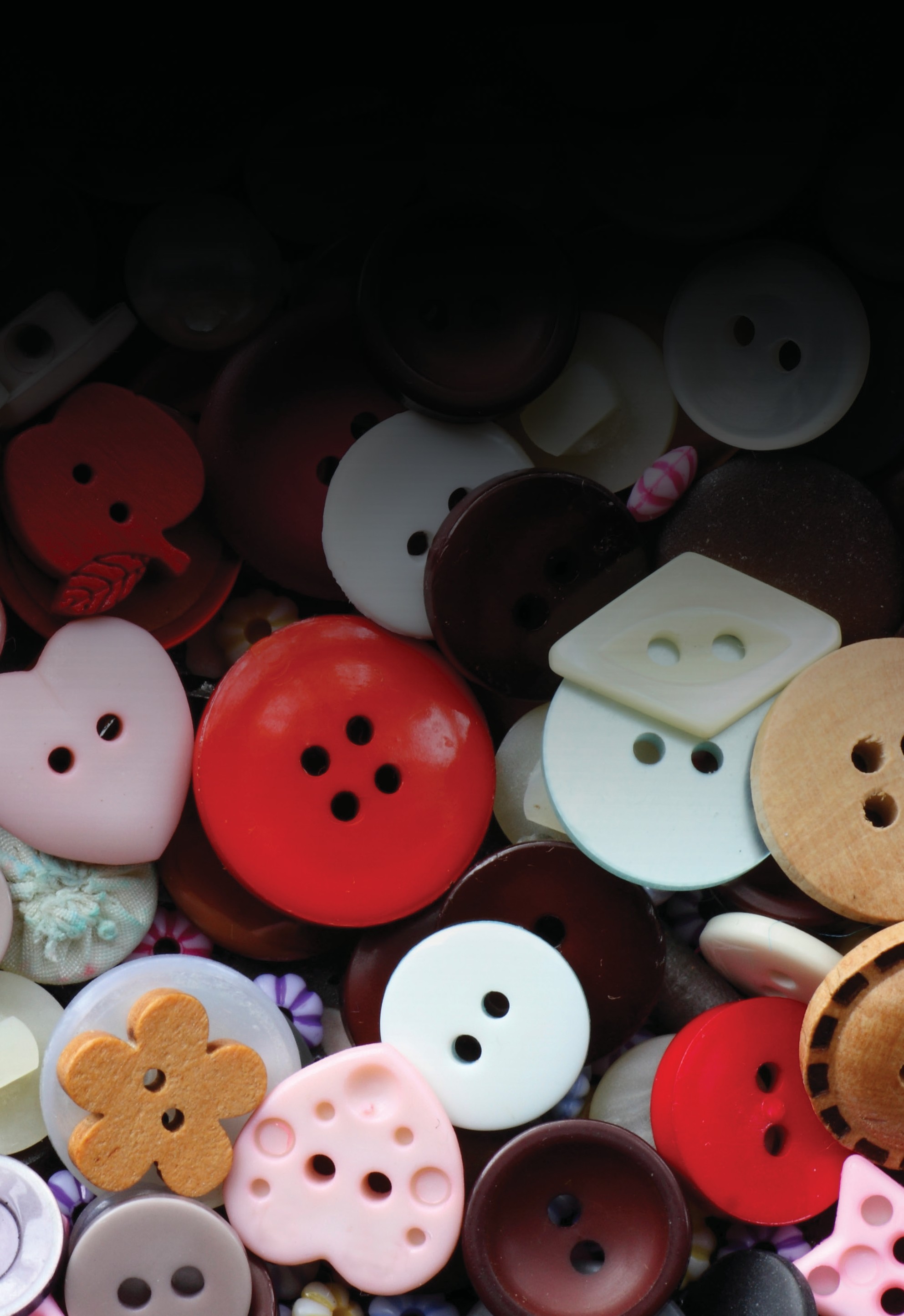 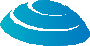 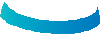 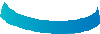 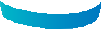 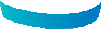 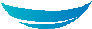 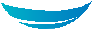 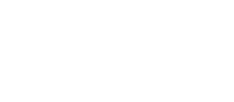 The Australian Human Rights Commission encourages the dissemination and exchange of information provided in this publication.All material presented in this publication is provided under Creative Commons Attribution 3.0 Australia, with the exception of:the Australian Human Rights Commission logophotographs and imagesany content or material provided by third parties.The details of the relevant licence conditions are available on the Creative Commons website, as is the full legal code for the CC BY 3.0 AU licence.AttributionMaterial obtained from this publication is to be attributed to the Australian Human Rights Commission with the following copyright notice:© Australian Human Rights Commission 2015.ISBN 978-1-921449-71-0Resilient Individuals: Sexual Orientation, Gender Identity & Intersex Rights • National Consultation Report • 2015Design and layout Dancingirl DesignsGraphics The ExplainersCover photo iStockPrinting Paragon Printers AustralasiaElectronic formatThis publication can be found in electronic format on the website of the Australian Human Rights Commission:www.humanrights.gov.au/sogiiResilient Individuals: Sexual Orientation, Gender Identity & Intersex RightsNational Consultation Report • 2015Australian Human Rights Commission 2015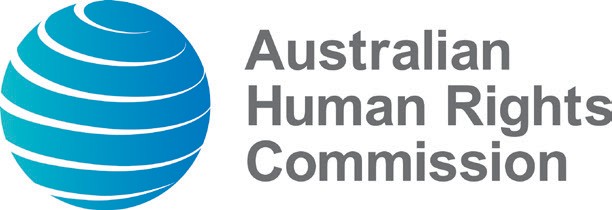 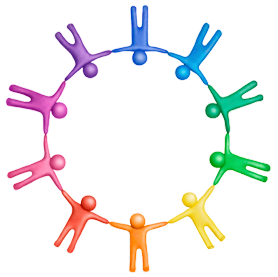 ContentsPeople with intersex variations	57Surgery on infants and children	57Classification of intersex infants as a third sex orindeterminate	58Aboriginal and Torres Strait Islander peoples	60Criminal and justice issues	63Expungement of criminal records	63Homosexual advance defence	64Unequal age of consent	66HIV and Australian law	67Correctional services	69Anti-discrimination law	71Other issues	78Conversion therapy	78Domestic/family violence	78Processing of sexual orientation-based asylum claims	79Guardianship, power of attorney and superannuationissues for LGBTI people	80AppendicesAppendix A: Key international treaties and SOGII rights	81Appendix B: Meeting schedule	83Appendix C: Public submission schedule	84Message from the CommissionerTim WilsonHuman Rights CommissionerAustralian Human Rights CommissionThe role of the Human Rights Commissioner is to raise systemic public policy issues that impact on human rights, and seek reform.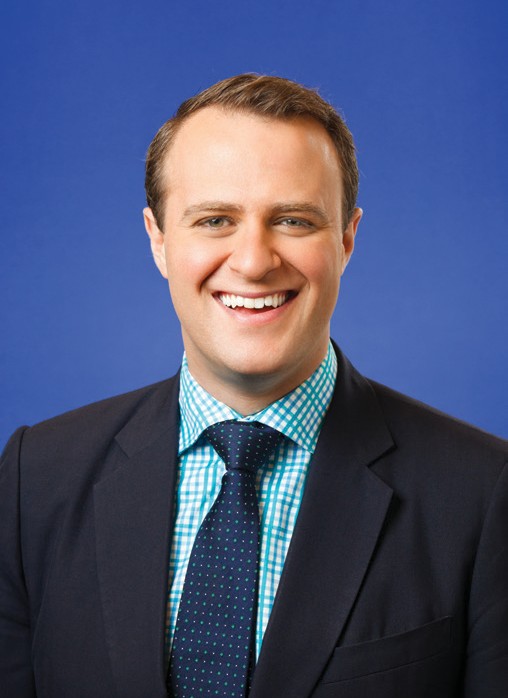 The Commission has in its legislation commissioners responsible for age, disability, race and sex discrimination. There are also commissioners responsible for children’s rights and Aboriginal and Torres Strait Islander social justice. These portfolios are often represented through dedicated Ministers in state and federal governments, as well as significant government agencies.There is no dedicated commissioner for sexual orientation, gender identity and intersex (SOGII) issues in the Commission’s legislation, nor Commonwealth Ministersor government agencies that take primary responsibility for advancing issues that arise for lesbian, gay, bisexual, transgender and intersex (LGBTI) Australians.As a consequence, SOGII issues too often fall through the cracks of policy. This is particularly concerning becauseof the level and type of State-sanctioned discrimination experienced by LGBTI Australians. To address this, I have also taken on the role as the de facto SOGII Commissioner at the Commission to ensure that LGBTI people have a voice.The Commission has previously undertaken significant work on SOGII issues, sporadically and as capacity allows. This includes landmark work that led to the removal of discrimination against LGBTI people across approximately 100 federal laws. Taking on this role, on an ongoingbasis ensures that these issues are at the heart of the Commission’s work at all times.It is a privilege to serve in this important role. Many of the issues that impact on LGBTI people go to the heart of liberal individual human rights, including the dignity of the individual, personal freedom and bodily autonomy.In 2014, two consultations were held in parallel to inform my work in human rights and SOGII issues. The outcome of the consultations on the general level of protection of rights and freedoms in Australia is set out in a separate report – Rights& Responsibilities – Consultation Report 2015.This report concludes the SOGII consultations and is designed to give a voice to the lived experiences of LGBTI Australians. Their stories deserve greater prominence. The report details unjust discrimination and significant human rights challenges that must be addressed. It is only by giving these stories and challenges a national platform that they can be visible and addressed.I would like to thank everyone who participated in this national consultation. Thank you to the staff at the Commission, notably Siri May, Louise Bygrave, Simone Guirguis, Lucian Tan and Alex Borowsky. I also thank the organisations that hosted public events and strategic meetings, which enabled me to meet more than 250 people who shared their personal experiences and professional perspectives on human rights.Everyone’s contributions – written and verbal – have been considered in this report.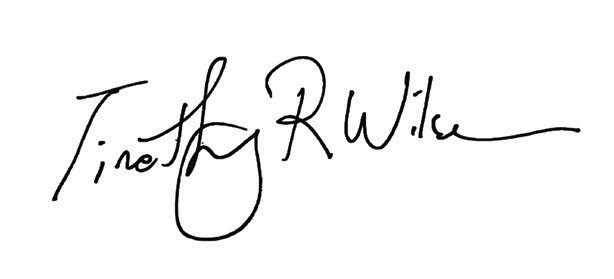 Tim WilsonHuman Rights Commissioner Australian Human Rights CommissionA road map for inclusionDespite progress being made in recent years, LGBTI people continue to face a range of significant challenges in Australia including:Poor community understanding and visibility of the distinct issues that affect people on the basis of SOGII status, particularly in relation to gender identity and intersex status.State-sanctioned structural discrimination on the basis of SOGII status, which has flow on impacts in legitimising institutional and interpersonal discrimination.A lack of cultural competency and understanding of the distinct needs of LGBTI people in the provision of public services, including education, health and aged care.The intersection of the human rights of LGBTI people with the rights of others, notably in relation to religious freedom.Attitudes from people from different cultural backgrounds that have a negative attitude toward SOGII issues and their rights, especially children during the developmental stage of their life when they need support.Unacceptably high rates of marginalisation, bullying, harassment and violence.The legacy of State-sanctioned discrimination is significant in its legitimisation of institutional and interpersonal discrimination across society. Governments have had a leading role in creating this culture, and so must also take a lead role in undoing it.Some of the issues that remain to be addressed can be done so readily and easily. There are also more complicated and broader challenges around systemic and social discrimination against LGBTI people that must also be addressed.Despite the concerning issues raised in the consultation, it should not be forgotten that there is significant room foroptimism. As the Case Studies in this report demonstrate, the LGBTI community is incredibly resilient. Individualsare bringing about the change they want in the world through many successful and exciting initiatives to promote awareness and inclusion of SOGII issues, and often without any government support.Through the consultation process, the Commission heard evidence of the impact of unjust discrimination in the delivery of government services, notably health and education, aswell as public participation in employment and sport. The experience of unjust discrimination remains a key barrier in advancing a culture of respect for LGBTI people. Removing unjust discrimination is vital to ensuring the LGBTI people feel confident to realise their full potential and maximise their contribution to Australian society.The consultation raised significant issues regarding relationship recognition, families and protecting the best interests of children. It also identified specific, distinct barriers faced by trans and gender diverse people, intersex people, and Aboriginal and Torres Strait Islanders who are LGBTI.To address the issues raised requires a variety of responses federally and at the state and territory level. This includes law reform, changes to policy and practice, the prioritisation of research and SOGII diversity training in professional settings.To ensure all Australians are treated equally and fairly by the law and government, the following law reform should occur promptly at a Commonwealth level:Amendment of the Marriage Act 1961 (Cth) to equally recognise the partnership of two adult persons regardless of the gender of the partners.Alternative options be identified to the requirement of a Family Court Order for access to hormone treatment for children under the age of 18 (while continuingto ensure there are adequate safeguards that take into account the opinion of relevant and appropriate medical practitioners and the views of the young person seeking treatment).To ensure all Australians are treated equally and fairly by the law and government, the following law reform should occur promptly at a state and territory level:All states and territories should review the coverageof SOGII issues in anti-discrimination laws and amend these laws as appropriate so that they are inclusive of different SOGII issues.In the interests of preserving resilient families and marriages, all states and territories should remove the requirement that married couples get divorced in order for one partner that is transitioning their gender tohave it acknowledged on official documentation.Provide a final 12-month extension for states to bring their laws into conformity with the Sex Discrimination Act 1984 (Cth), coupled with a clear statement that after July 2016 no further extension will be provided.In line with the High Court case of AH & AB v the State of Western Australia, all states and territories legislate to require that a self-identified legal declaration, such as a statutory declaration, is sufficient proof to change a person’s gender for the purposes of government records and proof of identity documentation.The Australian Capital Territory, Northern Territory, Queensland, Tasmania, and Western Australia legislate to expunge criminal records of historic consensual homosexual sex offences. That Western Australiaand the Northern Territory commit to schemes that expunge the criminal records of historic consensual homosexual sex offenses. That the Australian Capital Territory, Queensland and Tasmania implement intended schemes to expunge these criminal records. That South Australia develop an implementation process following the introduction of legislation to expunge these records.Queensland and South Australia legislate to abolish the homosexual advance defence.Victoria complete the repeal of section 19A of the Crimes Act 1958 (Vic) that creates a dedicated criminal provision for HIV.In the interests of promoting public health and ensuring testing for sexually transmitted infections, blood borne viruses and HIV, Queensland amend the age of consent to ensure the equal treatment of teenage gay males.Relevant state and territory laws be amended to ensure that parents can be recognised on birth certificates (regardless of their SOGII status) and in adoption processes.Northern Territory, Queensland, South Australia and Victoria amend laws to allow couples to adopt children based on their capacity, not their SOGII status.South Australia amend laws to ensure access to Assisted Human Reproduction Services is not restricted on the basis of SOGII or marital status.Addressing the issues raised in these consultations also requires the cooperation of Commonwealth, state and territory governments to address cross-government law and practice. As a consequence, the following should occur promptly:All states and territories to develop and implement policies on the placement of trans and gender diverse prisoners in correctional services and for access to hormone therapy to be based on medically-identified need, not discretion.The establishment of a trans-specific policy stream across the health system to ensure that trans people do not face bureaucratic barriers to accessing healthcare, including:the potential for rebates for necessary pharmaceutical and surgical treatments consistent with rebates enjoyed by all other Australians.standardised treatment access and commencement policy for hormone therapy and gender affirmation procedures across state and territories.Implement the recommendations of the Australian Senate Community Affairs Committee’s 2013 Report on the Involuntary or Coerced Sterilisation of Intersex People in Australia, as well as consult with LGBTI people in responding to the Family Law Council’s 2013 Report on Parentage and the Family Law Act.The inclusion within family and domestic violence strategies of measures to address violence in same- sex relationships, and toward trans and gender diverse people.A review at the end of 2016 of complaints about SOGII issues lodged under the School Chaplaincy Programto establish whether concerns about allegations of harmful practice are based in evidence.Further, any consideration of the nation-wide ban on commercial surrogacy should be pursued without discrimination against people on the basis of their SOGII status, and should be guided in seeking to protect the best interests of the child and the surrogate.A road map for inclusionThe Australian Human Rights Commission has a key role working with other bodies to foster and implement change:Reducing rates of violence against LGBTI people is vital. The Australian Human Rights Commission will undertake a scoping project to explore available and potential data documenting rates of violence against LGBTI people to inform future work in this area.The Human Rights Commissioner will establish a religious freedom roundtable to bring together representatives of different faiths to identify how to recognise religious freedom within law, policy and practice in Australia. This will include, but notexclusively focus on, SOGII issues. The Commissioner will maintain an ongoing dialogue with LGBTI representatives to identify how to appropriately balance religious freedom and the rights of LGBTI people to be treated equally under law and by government. When considering LGBTI issues, the roundtable will be guided by principles, including:The extensive and significant common ground between religious communities and LGBTI people on the use of law of any accommodating competing rights.The equal treatment by the law and government of LGBTI people and religious freedom andthat each of these considerations are equally important.The need to protect the rights of all people at vulnerable stages of their life.The roundtable will consider the scope of exemptions to the Sex Discrimination Act 1984 (Cth) for service providers to LGBTI people, particularly those who are delivering services funded by government such as in relation to healthcare, education and crisis intervention.SOGII diversity training should also be developed and incorporated into:Medical, health science and allied health courses (through the university and vocational training sectors), as well as being included in the professional development of current medical practitioners via the Australian Medical Council and other health worker professional bodies.Teacher and welfare courses (through the university and vocational training sectors), as well as being included in the professional development of current practitioners via the Australian Teachers Federation and other professional bodies.The National School Curriculum, including information about sexual health for LGBTI people.Resources that build awareness of the specific therapeutic and medicinal needs of transgender and gender diverse people, targeted to those being trained and existing practitioners.Professional and community sporting codes, particularly for the inclusion of trans and intersex people.To advance this training, the Australian Human Rights Commission will:Work with universities, vocational education providers and professional bodies (such as medical bodies and teaching associations) to undertake an audit of the inclusion of SOGII issues in the health and education fields. This audit will identify existing resources, where gaps remain, and how best to develop necessary resources to improve coverage of SOGII issues.Review the evidence-base on the experiences of trans, gender diverse and intersex people in sport, and engage in policy processes to promote better inclusion practices.The following issues should also be prioritised for research by other bodies so we can better understand their full impact on the rights of LGBTI people:The nature, cause and effects of unconscious bias and direct discrimination against LGBTI people within the Australian healthcare system.The experiences of discrimination by intersex people in Australia.The specialist clinical service provision needs of trans and gender diverse people and how they could be better provided for by Medicare.Given the lack of visibility of issues facing intersex people and Aboriginal and Torres Strait Islander peoples who are LGBTI, support should be provided for mechanisms to ensure their representation in public policy in Australia.A note on terminologyThe Australian Human Rights Commission recognises that respect for individuality impacts on a person’s self-worth and inherent dignity. The use of inclusive terminology respects individuality and enables visibility of important issues.The Commission supports the right of people to identify their sexual orientation, gender identity or intersex status as they choose. The Commission also recognises that terminologyis strongly contested, particularly terminology to describe gender identity. Previous consultation work conducted by the Commission revealed there is no clear consensus on what is appropriate terminology in this area.1Some of the terminology used in our work is explained below:Gender: The term ‘gender’ refers to the way in which a person identifies or expresses their masculine or feminine characteristics. A person’s gender identity or gender expression is not always exclusively male or female and may or may not correspond to their sex.Gender expression: The term ‘gender expression’ refers to the way in which a person externally expresses their gender or how they are perceived by others.Gender identity: The term ‘gender identity’ refers to a person’s deeply held internal and individual sense of gender.Intersex: The term ‘intersex’ refers to people who are born with genetic, hormonal or physical sex characteristics that are not typically ‘male’ or ‘female’. Intersex people have a diversity of bodies and identities.LGBTI: An acronym which is used to describe lesbian, gay, bisexual, trans and intersex people collectively. Many sub- groups form part of the broader LGBTI movement.Sex: The term ‘sex’ refers to a person’s biological characteristics. A person’s sex is usually described as being male or female. Some people may not be exclusively male or female (the term ‘intersex’ is explained above). Some people identify as neither male nor female.Sexual orientation: The term ‘sexual orientation’ refers to a person’s emotional or sexual attraction to anotherperson, including, amongst others, the following identities: heterosexual, gay, lesbian, bisexual, pansexual, asexual or same-sex attracted.SOGII: An acronym which is used to describe sexual orientation, gender identity, and intersex status collectively for the purposes of law and policy, most often in human rights and anti-discrimination law.SOGII rights: Ensuring the equal application of human rights to everyone regardless of an individual’s sexual orientation, gender identity and intersex status.Trans: The term ‘trans’ is a general term for a person whose gender identity is different to their sex at birth. A trans person may take steps to live permanently in their nominated sex with or without medical treatment.Other notes:Throughout different cultural contexts transgender identities have specific terms. For example in some Aboriginal and Torres Strait Islander communities some Sistergirls and Brotherboys are also trans people.At times our work refers to LGBTI to describe people affected by discrimination on the basis of sexual orientation, gender identity or intersex status. At other times our work refers to SOGII to describe relevant areas of law and policy.The Commission acknowledges that some community members have expressed concern about the appropriateness of some of the terms outlined above, including LGBTI as an umbrella term and the term ‘gender identity’.Our work uses the phrase ‘gender identity’ in the context of both international treaties and domestic law. While international human rights discourse often uses the phrasegender identity, many state and territory laws use a variation of this phrase. For consistency the Commission uses the phrase ‘gender identity’ when referring to either international treaties or state and territory laws.2CHAPTER01Introduction‘SOGII rights’ are ultimately about ensuring the equal application of human rights to everyone, irrespective of their sexual orientation, gender identity or intersex status.This is provided for in international treaties to which Australia is a party. Specifically, the obligation to ensure equality before the law has been interpreted as applying equallyto people on the basis of their sexual orientation, gender identity or intersex status.3 Appendix A provides an overview of the key international treaties and how SOGII rights apply to them.The status of SOGII rights in Australia has improved significantly over the past two decades. Despite this, LGBTI people still face unacceptable and significant discrimination and barriers to their fair and equal treatment.The National Consultation confirmed that as a group, people of diverse SOGII status still experience an unacceptable level of discrimination through law, policy, practice and social attitudes in Australia. The National Consultationalso identified inspiring examples of the way that everyday Australians combat discrimination and promote respect and inclusion among communities, businesses, sporting organisations and institutions.Although simple in principle, achieving equal respect in law and practice can be complicated in application. Just as the rest of the population are not a homogenous group, LGBTI people are a diverse group of different cultures, races, classes, abilities, geographical locations and ages.Ensuring the full respect for human rights presents distinctNational Human Rights Institutions (NHRIs) such as thechallenges for different groups of SOGII people.6A challengeCommission can act as a link between civil society and the government to advance human rights. They can also assist businesses and the private sector to implement humanrights-based approaches to improve practice and outcomes. Importantly NHRIs are a point of access for citizens to understand their rights and corresponding responsibilities.4 In Australia, state and territory-based equal opportunity, anti- discrimination and human rights institutions also contribute to this dialogue.As Australia’s NHRI, the Australian Human Rights Commission has been working with LGBTI civil society on SOGII rights for over a decade.5 The National SOGIIConsultation and this report constitute the fifth major national project on SOGII rights conducted by the Commission in this time.The National Consultation was designed to offer communities and stakeholders an opportunity to voice their opinions about the status of SOGII rights in Australia. The outcomes of the National Consultation are intended to assist in setting the Commission’s priorities on SOGII issues for at least the next four years.of working within umbrella terms such as SOGII or LGBTI isseeking a balance between maintaining a separate focus on individual needs, while also recognising that there are shared and common experiences amongst individuals.Participants in the National Consultation identified a range of rights and responsibilities requiring protection and promotion. They did not all agree on how such issues should be prioritised. Further, they did not agree on how this should be achieved.Full realisation of the enjoyment of human rights, regardless of SOGII status, necessitates an expansion beyond the traditional dialogue between governments and advocates.It will require engagement from all sectors in Australia. The success of these efforts will require a willingness from each sector to acknowledge the challenges that exist within their field and work on constructive reform.CHAPTER02The Commission’s previous work on SOGII issuesThe Commission has conducted significant work on SOGII issues over its history. In the 1990s this included important work that led to the de-criminalisation of homosexual sex (following the Toonen decision of the UN Human Rights Committee) and the development of a toolkit for service providers, focused on rural areas, in delivering servicesto LGBTI people (‘Not Round Here: Affirming Diversity, Challenging Homophobia’).Over the past decade, the Commission has conducted four major projects as follows:Same-Sex: Same Entitlements – a year-long national inquiry conducted in 2007 into discrimination against people in same-sex relationships in federal law.The Commission recommended that the Australian Government amend laws which discriminate against same-sex couples and their children in the area of financial and work-related entitlements and benefits. At the end of 2008, the government amended 84 laws which discriminated against same-sex couples in a wide range of areas including taxation, social security, employment, Medicare, veteran’s affairs,superannuation, worker’s compensation and family law.Sex Files report – based on consultations in 2008 with trans, gender diverse and intersex people, thereport identified challenges with the existing system for recognising sex identity. Changes to sex identifiers in documents and government records was identified asa key issue. In July 2013, the government released the Australian Government Guidelines on the Recognition of Sex and Gender in response to the report. Other key issues remain unresolved, including access to health services and treatment, the practice of non-therapeutic infant genital surgeries, ensuring greater public awareness on gender identity and intersex issues and appropriate protection from  discrimination.Consultations on protection from discrimination on the basis of sexual orientation and sex and/ or gender identity – in 2010 the Commission canvassed the experiences of people who may have been discriminated against on the basis of theirsexual orientation and sex and/or gender identity. The subsequent report Addressing sexual orientation and sex and/or gender identity discrimination aimed to strengthen human rights safeguards for all Australians.Informed by this report, the Australian Government introduced the Sex Discrimination Amendment (Sexual Orientation, Gender Identity and Intersex Status) Act 2013 (Cth) (SDA Amendment Act) in August 2013. The SDA Amendment Act inserted these new grounds into the Sex Discrimination Act 1984 (Cth) (SDA). LGBTI people are now able make complaints to the Australian Human Rights Commission if they believe they have been discriminated against on the basis of their SOGII.Position paper on marriage equality – in September 2012 the Commission released a public position paper on marriage for same-sex couples. This paper considered how the human rights principle of equality before the law underpins legislative recognition of marriage for same-sex couples. The Commissionoutlined that the Marriage Act 1961 (Cth) discriminates against same-sex couples by explicitly excluding them from the opportunity to have their relationship formally recognised under federal law.All materials are available online at the Commission’s LGBTI portal: https://www.humanrights.gov.au/our-work/sexual-orientation-sex-gender-identity/projects/lesbian-gay- bisexual-trans-and-intersex.CHAPTER03MethodologyThe aim of this project was to consult with key stakeholders to identify key issues that can inform the Commission’s future work on SOGII issues. The findings and  recommendationsof this report are based on a thorough examination of the available literature and the information received.The methodology employed in the National Consultation was based on the following principles:Comprehensive: Stakeholders were provided with several access points to participate in the consultation.Consultative: The project aimed to consult as widely as possible with LGBTI people and allies to hear their views, experiences and suggestions for change. The consultation actively sought out those most vulnerable to the impact of unjust discrimination and those located outside capital cities.Inclusive: Participants of diverse SOGII status were encouraged to participate in the consultation. This was achieved through the national stakeholder engagement process.Confidential: All survey responses and personal case studies were de-identified. All quantitative data contains aggregated responses only.Evidence-based: Published research and qualitative and quantitative data from the consultation informed the conclusions of the report.Consultations took place between August 2014 and February 2015. The Commissioner travelled nationally to consultwith key stakeholders. The consultation was informed by a desktop literature review covering the areas of law, policy, social research, community development and public health.The consultation sought views from interested LGBTI people and allied individuals, groups, service providers and organisations on three key areas:How well SOGII rights are respected and protected in Australia.Examples of legislation, as well as policies and practices that unduly restrict SOGII rights.What is being done, and what more should be done, to promote a culture of respect for SOGII rights.A key focus of the consultation was the role of civil societyin building and encouraging a respect for SOGII rights within the Australian community.National stakeholder engagement processFace-to-face meetings were held with LGBTI groups, organisations and individuals across the country. This was done in conjunction with broader consultations on rights and responsibilities for the general community.The Human Rights Commissioner held more than37 meetings with over 78 organisations to inform the consultation. These meetings were held in locations across the country including Broome, Kalgoorlie, Adelaide, Alice Springs, Darwin, Townsville, Brisbane, Alice Springs, Hobart, Sydney and Melbourne.Altogether, the Commissioner met with more than 250 people specifically on SOGII issues at public events and strategic meetings.A map highlighting a selection of the places visited is shown below, while the list of individuals and organisations thatmet with the Human Rights Commissioner is set out in chronological order in Appendix B.Online consultation toolsA discussion paper was released on 10 December 2014 to guide the consultations.7 It was made available on theCommission’s SOGII webpage and copies of the paper were distributed to targeted networks and stakeholder groups established during the stakeholder engagement process.Written submissions on the issues raised in the discussion paper were accepted from 10 December 2014 through to 6 February 2015.This was supplemented by an online survey,8 available for completion from 10 December – 24 December 2014.9The Commissioner received 47 written submissions and 1518 people completed the online survey. Submissions providedto the consultation are listed at Appendix C. Participants and responses to the online surveys were anonymous.10Data collected from meetings, survey responses and submissions was cross referenced to ensure the information was valid and reliable. Many of these issues were consistent across the country, unless they related specifically to a unique state or territory.Chapter 3: MethodologyDescribe your ideal inclusive AustraliaParticipants in the Commission’s survey were asked to describe what an inclusive Australia would look like to them. The following are a selection of quotes from survey respondents.An Australia that celebrates difference for all the richness it provides. LGBTI individuals would be able to fully express who they are …Equality at all levels, no special rules for minorities but neither should there be any persecutions for people’s preferences whatever they may be.A place where it is simply unremarkable to be LGBTI.There would be equality before the law (for instance, with the right to marry) and people should be able to express their love for their partners in public without anyone batting an eyelid (as is currently the case for heterosexual couples).If they [people] obey the laws of this country, then the law should protect everyone equally and apply to everyone equally … Simple – the same law for everyone.A country where I can walk down the street and hold the hand of the woman I love without prejudice. A country where the word gay is not used to describe something negative … where I choose I can marry whoever I want be they male or female and feel accepted and nurtured by society….That’s the country I want to live in.One where sexuality, gender identity and intersex status are not seen as significant; that is, where it is a non-issue, and people are given the universal and inalienable rights of freedom of expression, speech and association and identity.People wouldn’t feel pressured to hide their sexuality, gender identity [or] intersex status. Couples could just hold hands in public and trans people could use the bathroom and feel safe. And the man I love could say he loves me and not feel ashamed.A place where I don’t have to be afraid to leave the house … It would be great if there was a place on forms for a third gender option that is not transsexual/intersex as neither apply to me and a place on forms for preferred names and preferred pronouns.People’s gender identity is respected and understood – correct pronouns used, no barriers to employment, services etc … Intersex children are not surgically forced into a male or female gender.It would be great if I didn’t have to have surgery and/or hormones to change my gender and where being not male or female is okay. It would be great if government and community workers had education about trans and gender-diverse people.I would be able to go outside, participate in sport and have employment.Two men can hold hands down the street without people gawking or without people even thinking it is a political statement or without people thinking it is inappropriate.CHAPTER04SOGII issues and religious freedomAccommodating religious freedom and equality before the law for SOGII people was a consistent theme throughout this consultation. Despite perceptions, there is considerable common ground between how these rights should be accommodated in law from both the LGBTI and religious communities.The SOGII Rights Consultation was conducted in parallel to the Rights & Responsibilities 2014 consultation.11 The latter consultation specifically considered the enjoyment of liberal human rights, including freedom of speech, association, religious freedom and property rights.Issues relating to religious freedom were consistently raised in both sets of consultations. In particular the consultations raised concerns about the accommodation between protecting religious freedom and advancing SOGII rights.For example, one submission notes:Throughout the Rights & Responsibilities 2014 consultation it became clear that religious organisations were particularly concerned about the impact on religious freedom from a number of issues. Specifically related to issues raised inthis report they identified the application of existing anti- discrimination laws and the possible consequences should same-sex couples be able to legally marry.In the context of anti-discrimination law, the primary focus was the ability of religious communities and service providers to choose staff for employment that willingly act consistent with the organisation’s religious beliefs.In the context of marriage, the main concerns were that individuals would be forced to act against their conscience. Many of these concerns were raised directly as a consequence of developments overseas, notably in the United States.Throughout both sets of consultations, views were sought about whether, and how, these issues should be addressed. Views were mixed across all audiences.Table A sets out key concerns raised during the consultations regarding the potential diversity of opinion between how the right to freedom of religion and equality before the law for SOGII  should  be addressed.Following the Rights & Responsibilities 2014 consultation, the Human Rights Commissioner announced the formation of a religious freedom roundtable. The Religious freedom roundtable will explore the full-breadth of issues that emergefrom religious freedom and its interaction with public policy in 21st Century Australia. This will include, but not exclusively focus on, SOGII  issues.The roundtable will seek to work with all stakeholders to advance both human rights principles through constructive and respectful dialogue. While the focus of the religious freedom roundtable will be on the views and attitudes of religious communities, there will also be opportunities to include the perspective of LGBTI people on issues that relate to them.The Commissioner will maintain an ongoing dialogue with LGBTI representatives to identify how to appropriately balance religious freedom and the rights of LGBTI people to be treated equally under law and by government. When the roundtable considers LGBTI issues the roundtable will be guided by principles, including:Recognising the significant common ground between religious communities and LGBTI people on the use of law of any accommodating competing rights.The equal importance and equal treatment by the law and government for LGBTI people and religious freedom.The need to protect the rights of all people, especially at vulnerable stages of their life.This will consider the scope of exemptions to the Sex Discrimination Act 1984 (Cth) or SDA for service providers to LGBTI people, particularly those who are delivering services funded by government such as in relation to health care, education and crisis intervention.This report identifies the significant issues involved but does not make recommendations to specifically address them.Those recommendations will result from consideration of the issues through the religious freedom roundtable and the specific inclusion of views from the LGBTI community.CHAPTER05Unjust discrimination: A lived realityThe consultations revealed that despite societal advances, LGBTI people continue to experience unjust discrimination in Australia today. Discriminatory practices that seek to diminish the participation of people on the basis of SOGII status can facilitate a culture of intolerance in which LGBTI people are marginalised, feel excluded, face harassment and experience violence.Such discrimination, intended or otherwise, functions at a range of levels including:structural, such as when caused directly or indirectly by the operation of the the law;institutional, for instance, in the provision of services; andinterpersonal, in interactions occuring between individuals.13Licensing behaviour: Structural discrimination and its legitimising effectsStructural discrimination is primarily avoided by having laws that are inclusive and do not discriminate on the basis of SOGII status. There are also some structural protectionsfor LGBTI people against institutional and interpersonal discrimination. It is unlawful to discriminate on the basis of SOGII status in certain areas of public life as a result ofrecent amendments to the Sex Discrimination Act 1984 (Cth) (SDA).14 In the SDA, discrimination is unlawful in the areasof employment, education, provision of goods and services, accommodation, interests in land, clubs, administrationof Commonwealth laws and programs and requests for information relating to these areas. Protections also exist in state and territory anti-discrimination and human rightslegislation, although it is different in each jurisdiction. State and territory laws are considered in more detail in section 9.8 below.The SDA contains exemptions that allow some clubs and religious service providers to lawfully discriminate against LGBTI people in service provision, employment, education and sports. These exemptions exist to accommodate competing rights, including religious freedom and freedom of association.There are a variety of views about the scope of these exemptions. Some argue that these exemptions are necessary to protect religious freedom. Conversely, others argue that the exemptions are too broad and vague, and in effect perpetuate homophobia in Australian society.Areas of direct structural discrimination that operate in Australia are:the definition of marriage as being between a man and a woman which explicitly excludes consensual same- sex couples from civil marriage; andthe prohibition for same-sex couples to adopt children in some states.Direct structural discrimination denies equal treatment of LGBTI people, regardless of their capacity and circumstances. It amounts to State-sanctioneddiscrimination. This has immediate and negative effects on LGBTI people.Direct and unjustified discrimination has both a legal and social impact on LGBTI people. When law is used to sanction discrimination it legitimises institutional and interpersonal discrimination. State-sanctioned discrimination can facilitate an environment in which discrimination towards LGBTIpeople is normalised. This has adverse consequences for the health and wellbeing of LGBTI people.State-sanctioned discrimination can also confuse social norms. Participants throughout the consultations highlighted that inconsistent messages are being sent to the public. They are concurrently being told that institutional and interpersonal discrimination is wrong, while government perpetuates this discrimination.Public understanding of the human rights of LGBTI people in Australia is complicated by the presence of State- sanctioned discrimination. In the absence of full equalitybefore the law for LGBTI people, SOGII rights can be difficult to comprehend. Very few participants in the online survey reported thinking that SOGII rights are well understood in Australia.The human face: Marginalisation, harassment and violenceResearch has consistently identified higher than average rates of violence, harassment and bullying towards LGBTI people in Australia.15 It is well established that violence, harassment and bullying affect the wellbeing and quality of life of the people who experience it.16In its submission, ACON argued that the disproportionate levels of violence experienced by the LGBTI community across all age groups were such that there is an urgent need for the development of a comprehensive national action plan by government.17The 2012 Private Lives 2 report revealed 25.5% of survey respondents reported an experience of homophobic abuse or harassment in the previous 12 months. In addition, a further 8.7% reported experiencing threats of or actual physical violence.18Violence, harassment and bullying are not uniform across the SOGII spectrum. Figures on violence, harassment and bullying suggest experiences of this discrimination are even more acute for trans and gender diverse people.In the Private Lives 2 report approximately 40% of trans men and women reported experiencing some form of verbal abuse, and almost a quarter reported some form ofharassment.19 Additionally 64.8% of participants in the 2014 First Australian National Trans Mental Health Study reported experiencing discrimination or harassment.20 It is difficult to comment on rates of violence, harassment and bullying for intersex people due the absence of available data.These findings are affirmed in the results of the online survey. Almost 75% of survey respondents reported experiencing some type of bullying, harassment or violence on the basisof their SOGII status. Additionally, almost 90% reported knowing someone who had reported experiencing some type of bullying, harassment or violence on the basis of their SOGII status.Chapter 5: Unjust discrimination: A lived realitySexual orientation 	88% 	Gender identity 	26% Intersex status 2%Sexual orientation 	93% 	Gender identity 	59% Intersex status 	18% 	Human consequences: Personal harm and societal costNumerous consultation submissions noted that discrimination impacted on LGBTI people being able to access education and health services. It also results in lower rates of participation in community activities, such as sport. Almost half the participants in the online survey reported that theyfelt excluded from participating in an activity, organisation or event on the basis of SOGII status.The refusal of service provision on the basis of SOGII status was of concern throughout the National Consultation.Almost 25% of survey participants reported that they had experienced refusal of service on the basis of SOGII status.Chapter 5: Unjust discrimination: A lived realityResearch has established a strong correlation between the experience of discrimination and lower enjoyment of health and wellbeing.21 It also highlights that a lived experience of unjust discrimination can significantly limit an individual’s sense of security to publicly participate in activities such as employment and sports.22More recently, research reveals that the cost of unjust discrimination on the basis of SOGII status extends well beyond LGBTI people. Studies show that aggregate social and economic welfare losses from a lack of respect for LGBTI people in societies similar to Australia can have an effect on healthcare, productivity rates and national economic growth figures.23Health and welfareSubmissions to the National Consultation highlighted a number of ways in which the health of LGBTI people is impacted by unjust discrimination. These observations are affirmed by studies that compare the health of LGBT people with other sections of the Australian community.25LGBT Australians report lower health outcomes in the areas of cancer, sexual health and cardio vascular disease, and from health impacting behaviours such as alcohol and tobacco consumption and illicit substance use.26Participants noted that the burden of ill-health is not distributed equally across the SOGII spectrum. For example, successive studies in Australia have demonstrated poorer health outcomes experienced by bisexual people compared to lesbian and gay people. These include higher levels of documented anxiety and depression.27The limited information available on the health and wellbeing of trans and gender diverse people suggests that they also experience higher morbidities and lower life expectancy.28 Information on the health and wellbeing of intersex people remains almost non-existent and hence it is not possibleto draw clear conclusions about any health consequences resulting from unjust discrimination that they face.29Mental health and wellbeing emerged as a particular concern raised in the consultation. Issues raised included acute pathologies such as clinical depression, self-harm and general anxiety disorder, to experiences of episodic low self- esteem and self-worth related to the consequences of unjust discrimination.Research suggests that the rate of suicide for LGBT people is 3.5 to 14 times higher than the general population.30 LGBT people are also at a higher risk for a range of mentaldiagnoses31 and significantly more likely to be diagnosed with depression or anxiety.32Experiences of interpersonal and institutional discrimination in settings such as schools, healthcare facilities, and structural barriers to informed and appropriate healthcare are amongst the key factors that contribute to this riskprofile.33 Disturbingly, nearly 25% of respondents in the online consultation reported being refused a service (of some kind) on the basis of their SOGII status.Submissions to the consultation also raised concern about the silence of national policy on the mental health and wellbeing of LGBTI people. LGBTI people are absent fromthe current National Mental Health Policy, the National Mental Health Plan, the Council of Australian Governments’ National Action Plan on Mental Health and the National Mental Health Report.34The absence of inclusion of LGBTI people in mental health strategies was highlighted in the National Mental Health Commission’s Report on the National Review of Mental Health Programmes and Services. The report also included a recommendation that relevant contracts for service providers require expertise and cultural sensitivity for LGBTI people.35Denial of dignity: EmploymentUnjust discrimination was raised as a significant factor affecting employment and a barrier to equal participation in the workplace. For example in its recent report Working for the Future, Diversity Council Australia found that:Other studies highlight that despite high levels of education, trans and gender diverse people report substantially higher levels of unemployment.38 Although there is a lack of empirical data, anecdotal contributions from submissionsto the consultation also reported that intersex people are disproportionally unemployed.39In its submission Diversity Council Australia observed:Another recent Australian study identified an unexplained wage gap between Australian workers doing the same job based on their sexual orientation. However this initial study concluded that there were benefits for lesbian women compared to heterosexual women, and negatives for gay men compared to heterosexual men.37Related to these issues are experiences within employment environments, such as fear of discrimination. A significant number of participants in the online survey reported feeling unable to disclose their sexual orientation in the workplace, despite wanting to so.YESNO	N/AChapter 5: Unjust discrimination: A lived realityCASE STUDYEmployer support for LGBTI workplace inclusion – Pride in Diversity41Pride in Diversity is Australia’s national not-for-profit employer support program for LGBTI workplace inclusion. The program was established as a social inclusion initiative by ACON in 2009. It seeks to improve the health and wellbeing of LGBTI people by reducing exclusion, homophobia and stigma in the workplace.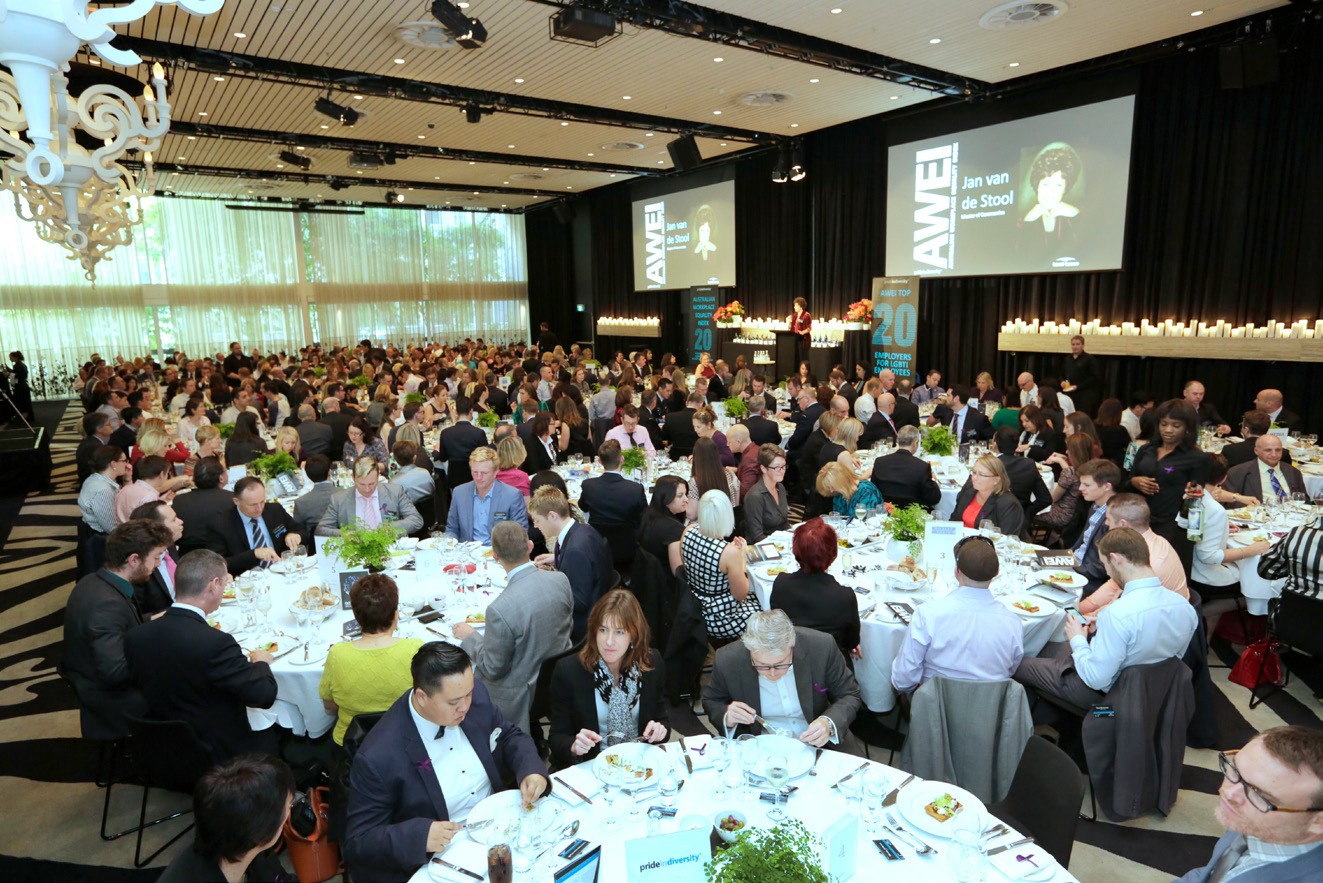 It has gained an international reputation amongst peer organisations as a leading edge employer initiative and for its Australian Workplace Equality Index (AWEI), which benchmarks employers on the basis of their treatment of LGBTI staff.Pride in Diversity supports Australian employers via a membership offering or fee-for-service consulting and training. The program operates nationally and offers expertise in policy review and the development of LGBTI diversity strategies and inclusion initiatives effective LGBTI employee networks and encourages leadership buy-in and cultural change. Pride in Diversity also assists in the workplace with employees who are transitioning their gender.For members, the program offers diversity best practice roundtables, networking events, publications and promotion via its recruitment guide alongside training hours and unlimited telephone/email support. In 2014, Pride in Diversity’s released An Employer’s Guide to Intersex Inclusion in conjunction with Organisation Intersex International Australia (OII Australia). This made international headlines and is currently cited worldwide as best practice.The Australian Workplace Equality Index (AWEI) is Australia’s definitive national benchmark on LGBTI workplace inclusion allowing organisations to obtainannual benchmarking data and strategy support for their inclusion initiatives. The AWEI is a free service offered by Pride in Diversity and is open to all Australian employers independent of membership. The AWEI determinesthe Top 20 Employers for LGBTI Inclusion leaderboard annually along with a host of individual awards for excellence in this area. The Awards Luncheon in May aligns with International Day against Homophobia and Transphobia and includes high profile diversity and inclusion awards.Pride in Diversity can also assist those organisations involved in health or service provision with accreditation towards The Rainbow Tick.Pride in Diversity’s annual Pride in Practice LGBTI Workplace Inclusion Conference takes place the first week of December each year. This conference showcases Australian best practice bringing together a diverse group of organisations across all sectors alongside academics, practitioners and international speakers.For more information on Pride in Diversity, the AWEI, the Workplace Inclusion Conference or for assistance with LGBTI workplace inclusion initiatives, visit www. prideindiversity.com.au.Participation in sportParticipation in both competitive and community level sports was also raised as a concern during the consultation. Sports play an enormously important role throughout life, particularly for youth, in building confidence and promoting mutual respect.While some LGBTI people reported positive experiences in team sports and club sports, others reported feeling unwelcome in settings such as community clubs and competitions. Some participants reported experiences ofexclusion, violence and harassment in sports on the basis of SOGII status.Recently the first international study of homophobia in sport was released. The study, Out on the Fields, revealed that 70% of the 9,500 respondents across six countries reported thinking that youth team sporting environments were not safefor or supportive of LGB people. The study also found that 80 per cent of Australian participants believe that LGB athletes are either not accepted, accepted a little or only moderately accepted in sport.42A number of reforms have occurred at state and territory level in Australia in recent years. For example, Play by the Rules is a collaboration between the Australian Sports Commission, the Australian Human Rights Commission, all state and territory departments of sport and recreation, all state and territory anti-discrimination and human rights agencies, the NSW Commission for Children and Young People and the Australian and New Zealand Sports Law  Association.Play by the Rules provides information, resources, tools and free online training to increase the capacity and capabilityof administrators, coaches, officials, players and spectators to assist them in preventing and dealing with discrimination, harassment and child safety issues in sport, including homophobia and discrimination on SOGII  issues.A number of submissions observed the separate and specific barriers to participation in sports for trans, gender diverse and intersex people.43 These issues were raised in relation to formal competitive sports and non-competitive competitions. State based human rights institutions affirmed these concerns separately in submissions. For example the Office of the Commissioner for Equal Opportunity, South Australia advocated that:A number of significant structural barriers to intersex participation in sports were highlighted in the consultation. For example Organisation Intersex International Australia (OII Australia) submitted that the current exemptions in the Sex Discrimination Act 1984 (Cth):Chapter 5: Unjust discrimination: A lived realityCASE STUDYImproving LGB inclusion in sport – the Bingham Cup anti-homophobia& inclusion policy46The Anti-Homophobia & Inclusion Framework for Australian Sport (Framework) was signed by all major professional Australian sporting codes in 2014 as an initiative of the Bingham Cup Sydney 2014. The Bingham Cup is the world cup of gay and inclusive rugby teams, which in 2014 was hosted by the Sydney  Convicts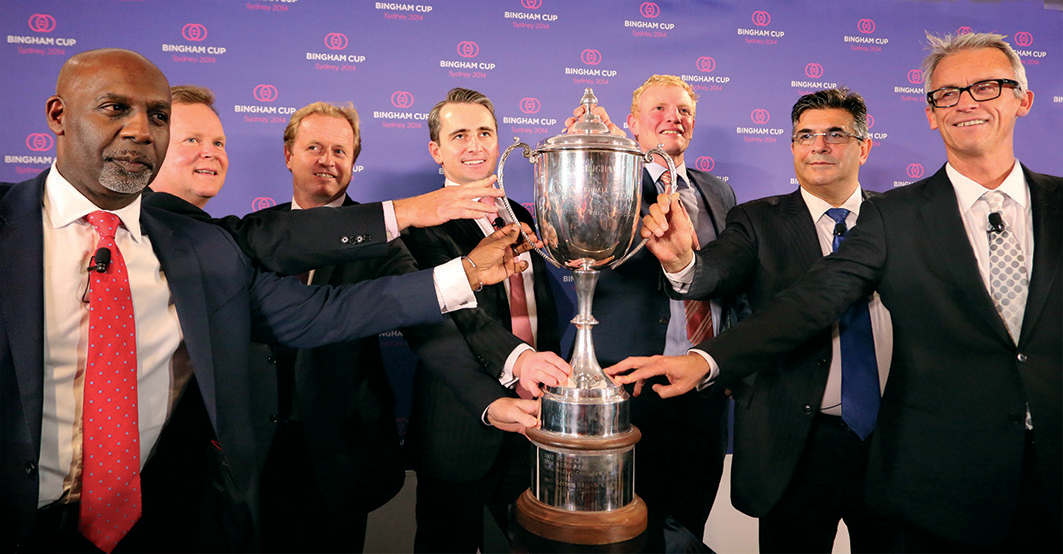 Rugby Club, Australia’s first gay and inclusive rugby club.The organisers of the Bingham Cup recognised that the significant level of public support for the 2014 Bingham Cup provided an unprecedented opportunity for Australian sports to develop diversity initiatives for the benefit of lesbian, gay and bisexual players, supporters, officials and spectators. As a consequence, the organisers, with support from numerous organisations including the Australian Human Rights Commissionand the Australian Sports Commission, drafted the Framework.In April 2014, the Bingham Cup organisers brought together the CEO’s of Football Federation of Australia, Cricket Australia, the Australian Rugby Union, the National Rugby League and the Australian Football League to sign the Framework. By doing so the codes committed to finalise and implement their own anti- homophobia and inclusion policies consistent with the Framework.The Framework provides a structure for the development of inclusion policies on lesbian, gay and bisexual issues by each of the sporting codes, and provides a draft inclusionpolicy that with minimal amendment could be adopted by the codes. It recognises the importance of anti-discriminationlaw in Australian sports; and acknowledges that to change culturally, sports must implement bold initiatives and actively engage the community.The Framework allows each signatory sporting code to custom build diversity policies based on six core areas:dissemination and training;sanctions and reporting;implementation by sports’ clubs, unions and members;review and responsibility; andleadership and partnerships.The strength of the Framework lies in its integrated approach: it acknowledges that change happens from all angles. For example, sanctions for homophobic abuse can be effective only if reinforced by positive public support of the community and a dissemination of core ideals of diversity and inclusion to member clubs and players.Following the development of the framework, the Australian Human Rights Commission has commenced consultations with transgender, intersex and gender diverse peopleabout extending the Framework to address the additional challenges that they face.CHAPTER06Relationships and family issuesRelationships and families were recurrent themes in the consultation. This section sets out the issues, identifies areas of conflict and suggests proposals for reform. These issues include equal relationship recognition (including marriage), recognition of same-sex parents on birth certificates, adoption, fostering and access to assisted human reproductive services (AHRS).Equal relationship recognitionAustralia has differing forms of relationship recognition across the country. States have de facto relationship recognitionfor long term cohabiting couples that afford equivalent legal recognition and benefits afforded to married couples. State- based de facto laws were amended to include same-sex couples over the period of 1999 and 2006.47In 2008 the definition of de facto in the Family Law Act 1975 (Cth) was extended to include same-sex couples.48 A further 98 Acts were amended to remove federal discrimination towards same-sex couples and their children.49The consultation generally acknowledged these reforms as positive. However, a number of submissions observed that the definition of ‘de facto’ in comparison to ‘marriage’ is broad and vague. Submissions also highlighted that unlike marriage, to establish a de facto relationship requires proofof the relationship such as cohabitation and interdependence.Judge Harman, of the Federal Circuit Court of Australia, made a number of observations about this and in particular the difficulty of determining de facto status in the case of Benedict v Peake [2014] FCCA 642. He noted (at [1]–[3]):An example of the challenges that can arise in determiningde facto status is demonstrated by a recent case in Tasmania involving the death of a de facto partner. The Office of the Tasmanian Anti-Discrimination Commissioner reported:To address some of the issues that come from the formal recognition of relationships for same-sex couples some states have introduced state-based relationship registers for domestic partnerships.Chapter 6: Relationships and family issuesRelationship registry▼ YES  ✖ NOIn the consultations, some participants argued that these registers are an inferior alternative to marriage and donot have the same standing as the institution of marriage amongst the general population. It was suggested thatthese relationship registers are not widely used by same-sex couples.The Commonwealth Constitution provides the Parliament the power to make laws with respect to marriage.52 In 2013, the High Court held that this power was broad enough to encompass marriage for same-sex couple. However, underthe Marriage Act 1961 (Cth) as it presently stands, marriage is defined as ‘the union of a man and a woman to the exclusion of all others, voluntarily entered into for life’.53Same-sex couples are denied access to the civil institution of marriage.Marriage is an important institution that reflects a cultural understanding of relationship; by notextending marriage to same-sex couples, the social exclusion of same-sex couples is perpetuated.An established married couple, one of whom is a trans person, is legally required to divorce in order for the trans person to amend their birth certificate.A couple cannot access civil marriage if one party is legally recognised as a sex other than male or female.54Queensland case law suggests that irrespective of the sex marker on a birth certificate, some intersex people may not come within the definition of a man or a woman for the purposes of the Marriage Act 1961 (Cth), and therefore are denied access to civil marriage.55The personal impact of these exclusions was raised many times throughout the online survey. The following are quotes from survey respondents.How dare the ATO class my boyfriend as a partner for tax purposes but the rest of the government doesn’t recognise us.I serve my country at the risk of my life as a member of the ADF [Australian Defence Force], but cannot marry my partner. I have also represented my country as an athlete, dedicating years and (great expense) to achieving medals and success for my country, but that same country will not let me just marry my partner.I have been married 43 years to my wife and the state would force us to divorce if I chose to have my birth certificate [changed] to female.This is not a debate for anyone except the two people who wish to marry each other.Now I’m living full time as a trans woman, I can’t be married. I am the same person that I was, this hurts. This makes us second class citizens and either pitied or persecuted.My partner and I have been together for more than 13 years and year in year out we see all our friends and family marry the one they love. Enough is enough!Chapter 6: Relationships and family issuesSubmissions also noted that a married couple are able to easily prove their relationship with a marriage certificate when required by governments and other institutions, whereasother forms of recognition are much more intensive to establish.A general consensus emerged throughout the consultation that marriage reform has broad community support andis essential to upholding SOGII rights and equality before the law in Australia.56 For example the Diversity Council of Australia articulated that:These conclusions are backed up by public opinion polling. For example, an analysis by the firm Crosby Textor has shown during the period June 2004 to June 2014 that public ‘support’ for same-sex couples being able to access the civil institution of marriage has risen in a relatively linear fashion from 38% to 72%. During the same time period the number that ‘oppose’ has similarly decreased in a relatively linear fashion from 44% to 21%, and those ‘undecided’ dropped from 18% in June 2004 to six per cent in June 2007 and has hovered between eight and four per cent thereafter.58GRAPH A	Public support for same-sex marriage in Australia5980%    	80%70%    	70%60%    	60%Support50%    	50%40%    	40%Oppose30%    	30%20% 	Undecided 	20%10%    	10%Consultation participants raised concerns that this formal discrimination against same-sex couples leads to an unacceptable tolerance of other forms of institutional and interpersonal discrimination against same-sex couples and their families.These experiences of discrimination have an adverse impact on health outcomes for LGBTI people. Further input also revealed that the refusal of marriage to same-sex couples compromises the best interests of the child, and increases their exposure to inequalities, indignities and insecurities.60Reproduction and protecting the interests of childrenSubmissions and feedback from consultations raised concerns about the impact that the limits of relationship recognition for same-sex couples has on the safety and wellbeing of their children.The 2013 Australian Government Report, Same-sex parented families in Australia, reviewed over 40 years over nationaland international research into the emotional and physical wellbeing of children from same-sex parent families. The report found that the research supports positive outcomes for children in same-sex parented families.61The process of registering births in some states andterritories do not provide equal acknowledgment to same-sex couple parents compared to their heterosexual counterparts. In other instances, adoption laws prevent same-sex couple parents from adopting children together. For example the Office of the Commissioner for Equal Opportunity South Australia submitted that:Chapter 6: Relationships and family issuesThe Victorian Equal Opportunity and Human Rights Commission also argued that that reform ‘beyond legislative change’ is required, and that state and territory governments must:The case referenced by the Victorian Equal Opportunity and Human Rights Commission was extrapolated in the submission to the consultation:Adoption	▼	▼	✖	✖	✖1	▼	✖1	▼Foster ParentingRecognition of parents on birth certificate▼ YES  ✖ NO1 Under review.State and territory law and regulations govern accessto assisted human reproduction (AHR) in Australia. AHR includes a range of treatment options such as prescription fertility drugs, in vitro fertilisation (IVF) and donor insemination.Equal access to fertility services▼ YES  ✖ NOWhile South Australia continues to deny unmarried women and same-sex couple’s access to fertility services, such access is now common place across the rest of Australia. However, in some states and territories assumptions in service delivery, policy restrictions and, in the case of surrogacy, legislative restrictions prevent some LGBTIpeople from accessing AHR service provision. For example in the Northern Territory women requires a medical diagnosis of infertility to access AHR services. Single women and women in same-sex relationships cannot access the service on the basis of ‘social infertility’ alone.Chapter 6: Relationships and family issuesIn other instances, access to services for transgender or intersex people is restricted due to a system bias. In a submission by the Australasian Sexual Health Association, it was observed that:By comparison, commercial surrogacy is illegal across all of Australia. This has particular implications for gay malecouples wishing to have biological children. While the issue of commercial surrogacy was controversial in the consultation, there was a general consensus that it required further exploration.The consequences of nation-wide bans mean that many couples, both heterosexual and homosexual, go to foreign countries to seek commercial surrogacy arrangements.This can have adverse outcomes for the surrogate and the child in the absence of regulation. According to the NSW Gay and Lesbian Rights Lobby, doing so raises a number of challenges for the parents, the child, the surrogate and government, including:Surrogacy laws create increasingly complex public policy challenges for same-sex couples as well as governments. Apart from South Australia and Western Australia, all other states and territories allow same-sex couples to engagein altruistic surrogacy. Altruistic surrogacy occurs when a woman consents to carry a baby from insemination to birth on a non-commercial basis on behalf of another person or another couple.Altruistic surrogacyCommercial surrogacy▼ YES  ✖ NOCHAPTER07Health-related issuesEnsuring LGBTI Australians can access appropriate healthcare and services was consistently raised in meetings across Australia. The following section sets out the issues and identifies areas of conflict and proposals for reform.These issues include system bias, health worker education, the adequacy of mental health services and aged care services, and the human consequences of religious exemptions in the SDA.Unconscious biasThe concept of ‘unconscious bias’ in service provision was raised during meetings and in numerous written submissions. Participants observed that as a whole, healthcare systems operate with the assumption that clients are heterosexualand that people are partnered or married.67 Consequently, healthcare systems unconsciously fail to meet the specific and unique healthcare needs of LGBTI clients who do not conform to these assumptions through the design of systems and practice.A significant consequence of unconscious bias flows directly from the interpersonal relationships between LGBTI clients and healthcare service providers. Many people raised concerns that they continually needed to ‘out’ themselves to healthcare providers in response to questions and processes that assumed they were heterosexual or did not recognise a trans or intersex experience.This was particularly true for issues relating to mental health and sexual health. For example a participant in a Western Australian stakeholder meeting explained her distress when presenting at a local GP for a general health check-up:This was also identified as a particularly significant factorin the experience of lesbians and other same-sex attracted women in contact with healthcare settings throughout the consultation.Social and health research reveals that as a result of unconscious bias, lesbian women’s health has been largely ignored and, at best, considered synonymous with ‘women’s health’.69 Similarly, as a consequence of the HIV/AIDS epidemic in Australia, the primary focus of SOGII-related health issues has remained on gay men. This meant that research funding, practitioner specialisation and service provision has been less attentive to lesbian women.While many LGBTI Australians are comfortable discussing their SOGII status openly, others are not, and the obligation on individuals to ‘out’ themselves often means they feel uncomfortable in a healthcare or clinical setting.The online survey revealed almost 50% of relevant participants reported feeling uncomfortable disclosing their sexual orientation in a healthcare setting. Various submissions reported that incorrect assumptions resulted in significant discomfort for clients which at times led to a decision not to disclose their SOGII status.YESNO	N/AThe survey also revealed similar results reported by trans and gender diverse participants, with almost 50% reporting feeling discomfort disclosing their gender identity in a healthcare setting.YES	NOChapter 7: Health-related issuesLGBTI-specific training for health workersHealth workers are one of the ‘six essential building blocks’ of a health system. As the World Health Organisation notes:70Submissions recommended that health workforce strategies include appropriate human rights training, including respect for diversity, the importance of treating clients and others with courtesy and opportunities for further professional training.72 This is particularly important with evidence that suggests cultural attitudes can impact on the healthcare provided to patients. Service provision for LGBTI people can be adversely impacted by cultural perceptions.An additional challenge sits with the health workforce. Information provided to the consultation revealed that service provision for LGBTI people can be adversely impacted by cultural perceptions. It was reported that in some instances new migrant health workers can be less accepting of diverse SOGII. In her work as Age Discrimination Commissioner, the Hon Susan Ryan addresses this issue and highlights that there is:A small but significant number of participants raised concerns that LGBTI people continued to face interpersonal discrimination from clinical and allied healthcare service providers. In particular, a number of submissions noted thatsome practitioners pathologised the SOGII status of the client in a presentation, rather than as a context for treatment of an unrelated health issue.Throughout the consultations, individuals shared experiences of times they faced differential treatment from healthcare practitioners on the basis of different attitudes toward their sexual orientation and gender identity.CASE STUDYImproving health practice outcomes for LGBTI people – the Rainbow Tick program74The Rainbow Tick Accreditation Program is a national LGBTI-inclusive accreditation program. The program is a world first and was developed by Gay and Lesbian Health Victoria (GLHV), La Trobe University incollaboration with Quality Innovation Performance (QIP), a not-for-profit accreditation organisation.The StandardsThe Rainbow Tick consists of six standards against which organisations can be accredited to demonstrate that all their practices, procedures and protocols are LGBTI-inclusive. These standards are:Organisational capabilityLGBTI cultural safetyProfessional developmentConsumer consultation and participationDisclosure and documentationAccess and intakeBe PreparedService accreditation depends on organisations demonstrating a minimal level of competency against each of the six standards and the capacity for ongoing quality improvement. This requires considerable planning, resources and commitment. GLHV has developed an internal audit to assist organisations assess their current level of LGBTI inclusivity. GLHV also offers professional development and staff training on LGBTI issues and a HOW2 course run over six months that takes organisations through each of the six Rainbow Tick standards (accessible at www.glhv.org.au).Assessment and AccreditationIn order to demonstrate compliance with the Rainbow Tick standards, organisations undertake GLHV’s internal audit, followed by an independent on-site assessment conducted by a QIP assessment team. Organisations that gain Rainbow tick accreditation will be listed ona national registry of LGBTI-inclusive, rainbow-ticked agencies.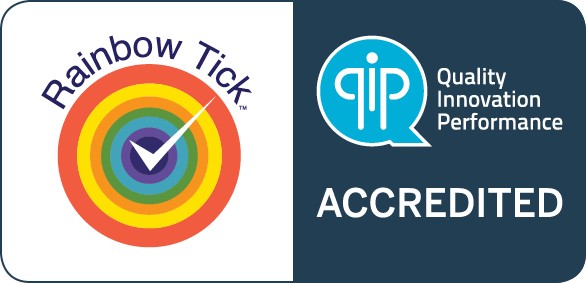 Resilient Individuals: Sexual Orientation, Gender Identity & Intersex Rights ∙ National Consultation Report ∙ 2015 ∙ 35Chapter 7: Health-related issuesMental health servicesConcerns were raised about the adequacy of mental health services that service people of diverse SOGII status.The review found that:The need for mental health services to meet the specific requirements of LGBTI people is acute. The National Mental Health Commission discussed this extensively in its review of mental health services across Australia. In Contributing lives, thriving communities: Report of the National Review of Mental Health Programmes and Services, the National Mental Health Commission observed that:Further, the review found that the mental health system has fundamental structural shortcomings that prevent the system from adequately responding to these challenges.77 The lack of visibility of the issues and the necessary support services led the Chair of the Commission, Professor Allan Fels AO, to argue recently:The consultations also identified that LGBTI people inregional and remote communities particularly face inadequate services to meet their mental health needs.In Contributing lives, thriving communities: Report of the National Review of Mental Health Programmes and Services, the National Mental Health Commission recommended that:Healthcare services provided by religious organisationsThe relationship between religious freedom and the rights of LGBTI people to receive equal and fair treatment was a consistent theme throughout the consultations, particularly when services run by religious organisations were taxpayer funded.For historical reasons a significant share of Australia’s health services (including hospitals, clinics, aged care and mental health services) are provided by religious institutions. Some religious faiths that provide health services also believe that homosexual acts are inconsistent with their faith.LGBTI people reported mixed experiences in religious run healthcare services. Some reported caring and inclusive environments where they received the healthcare they required. Others reported feeling unsupported.The perception and assumption by LGBTI clients that they would face discrimination in health services run by religious bodies also contributed to patients not disclosing their SOGII status where it may have been relevant to improve their comfort or clinical outcome.The impact of religious exemptions in the SDA on healthcare delivery in particular for LGBTI people was raised as a significant concern across a range of age groups. ACON in its submission made the following observation:While not frequent, several submissions also recounted distressing personal stories of discrimination experienced in institutions run by religious organisations, for example mental health crisis services and hospitals, at a time when they were vulnerable.Chapter 7: Health-related issuesMultiple consultation submissions observed that LGBTI people experience both the fear of, and actual, discrimination in essential service provision. This includes primary healthcare, crisis intervention, aged care, mental health and disability services and schools.In its submission ACON also argued:An exception to these exemptions is Commonwealth-funded aged care. This means that unlike all other religious run service providers, these aged care facilities cannot lawfully discriminate against clients the basis of SOGII status.85Diversity Council Australia argued:The SDA contains statutory exemptions for religious bodies under section 37. Section 37 permits discrimination on the basis of all protected attributes.82 The exemption applies where the an action by a body established for religious purposes:Several submissions recognised that religious exemptions do not reflect the current practices of all religious organisations in service provision. In a joint submission the Victorian Gay and Lesbian Rights Lobby and the Human Rights Law Centre highlighted:In effect, the SDA exempts, in broad terms, all religious bodies including service providers from unlawful discrimination on the basis of SOGII status.84However, participants also raised concern that LGBTI people often fail to see a distinction between the service delivery and the public position of the religious institution running the service.Many submissions argued that the exemptions do not adequately account for the difference between a religious body for the purpose of religious practice, and a religious body for the purpose of providing essential community services. This was of particular concern in relation to religious run service providers in receipt of public funds outside of the aged care sector.88An overarching theme in the consultation was that the SDA fails to find a clear and appropriate balance between equality before the law and religious freedom in healthcare. Whilst there was general agreement that there was a role for the respect for legitimate religious freedom, there was general consensus that the exemptions in their current form are too broad and do not meet the needs of the LGBTI community or religious communities.Proposals for reform suggested exemptions should be made minimal, temporary and specific.89 In addition, it was reflected that these experiences often occur at ‘particular points of vulnerability for people – exactly the time when discrimination can have its harshest impact.’90Both religious freedom and equal treatment by government are important human rights concerns. It is undesirable that law should seek to force an individual to act against their conscience.Aged care servicesLGBTI-sensitive aged care services was an issue identified throughout the consultations.Unlike other health services, aged care service providers run by religious institutions are not exempt from anti- discrimination law. As outlined by the Age Discrimination Commissioner:However, the application of anti-discrimination laws does not address all concerns with aged care.For most people now requiring aged care services, homosexuality was illegal during their lifetime. As a consequence many have kept their LGBTI status very discreet and private throughout their life. Aged care settings can be confronting for anyone after living independent lives. For LGBTI patients in aged care there can often be a fear of disclosing their SOGII status because of a concern it could lead to discrimination. Similarly for those that have previously lived ‘out’ lives there is fear about the need to return tolive in ‘the closet’ because they now live in a communal environment.Chapter 7: Health-related issuesThe consequences of LGBTI people not feeling open to continue living an ‘out’ life after entering aged care can undermine their sense of safety and security, and also undermine health outcomes where unique treatment is required, such as people living with HIV/AIDS.The Australian government has recognised these challenges and provided funding through the National Health Alliance for LGBTI-specific training for aged care services.From this funding selected non government organisations have provided training for aged care centres and professionals on LGBTI diversity and awareness in service provision. However, there remain some aged care networks that have not participated in training.CHAPTER08EducationEnsuring that the education system is accommodating and respectful of LGBTI people, is vital for ensuring equal access to the education system. This is particularly true whenLGBTI people are in the developmental phase of their life in primary and secondary education. The education system is equally important to ensure that, where relevant, subjects, or components of subjects, in professional qualifications include relevant education on LGBTI-specific issues.Young people in primary and secondary schoolYoung LGBTI people face specific and unique challenges in the school environment related directly to a senseof difference, awareness of their SOGII status and the attitudes of their peers and families during a vulnerable and developmental phase of their life.The consultation received a number of submissions expressing concern about the safety of young LGBTI people in schools. The Writing Themselves in Report 3, a longitudinal national study into young LGBTI people, revealed that 61% of participants experienced verbal abuse and 18% experienced physical abuse.92 The same report found that 80% of all the abuse reported happened at school.93These issues are compounded by a lack of visibility in LGBTI representation within school policy, the curriculum and leadership. A number of submissions raised the omission of SOGII issues in the national high school curriculum:In 2014 the Australian Curriculum, Assessment and Reporting Authority conducted a review of the Australian curriculum.95 Inclusion of SOGII issues in sex education components  ofthe high school curriculum were removed from the final draft document.96Particular concern was raised throughout the consultation regarding the experience of young LGBTI people in religious schools.Many submissions outlined fear for the safety of youngLGBTI people in schools exempt from unlawful discrimination towards students on the basis of SOGII status. While it was acknowledged that freedom of religion requires a level of protection, it was strongly emphasised that in resolving a conflict of rights it is imperative to prioritise the physical safety and emotional wellbeing of young people.Chapter 8: EducationThe religious exemptions in the SDA, referred to above, extend to schools run by religious organisations. For example the Victorian Gay and Lesbian Rights Lobby posited that:There is limited research looking at the practice of religious exemptions in anti-discrimination laws across Australia. One study published in the University of Melbourne Law Review completed an evidence-based analysis of the understanding and experience of religious schools on religious exemptions. The conclusions of the study found:Specifically the SDA exempts religious educational institutions from unlawful discrimination on the grounds of SOGII status in the area of employment of staff and treatment of both staff and students. In practice, the breadth ofreligious exemptions allow religious schools to:‘Hire’ and ‘fire’ staff, or allow them only to hold certain positions within a school, because of their SOGII status, where this conduct conforms to the tenets of their faith.‘Hire’ and ‘fire’ staff, or allow them only to hold certain positions within a school, based on other personal factors, such as marital or pregnancy status, where this conduct conforms to the tenets of their faith.Not accept, or expel, students based on their SOGII status, where this conduct conforms to the tenets of their faith.Not accept, or expel, students based on other personal factors, such as pregnancy status, where this conduct conforms to the tenets of their faith.One justification for religious exemptions in the SDA is premised on the ability of individuals to choose from a range of available services, including both religious and non- religious providers.99 Multiple submissions argued that ‘the luxury of choice’ is simply not available in many areas and settings.100This restriction on choice is particularly acute in regional and remote areas of Australia where at times the sole service provider is run by a religious organisation.101 This point was further emphasised by the Office of the Tasmanian Anti- Discrimination Commissioner, who observed that the:CASE STUDYImproving LGBTI inclusion in schools– Safer Schools Coalition103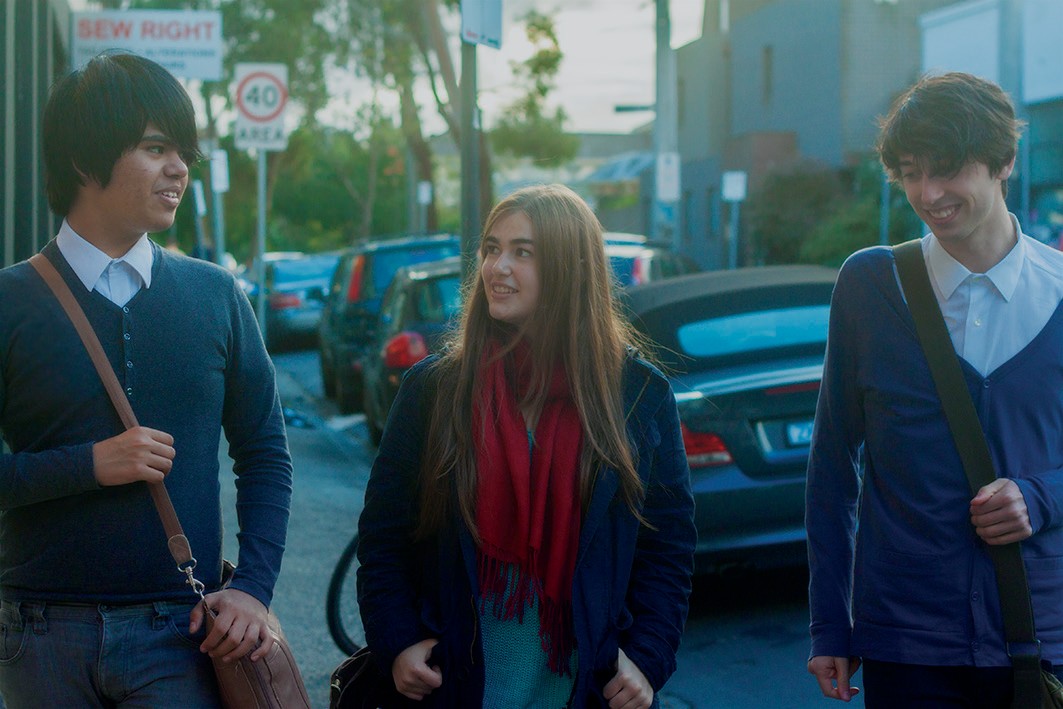 The Safe Schools Coalition Australia is a coalition that helps Australian schools to be safer and more inclusive for same-sex attracted, intersex and gender diverse students, staff and families. Joining the coalition is free and represents a commitment to building a school that is free from homophobic and transphobic bullying and welcomes and supports the whole school community.Safe Schools Coalition Australia is nationally convened by Foundation for Young Australians (FYA) and funds delivery partners in every state and territory to support local schools. Building on the original Victorian model, the national program is funded by the Australian Government Department of Education and Trainingand supports the National Safe Schools Framework. The program is overseen through a National Steering Committee with representatives including the President of the Australian Secondary Principals Association, the Australian Human Rights Commissioner and academic experts.The Safe Schools Coalition Australia is a nationwide program available to schools across all sectors. It provides professional development for school staff, printed and digital resources and advice and supportfor schools to reduce homophobia and transphobia and actively include same-sex attracted, intersex and gender diverse students, staff and families.Since the beginning of the program, school membership has now more than doubled, rising from 135 Victorian schools in June 2014 to 288 schools nationally atApril 2015. Within those schools more than 7,500 teachers have been supported through professional development opportunities. In addition to a steady increase in school membership and teacher training, the coalition has received overwhelming support from the broader community. Almost 50 community and parents organisations have pledged their support for the program and its underpinning values. A number of Ministersof education and human rights commissioners have submitted messages of support.A new teaching package, titled All of Us, will be available soon. This will include videos of LGBTI youth accompanied by lesson plans and unit guides.Schools can join the Safe School Coalition Australia and find out more information by visiting www. safeschoolscoalition.org.au.Chapter 8: EducationSchool chaplains programA concern raised in almost all public meetings across both the Rights & Responsibilities 2014 consultation and the SOGII Rights consultation was perceptions about how the National School Chaplaincy Program would treat LGBTI  students.104Beginning in 2007 and ending in 2014, the Australian Government established and implemented the National School Chaplaincy and Student Welfare Program. The program funded religious chaplains in schools. In 2011, the policy was amended to:require chaplains to have a Certificate IV in Youth Work, Pastoral Care or an equivalent qualification; andallow schools to opt to have a secular welfare officer instead of a religious chaplain.105By 2,013, the majority of those funded were religious chaplains (2339), with a sizeable proportion of student welfare workers (512).106Following two High Court challenges, chaplaincy services are now provided through tied grants to each of the statesand territories.107 The funding is limited to religiously affiliated chaplains, removing the option for taxpayer funded secular counsellors.108 All states have signed up to the program, and there is a significant demand for funding for chaplains.109Based on feedback from the Rights & Responsibilities 2014 consultations, those who support chaplaincy services argue that there are few complaints about conduct andthat the demand for them is evidence that they are wanted. Conversely, some submissions argued that in the presence of concurrent funding cuts to school counsellor positions,the chaplaincy program replaces secular welfare support and operates as the sole counselling service for students.The school chaplains program remains a significant concern amongst LGBTI people and their families. Much of the concern about the program is based on whether chaplains would act as de facto counsellors to students and would place their private, personal and moral attitudes ahead of the wellbeing of the child on SOGII issues.Participants in the consultation were particularly concerned that children who present about their SOGII status may be told by chaplains to repress their ‘feelings’ or ‘emotions’.Should this occur, it would place LGBTI students at risk of inappropriate or inadequate support at a vulnerable time of their life.As noted in Writing Themselves in 3, many religious youth feel that their sexual orientation or gender identity is at odds with their religion.110 Despite restrictions on chaplains providing religious services, this perception may result in young people not accessing important counselling services.The school chaplaincy program includes complaint mechanisms where data can be collected. In the absence of evidence of a formal evaluation or review it is not possible to adequately assess whether the perception matches practice.CASE STUDYImproving LGBTI inclusion at university – the Australian LGBTI University Guide111The Australian LGBTI University Guide (lgbtiuniguide. org.au) was developed as a collaboration between five organisations – the NSW Gay and Lesbian RightsLobby, Star Observer, Transgender Victoria, Organisation Intersex International Australia, and Out for Australia(a student mentoring organisation).The guide aims to provide information about how well Australian universities cater to the needs of LGBTI students through initiatives such as inclusive policies and staff training, as well as information, resources and support. It will assist students in making informed decisions about where to study, and it will help universities understand how they can better support their students.Universities are assessed on the basis of information which is publicly available through university and student union websites. This is designed to mirror the experience of what information could be easily accessible to a prospective student who is considering applying to study at a universityCommon facilities at the leading universities – which included Curtin, Queensland, La Trobe, UNSW, Sydney, Sunshine Coast, Western Australia and Wollongong– were staff and student ally networks, dedicated social spaces for LGBTI students and public celebrations of events such as International Day Against Homophobia and Transphobia.Some of the more progressive initiatives were gender- neutral toilets, bursaries for LGBTI students and the vetting of internship programs to ensure employers were LGBTI friendly.It is clear that some Australian universities are goingto significant lengths to include LGBTI people, and are moving beyond tolerance towards active engagement with LGBTI students, Others, however, have some way to go.Across the board, universities appear to be doing more for lesbian, gay and bisexual students than for those who are trans or intersex. While the federal Sex Discrimination Act was amended in 2013 to include intersex as a protected attribute, only one university in ten had updated its policies to reflect this.Already, in the early stages of its existence, the guide has sparked conversations between the organisers and numerous universities, student bodies, and individuals, who are collectively focused on making Australia’s university campuses safer, more inclusive places for LGBTI students.The guide will be regularly updated and refreshed as universities continue to improve their policies and practices.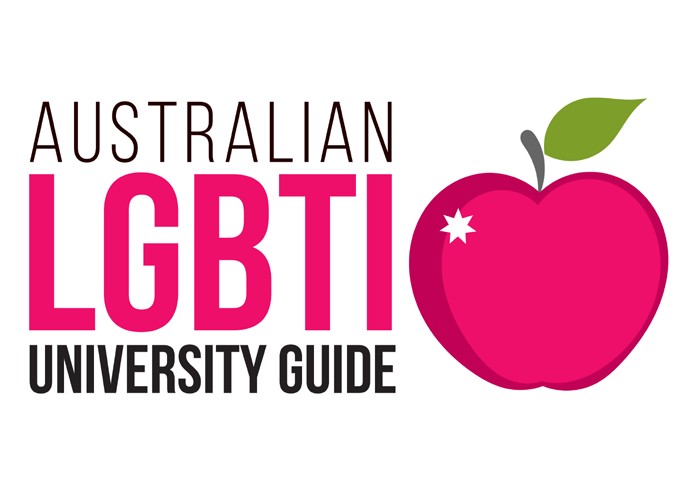 Resilient Individuals: Sexual Orientation, Gender Identity & Intersex Rights ∙ National Consultation Report ∙ 2015 ∙ 45CHAPTER09Trans and gender diverse peopleThe consultations identified that trans and gender diverse people experience a range of distinct structural, institutional and interpersonal barriers to equality in Australia. This includes access to healthcare, identity documents and experiences of discrimination.The ‘gendered’ nature of healthcareUnconscious bias in healthcare systems is particularly relevant to the experiences of trans and gender diverse people. The gendered nature of healthcare systems make trans and gender diverse people specifically vulnerable to exclusion and discrimination in these settings.For example, trans or gender diverse people assigned female at birth are at risk of cervical cancer if they are sexuallyactive and have an intact cervix. By extension trans and gender diverse people who have not undergone the surgical removal of breasts, uteruses, ovaries or testicles remain at risk for cancer in these organs and must undergo screenings recommended for these cancers.Because reproductive health screenings are often rigidly gendered, simple procedures such as pap smears and prostate exams are difficult to obtain without fear of humiliation.Restriction of access to healthcareAs a group, trans and gender diverse people report comparatively poorer outcomes across a range of health performance indicators. This is particularly true for mental health and wellbeing.112 Extensive research confirms a strong link between access to therapeutic treatment such as hormones and surgical interventions and better health outcomes for trans and gender diverse people.113  This linkwas affirmed through numerous personal stories provided at meetings and in written submissions to the consultation.In particular, necessary pharmaceutical and surgical procedures are not listed on the Medicare schedule.114 Hence these procedures are substantially or entirely privately funded and can cost upwards of $50,000.Clinical representatives argued that an urgent need for improved access to publicly funded specialist outpatient healthcare in both paediatric and adult settings is required in order to provide trans and gender diverse people with adequate and comprehensive care.115Funding such care alone would not be sufficient in addressing the deficit in current practice standards.116 Alternative models of care for transgender patients were suggested at the stakeholder meetings. For example, a model of care known as ‘the informed consent model’ was suggested for Australia. This model requires a detailed discussion between the clinician and patient that covers the risks and benefits of treatment. International evidence provided in the consultation posited that such models are rapidly gaining international support.117Other submissions suggested that overseas models in which hormones and gender affirmation procedures are covered within the public health system were of particular assistance in any review process undertaken in Australia.118 For example, the Royal Australasian College of Physicians observed that:There is an additional barrier for young people under the age of 18 years. The Family Court of Australia is required to approve oestrogen and testosterone treatment in some circumstances. Following the Re Jaime case it is nolonger necessary to seek court authorisation for stage one treatment.121 However, in the case of stage 2 treatment, the court will allow the young person to make the decisiononly if they are found competent.122 The cost of obtaining a court order in this context is approximately $30,000.123 The consultation heard from a large number of concerned parents experiencing distress about this process:A number of parents and clinicians submitted specific recommendations on the current restrictions to stage two hormone treatment. Numerous submissions proposed that the current restrictions should be lifted in line with international standards. Waiting for young trans people to reach the age of 16 is counterproductive to ensuring their optimal health.120The number of young trans people presenting to specialist clinics is increasing. The experience of the Royal Children’s Hospital Melbourne is indicative. Graph B demonstrates the number of referrals to the Royal Children’s Hospital Melbourne for young people experiencing gender dysphoria.125Chapter 9: Trans and gender diverse peopleClinical specialists submitted evidence of the benefits of early intervention hormone treatment. Further, they submitted that removing the requirement for the Family Court of Australiato approve treatment using oestrogen and testosterone in people under the age of 18 years is of paramount importance.126Numerous medical and legal practitioners argued that the Court’s requirements did not reflect the best interest of young people. Some young people have reported severe health consequences such as self-harm, depression and suicidal thoughts or feelings as a result of being denied treatment.127The consultation process also heard from a large number of parents of children with gender dysphoria or who are in the process of affirming their gender. The issue ofhormone treatment access was raised many times in these submissions.Similarly, many parents and organisations raised concerns about the availability of qualified mental health practitioners and workers able to support children and young people during the identification of their gender dysphoria and transition, as well as support for parents who also needed assistance during this period of change.129For example, Twenty10 provided a case study on a young trans women who experienced significant discrimination in housing crisis services:Experiences shared by some parents clearly demonstrated the absence of support for their children and themselves; during this period they relied on the support of families who had gone through the same experience. The consultation revealed that the human consequences for families and children going through transition were real and taxing.Further these families and children often received limited or no support.Chapter 9: Trans and gender diverse peopleTrans-specific education for healthcare workersThe education and training of health care workers is crucial to the delivery of appropriate and best practice healthcare for trans and gender diverse people. In addition to general SOGII diversity training for health workers, specific training on gender identity and gender affirmation processes is also lacking.The Australian research report Health Care Experiences of People whose Gender Identity Differs from Expected to their Natally Assigned Sex, revealed that young trans and gender diverse people report a lack of basic understanding needed to tackle trans issues. In the same report, older participants found that the right counsellor who understands trans issues makes the world of difference.135In addition, the study found that for trans people, the requirement to educate a professional ‘who does not understand gender issues’ can lead to a sense of feeling unheard and that can have carry on blocking effects to the effectiveness of treatments.136 The report concluded:Identity documentsMost Australians take their identity documents for granted. However, when a person is required to change the sex marker on their identity documents they face a number ofbureaucratic hurdles related to changing their birth certificate, passport and driver’s licence.It is important to note that the sex marker classification has different implications for trans and gender diverse people in comparison to people who are intersex. As a consequence, the solutions to these barriers for trans and gender diverse people will not be the same as those for people who are intersex.This section addresses issues canvassed by trans and gender diverse people during the consultation. The nextsection deals specifically with the issues identified by intersex people in the consultation.The birth certificate is the cardinal document in proof of identity, and dictates the acquisition of all other identity documents in Australia. State and territory law governs the classification of sex markers on birth certificates.Clinicians observed that improving treatment access requires the integration of training on gender identity and transgender medicine into existing undergraduate and postgraduate medical courses, increased Medicare funding for medicaland surgical treatment options, and review of specific judicial processes.138As the table below demonstrates, outside of the Australian Capital Territory a person must be unmarried and provide evidence of a surgical procedure in order to meet the requirements for a change of legal sex on birth certificates in Australia.139Requires evidence of surgical procedureRequires a divorce from existing marriage▼ YES  ✖ NOThe surgical procedures required to meet the criteria for a change of legal sex vary across states and territories. As highlighted in the previous section the procedures are expensive and create barriers for trans people. In certaincases these surgeries also have low medical success rates or are unavailable in Australia.The requirement to be unmarried in order to obtain a change of legal sex compel trans people who are married to choose between the legal recognition of their affirmed gender and the legal recognition of their primary partnership.These processes can be further complicated for trans and gender diverse people who were born overseas and who are subsequently required to address sex markers on citizenship certificates.140Self-identification with supporting clinical treatment is the approach both supported by community and reflected in the High Court case of AH & AB v the State of Western Australia.141  This case was cited across a number ofsubmissions as an example of an application of this principle.Chapter 9: Trans and gender diverse peopleCASE NOTEAH & AB v the State of Western Australia142In AH & AB v the State of Western Australia,143 the High Court considered the application of the GenderReassignment Act 2000 (WA) (GR Act) to two transsexual men who had undergone double mastectomies and hormone treatment.Commission’s  interventionThe Australian Human Rights Commission was granted leave to intervene in the High Court proceedings.The Commission submitted that the focus of the relevant inquiry should be on how those with whom the appellants will deal in their daily lives will perceivethem and how they perceive themselves and present to others. This construction was evident from the GR Act’s overarching purpose, which is to eliminate discrimination both in terms of enabling applicants to obtain a certificate recognising his or her correct gender and prohibiting others from discriminating against a person on the basis of their gender history in their daily lives.The Commission also submitted that this construction was consistent with the right to recognition as a person before the law under article 16 of the ICCPR andthe right to privacy under article 17 of the ICCPR as understood by the Yogyakarta Principles.144 Additionally, the Commission submitted that a construction that requires transsexual men to undergo a phalloplastyin order to qualify for a recognition certificate is discriminatory and should be avoided, as it would make it more difficult, if not impossible, for transsexual men to obtain a recognition certificate.High Court’s decisionThe High Court overturned the earlier Court of Appeal’s decision with the result that both appellants were granted recognition certificates recognising them as men. Consequently, they will both benefit from the relevant non-discrimination provisions in the Equal Opportunity Act 1984 (WA). Consistent with the Commission’s submissions, the High Court determined that the relevant inquiry under the GR Act required the board to approach its task from a ‘social perspective’. That is, by reference to ‘how other members of society would perceive the person, in their day-to-day lives’that at conclusion would be reached by reference to the person’s appearance and behaviour, among other things. It does not require detailed knowledge of a person’s bodily state or remnant sexual organs.In this case, the appellants had undergone the requisite reassignment procedure by having a double mastectomy and hormone treatment. The High Court recognised that under the terms of the GR Act, a reassignment procedure could be either a medical orsurgical procedure. It confirmed that hormone therapy is sufficient. The High Court then determined that each of the appellants would be identified as having the gender characteristics of a male in their daily interactions, despite not having had a phalloplasty or hysterectomy.ConclusionThe High Court’s decision clarifies that surgery to construct and remove a person’s genitals andreproductive organs is not required for a grant of a recognition certificate under the GR Act. This decision is critical for transsexual men with a connection to Western Australia because it will enable them to apply for a recognition certificate without first undergoing a phalloplasty, which is risky, expensive and generally not performed in Australia. The decision will also be important for transsexual men with a connection to South Australia, as the Sexual Reassignment Act 1988 (SA) is written in similar terms to the GR Act.While the High Court’s decision turns on the construction of the GR Act, members of the broader transsexual community should still celebrate it. The decisionsupports the view that surgery to fully remove and construct genitalia is not required in order for community members to identify a person as a man or woman intheir daily lives. This view contrasts with the dictionary definitions of the male and female gender and perceived community standards, which focus upon genitaliaand reproductive organs. Indeed, statutory gender or sex recognition regimes in all other Australian states (other than South Australia) and territories only enable legal recognition of a person’s gender after they have undergone surgery to alter their reproductive organs. These states and territories should seek to amend their legislation so that risky surgery, not performed inAustralia, is no longer a prerequisite to legal recognition of gender or sex in Australia.Throughout the consultation self-identification was proposed as an appropriate and sufficient basis upon which to apply for change of sex on legal records. Self-identification removesthe need for medical confirmation and can be achieved cheaply and efficiently through a form of legal declaration such as a statutory declaration. This conclusion was confirmed by the Commission’s 2009 Sex Files report, and by the Australian Capital Territory Standing Committee on Justice and Community Safety.145In 2013 the Australian Government Guidelines on the Recognition of Sex and Gender were released in response to the Commission’s Sex Files report.146 The guidelinesrecognise the right of individuals to have their gender officially recorded as X. The document is only applicable to federal agencies, and therefore does not apply to state and territory governmental departments. The ACT has now enacted laws effectively implementing the guidelines, however, in general, other state government departments do not permit people to register their gender as ‘non-specific’ on the basis of affirmed identity.147The High Court’s decision in Norrie v NSW Registrar of Births, Deaths and Marriages went some way in permitting theNSW Registrar to register a person’s sex as ‘non-specific’.148 However the requirement for sex reassignment surgery as a pre-requisite for this still applies.Because of these prescriptive requirements, the decision does not provide the same rights to people who cannotafford or don’t want to engage in surgical procedures in order to have their sex documentation or gender documentation amended.149 In fact, it is only applicable to a very specific situation in NSW, prompting stakeholders such as Amnesty International to submit that whilst the court’s ruling is promising, there is still more to be done.150Chapter 9: Trans and gender diverse peopleCASE NOTENorrie v NSW Registrar of Births, Deaths and MarriagesNorrie v NSW Registrar of Births, Deaths and Marriages was the first case in Australia which recognised that sex is not binary.151 It thereby gives formal recognition to people who do not identify as male or female onidentity documents.152 While this decision only applies to individuals who have undergone sex affirmation surgery, it may have extensive ramifications.153Broadly speaking, the implications of this decision are twofold. First, the implications are symbolic.154 By recognising that sex is non-binary, this ruling endorses the notion that sex is a fluid concept.Documents administered by the NSW Births, Deaths and Marriages are cardinal.155 The importance ofhaving an identity document which matches a person’s gender expression should not be underestimated.It provides empowerment, engenders respect, and mitigates potentially difficult situations for gender diverse individuals.Notwithstanding this important symbolic change, the findings in Norrie are actually quite narrow. Although Sackville AJA briefly considers the existence of intersex, the decision only applies to transgender persons.156 Citing AH & AB v the State of Western Australia and Secretary v SRA the judgment makes it clear that intersexuality is not the same as transsexuality.157 The ruling thus affords no recognition to intersex peopleand, by creating an additional third category, may even entrench stigmatisation against intersex people.158Beazley ACJ was critical of the Registrar’s reliance upon the dictionary definition of sex.159 Although definitions are a common method of statutory construction,she opined that the fact that there is a dictionary definition does not render other ‘relevant meanings’ inconsequential.160 161 Her comments suggest that decision makers  shouldhave regard to wider societal meanings and the evolution of language, as well as dictionary definitions.Finally, this ruling fails to consider what distinctions, if any, exist between sex and gender. Whereassex is commonly understood to refer to biological characteristics, gender is often considered a social construct. Arguably, a failure to explore the concepts of sex and gender is a notable lacuna in the judgment.Although perhaps intentional, this means that the Court missed an important opportunity to clarify the meaning of sex and gender in law and public policy. That said, by conflating sex and gender the decision recognises that the use of labels and categories can be offensive. Such an approach is appropriate, being consistent with the Commonwealth’s approach in the new Guidelines on the Recognition of Sex and Gender as well as the Sex Discrimination Amendment (Sexual Orientation, Gender Identity and Intersex Status) Act 2013 (Cth) (SDA Amendment Act).162   163While the full implications of this decision are not yet clear, a liberal construction of the term sex provides important recognition for individuals who have undergone sex affirmation surgery. It may also provide persuasive dicta for courts in other states,164 andis significant in light of the SDA Amendment Act.165 Consequently, the decision may have implications for law and public policy.Experiences of discrimination by trans and gender diverse peopleWhile comparatively little data is available on the experiences of trans and gender diverse people, a significant number of structural barriers exist to equality of opportunity. Trans and gender diverse people also report disproportionally high rates of violence, harassment, bullying and exclusion related to their identity.166Submissions from the consultations reinforced these concerns. Differences in the physical presentation to aperson’s gender identity (particularly during transition) ledto significant unjust discrimination for the trans person for a number of participants in the consultation. These experiences of discrimination heightened and exacerbated reported feelings of shame and low self-worth.Submissions argued that the requirements for a change of sex on birth certificates inadvertently entrench a medical model of gender that pathologises gender identity. This approach de-legitimises the experiences of people who cannot or choose not to have surgery as part of their gender affirmation.167CASE STUDYAddressing discrimination on the basis of SOGII status at the CommissionThe Complaint ProcessUnder the Australian Human Rights Commission Act 1986 (Cth) and the Sex Discrimination Act 1984 (Cth), the Commission is empowered to investigate and resolve complaints of discrimination, harassment and bullying based on a person’s:INITIAL ENQUIRYCOMPLAINT LODGEDSex, including pregnancy, marital or relationship status (including same-sex de facto couples), breastfeeding, family responsibilities, sexual harassment, gender identity, intersex status and sexual orientation.Complaints to the Commission are resolved through a process known as conciliation.Complaint outcomes can include an apology, reinstatement to a job, compensation for lost wages, changes to a policy or developing andOBTAIN INFORMATIONCONCILIATIONCOMPLAINT TERMINATED(can apply to Court)promoting anti-discrimination policies.	The complaints process within the Commission is also used to identify systemic and institutional issues, which inform the Commission’s policy work and also provides the means for the Commission to work with organisations and institutions to address these issues that are identified.The Australian Human Rights Commissioner maintains a watching brief on the Commission’s SOGII complaints data submitted through the SDA. This information is used in part to contribute to decisions onCommission interventions in court proceedings that involve human rights issues. The data also assists in informing the strategic advocacy agenda of the Commissioner.RESOLVED		NOT RESOLVEDCOMPLAINT TERMINATED*(can apply to Court)The Commission may ask for further information before terminating the complaint.Chapter 9: Trans and gender diverse people(continued)Complaint to the Commission of gender identity discrimination in the provision of goods, services and facilitiesThe complainant, who is a transgender woman, attended a branch office of the respondent insurance company to update her personal records to reflect a change from a male name to a female name. She claims that staff at the company asked her iwnappropriate questions about her gender identity in frontof other customers, including asking her whether she had a ‘sex change operation’. The complainant also claimed that after she suggested that the respondent amend its processes to make it easier for transgender customers to be able to make a change to name and sex on their records, she wastold that the company does not have many requests for this.On being notified of the complaint, the respondent company indicated a willingness to participate in a conciliation process.The matter was resolved with an agreement that the company would:implement a national training package on gender diversity and intersex status discrimination for its staff;review the company’s procedures and policies with a view to mainstreaming gender diversity and intersex status issues in the context of employee relations and business service processes;form a partnership with a not-for-profit organisation which specialises in transgender issues to inform the above process re-design and the development of the training package; andmake a $5,000 donation to an NGO, nominated by the complainant, which advocates on gender diversity issues.The company also invited the complainant to provide a presentation to the management team about her lived experience as a transgender woman and a customer of the company.CHAPTER10People with intersex variationsThere is a lack of comprehensive, valid and reliable data about intersex people in the Australian context. However, significant anecdotal evidence was submitted to the consultation.168 The major issues identified include:Lack of empirical data on the rates and impact of unjust discrimination towards intersex people in Australia.Unnecessary surgery on intersex children and infants in the absence of informed consent.Classification of intersex infants as a third sex or indeterminate.In its submission OII Australia observed that a number of research projects that include intersex in a broader LGBT agenda have failed to distinguish between gender identity and intersex status.169 Subsequently, the experiences of intersex people in relation to discrimination are not well documented in LGBTI health and social research:Surgery on infants and childrenA unique issue faced by the intersex community relates to involuntary surgery on infants born with part or both genitals. Surgery commonly occurs with parental consent shortly after birth on the advice of doctors. While parents and doctors are undoubtedly motivated by their belief that they are acting in the best interests of the child, it can cause challenges later in life.Consultation participants raised significant concern about cosmetic genital surgery on infants and children with intersex variations in Australia.171 Specifically submissions argued that the interventions compromise the individual rights to bodily autonomy, integrity and dignity.172A number of submissions also questioned the rationale of surgical interventions to ‘normalise’ the appearance ofintersex children and infants, suggesting that this objective was informed by redundant social constructs around gender and biology.173  Submissions emphasised that in orderto address these gaps, education policies must contain adequate recognition of the existence of intersex bodily diversity.174In Contributing lives, thriving communities: Report of the National Review of Mental Health Programmes and Services, the National Mental Health Commission observed that:Submissions to the consultations strongly encouraged the funding of research into the nature and impact of unjust discrimination toward intersex people. It was repeatedly suggested that funding be available to support intersex participation in key decision making processes the impact on them.A significant number of submissions referred to the Australian Senate Community Affairs Committee 2013 Report onthe Involuntary or Coerced Sterilisation of Intersex People in Australia. The report found that there is no medical consensus around the conduct of normalising surgery.176Chapter 10: People with intersex variationsA number of submissions raised concern that decisions to perform cosmetic genital surgery on infant’s remains central to clinical practice, without reference to a human rights based approach. In cases provided to the consultation, recommendations about surgical intervention were madeprior to family consultations with psychological professionals. Specialists also cited psychological rationales without deference to the appropriate specialist.177 Participants raised concern that this practice occurred with little evidence to substantiate benefit to the child. In some cases participants reported disadvantage to the child as a result of these surgeries.178 The need for incorporating clinical practitioners into a human rights based agenda for reform was clearly outlined in the consultation.In particular, many submissions referred to the fact thatthe recommendations of the Australian Senate Community Affairs Committee 2013 Report on the Involuntary or Coerced Sterilisation of Intersex People in Australia that have yet tobe addressed in legislative or policy reform.179 The two key recommendations from the report were repeatedly cited in the consultation proposed that:By law, Australia still allows the practice of cosmetic genital surgery on infants and children with intersex variations. Such practice is prohibited on non-intersex children, excludingthe practice of male circumcision.182 The rationale for this procedure is essentially cultural and generally based on psychosocial reasoning such as minimising family concern and distress and mitigating the risks of stigmatisation and gender identity confusion.183Classification of intersex infants as a third sex or indeterminateThe issue of sex marker classification was raised in relation to intersex infants and young people. Consistent concernregarding the conflation of gender identity and intersex status was raised by intersex participants and representatives throughout the consultation. For example Morgan Carpenter, president of OII Australia articulated:This issue was particularly relevant to classification categories on birth certificates and other identity documents. Submissions raised that in the case of children with an intersex variation consent is a necessary precondition tofully respect their human rights. For example, OII Australia submitted that:Several participants recommended that the type of protection afforded to female infants and children in relation to that national legislative framework on female genital mutilation be extended to infants and children with intersex variations.While data on the prevalence of the surgical procedure is not publically available, evidence of its continuing practice in Australia was provided in a number of submissions to the consultation.181A number of participants echoed these concerns and emphasized the importance of self-identification for any classification system:This is consistent with recommendation 5 of the Commission’s 2009 Sex Files report:CHAPTER11Aboriginal and Torres Strait Islander peoplesLGBTI Aboriginal and Torres Strait Islander peoples experience a number of significant and intersecting points of discrimination and marginalisation in Australia.186 Theycontend with structural, institutional and interpersonal forms of discrimination based on race, gender, colonialism and SOGII status.187 Racism has been positioned as a public  health issue in and of itself according to Pat Anderson:Significantly submissions highlighted the intersectional role racism plays in the health of brotherboys, sistergirls and other LGBTI Aboriginal and Torres Strait Islander Australians.Participants in the consultation observed that historically brotherboys, sistergirls and other LGBTI Aboriginal and Torres Strait Islander peoples remain under-represented in research and under serviced on SOGII issues.189    Theyremain largely absent from most national studies into SOGII rights, wellbeing and health. The comparatively small level of research available is largely framed within the context of sexually transmissible infection (STI) and blood borne virus (BBV).Very little investigation has gone toward the social and emotional wellbeing of Aboriginal and Torres Strait Islander peoples, recognising the importance of connection to land, culture, spirituality, ancestry, family and community and how these affect the individual.190For example a submission by Black Rainbow Living Well observed:The majority of input about brotherboys, sistergirls and other LGBTI Aboriginal and Torres Strait Islander peoples was provided to the consultation in face to face meetings held across the country. During these meetings participants spoke candidly about tensions between maintaining important cultural ties and family support and recognition of diverse sexual orientation and gender identity. This issue was particularly pertinent for sistergirls in areas where gendered cultural initiation processes could not accommodate their gender expression. No information was received about intersex status in this context.Significantly, participants expressed concern about the gap between Aboriginal specific service provision and service provision that accommodates for diverse SOGII status. This was particularly relevant for lesbian and other same-sex attracted women, who lack the formal representation afforded to gay men and sistergirls through HIV, STI and other BBV specific organisations.Participants referenced the United Nations Declaration on the Rights of Indigenous Peoples, and specifically Article 18 as a potential mechanism for facilitating diversity in self- determination frameworks:As with the rest of the population, LGBTI people are not a homogenous group, and nor are Aboriginal and Torres Strait Islander peoples. LGBTI Aboriginal and Torres Strait Islander peoples face unique challenges that cannot be readily or appropriately addressed through generic services targeting the LGBTI community, or the Aboriginal and Torres Strait Islander communities.Chapter 11: Aboriginal and Torres Strait Islander peoplesCASE STUDYIndigilez193In response to the unique issues faced by Indigenous lesbian women, Rebecca Johnson and  Tanya Quakawoot decided to develop a leadership and support group in 2008 for Indigenous lesbians. The first Rainbow Dreaming Retreat was established and hosted at Nungeena Aboriginal Women’s Corporation located at the Glass House Mountains, Queensland. They describe Indigilez as follows: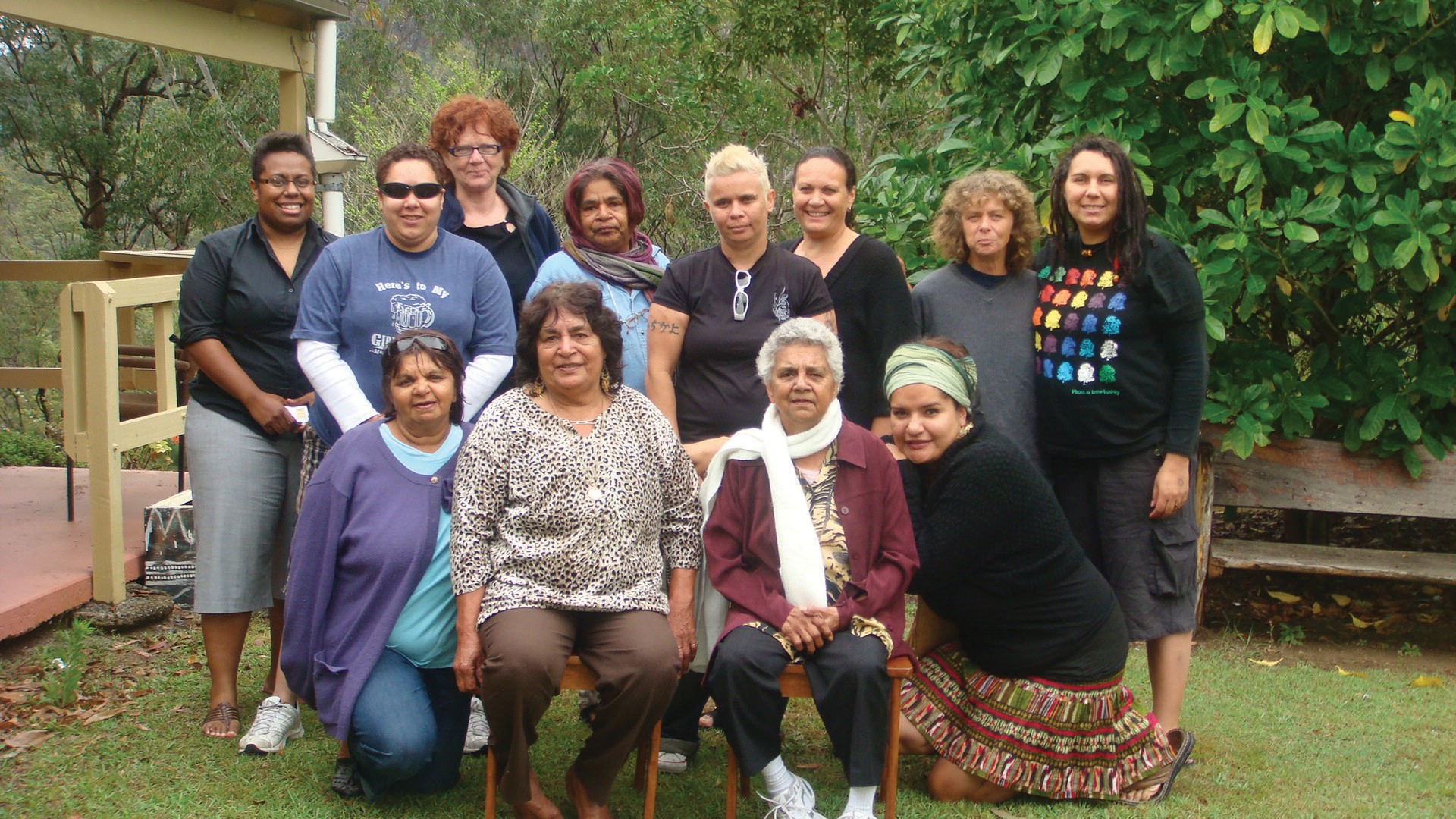 As Indigenous lesbians we are a minority within a minority within a minority:We’re black, we’re women and we identify as lesbian or being same-sex attracted women.We established from the retreat that we, as Indigenous lesbians, were suffering from similar barriers in everyday life, and that a support group was needed. Aboriginal and Islander lesbian women can find it difficult to come out because they are afraid of the ramifications, such as rejection from family and friends. As Aboriginal and Islander people we have strong connections to family, it is our support base. We heavily rely on this connection to help us overcome a lot of obstacles throughout our life.We have identified that over 50% of the women that attend the retreats have suffered from trans generational issues. The complexities of these issues are post-traumatic stress disorder (PTSD),symptoms of major mental health issues, depression and isolation of country connection. A high number of the women have been subject to discrimination and isolation. Over 80% of the women have sufferedinequality, racism and discrimination within the LGBTI community and the wider community.Indigilez is a place where the women find connection. Indigilez provides the safe place for Indigenous women to speak their mind and tell their journeyof sexuality and culture. Indigilez empowers and provides leadership to a minority group of women that were once isolated, discriminated against and not treated equal. Indigilez uplifts the spirits and encourages healthy life style choices for today and the future.CHAPTER12Criminal and justice issuesThere are specific implications for some Australians of diverse SOGII status in their interaction with criminal justice systems in Australia. The following section profiles state and territory based concerns raised in the consultation. These are:The expungement of criminal records for convictions under historic legislation criminalising consensual adult sexual activity.The existence of the homosexual advance defence.The unequal age of consent for different adult sexual activity.HIV and Australian law.The treatment of trans prisoners in correctional services in Australia.Expungement of criminal recordsIn 1997 Tasmania became the last Australian state to decriminalise sex between consenting adult men in private.194 While consensual sexual activity between men is no longer illegal in Australia, many men who received convictions prior to decriminalisation reform hold a criminal record relatingto the charge. These records have an impact on their full participation in society. The process for expunging records varies across states and territories in Australia.Evidence of the harm caused by a failure to expunge the criminal records of men who were convicted for having consensual sex at a time it was illegal was provided in a number of submissions and at stakeholder meetings.195 These included feelings of shame, impact on employment prospects, and in some cases restrictions on travel.According to the former Victorian Attorney-General, Robert Clark:In previous public comment on the issue the Human Rights Commissioner has echoed such concerns, stating that there remains:Prior to 1992 the Australian Defence Forces discharged service men and women who were found to be same- sex attracted.198  The Australian Defence Force Dischargerecords can now be altered on request to reflect for instance, a voluntary discharge.Chapter 12: Criminal and justice issuesProcess for expungement✖	▼	✖	✖	✖1	✖	▼	✖▼ YES  ✖ NO1 Legislation passed – but process still in development.South Australia was the first state to expunge historical gay sex convictions in 2013 with the Spent Convictions (Decriminalised Offences) Amendment Act 2013 (SA). However, since its passage the process for expungement has not been resolved. In 2014 Victoria and New SouthWales passed legislation expunging records for consensual same-sex activity. The remaining states and territories are yet to establish legislation or mechanisms for expunging these records, leaving men with criminal records based on redundant legislation.In its submission, the National Association of Community Legal Centres highlighted:The experience of states that have expunged these records has been complex. While there is no parallel between the activities, many convictions for homosexual activity were categorised with other crimes that remain on the statutory books, such as opposite sex or same-sex paedophilia. As a consequence each conviction record is carefully investigated before it can be expunged.Homosexual advance defenceIn a homosexual advance defence, evidence of an unwelcome sexual advance made by a purportedly gay victim towards the accused is led in support of establishing the defence of provocation.200Participants in stakeholder meetings and the online survey spoke candidly to the way in which they believed violence towards gay men is legitimised in law through use of the defence. Australian research has affirmed this link. For example:In his dissenting judgement on the High Court’s decision inGreen v R, Justice Kirby stated:The table below shows how most states and territories in Australia have restricted this defence by legislation. The most recent change was the Crimes Amendment (Provocation)Act 2014 (NSW), which was assented to in May. Crimes Act 1900 (NSW) in relation to the partial defence of provocationto a charge of murder. The object of the amending Act was to reformulate the law of provocation in New South Wales in order to restrict its operation. The object of the NSW Bill was to reformulate the law of provocation in order to restrict its operation.203Abolition of homosexual advance defenceN/A	▼	N/A	✖	✖	▼	▼	▼Year of abolition	2014	Under reviewUnder review2003	2005	2008▼ YES  ✖ NOChapter 12: Criminal and justice issuesParticipants in meetings and the online consultation process raised concern over the persistence of the use of the defence in Queensland and provided examples of its recent successful use in two murder trials in the regional city of Maryborough in Queensland:According the NSW Gay and Lesbian Rights Lobby:Queensland amended the defence in 2011 following the recommendation of the 2008 Queensland Law Reform Commission review.205 The amendments stipulated that provocation could no longer be based ‘on words alone, other than in circumstance of the most extreme and exceptional character’.206 However, consultation participants maintained that this reform did not go far enough.In a report by the Chair of the Government Working Party set up to examine reforms of the homosexual advance defence, John Jerrard QC, also commented that the 2011 Queensland reforms had not progressed far enough in eliminating the homosexual advance from Queensland law, and recommended that further reform was required.207Unequal age of consentThe law on ‘unlawful sodomy’ is located in section 208 of the Queensland criminal code.208  This law defines a higher ageof consent at 18 years of age for sodomy, which is largely associated with homosexual male intercourse, in comparison to other consenting sexual activity, which is currently lawfulat 16 years of age. The penalty for any offender is up to 14 years imprisonment.209Concern was raised throughout the consultation process that while the sodomy law does not directly target young people on the basis of their sexual orientation, in practice the law discriminates on the basis of sexual orientation. Participants observed that unequal age of consent based on different sexual activity had disproportionate and adverse impacts on gay men in Queensland.A particular fear was raised regarding the safety and wellbeing of young same-sex attracted men under the age of18. One medical practitioner outlined in the consultations that they had heard of other health workers who discouraged gay males under the age of 18 from disclosing their sexual activity if it involved anal sex because the age of consent laws would require the medical practitioners to treat their behaviour asa criminal matter. The consequence of the law is that young gay men were less likely to be able to then get proper sexual health advice.A number of submissions and meeting participants observed that the unequal age of consent law for sodomy prevented access to appropriate and accurate information and support on mental health and sexual health for young gay men between 16 and 18 years of age.These observations were of significant importance in consideration of the higher risk rate for young gay men to contract HIV in Queensland. In 2011, Queensland reported the highest rise nationally in new notifications of HIV in this target group.211HIV and Australian lawA number of submissions raised the issue of HIV andthe law in Australia, specifically the criminalisation of HIV transmission and in some cases disclosure of HIV status. For example, the Victorian Equal Opportunity and Human Rights Commission submitted that it supported:Chapter 12: Criminal and justice issuesVictoria continues to have a HIV-specific provision under section 19A of the Crimes Act 1958 (Vic). This provision now sits in isolation from all other States and unnecessarily perpetuates stigmatisation of people who live with HIV.* Under review.Correctional servicesThe safety and protection of LGBTI people in prisons was raised a number of times during the consultation. The capacity for correctional services to meet the needs of LGBTI people is an evolving area of public policy, particularly related to providing safe environments for transgender people.The biological approach to gender classification places prisoners in a facility based upon the prisoner’s genitalia. Under this policy, transgender prisoners are placed with inmates that they may consider to be of the opposite sex.The Australian Institute of Criminology observed that:It has been widely recognised that transgender people are more likely than the general population to experience assault and self-harm, and that these vulnerabilities are magnified when transgender persons are incarcerated.224Policies that inform the treatment and protection of LGBTI people in correctional facilities vary across states and territories in Australia. According to the Association for the Prevention of Torture:In particular the policy places male-to-female transgender prisoners at a significant risk of violence and sexual assault from other male inmates on the basis of their feminine characteristics.222 Numerous reports reveal that transgender women are raped and abused by male inmates in prisons in Australia.223There are no guidelines for lesbian, gay or other same- sex attracted prisoners in Australia. While guidelines for transgender prisoners do exist they are inconsistent and often left to the discretion of managers. Approaches togender classification range from the traditional approach of surgical intervention, to the ‘social-based’ approach, which emphasises how a person self-identifies.226Chapter 12: Criminal and justice issues ▼ YES  ✖ NONotes:In effect the Queensland procedure provides for the initial placement of transgender prisoners to be based on biological features, with provision for them to be moved to a facility that accords with their gender self-identification where the Assistant Director-General and Senior Director consider the transfer appropriate.** Tasmania Prison Services advised that a full review of Standing Orders was underway.*** The Western Australian policy says very little about female to male transgender prisoners, leaving their placement entirely at the discretion of policy administrators.CHAPTER13Anti-discrimination  lawA general consensus that emerged from the consultation process was that state and territory law provided incomplete and inconsistent protection from discrimination on the grounds of SOGII status.233  This was affirmed in the resultsof the online survey in which very few participants reported believing that their rights were effectively protected under state or territory law.The range of terminology for SOGII statuses articulated in state and territory anti-discrimination law can be attributed to the various points in time at which the legislation was developed. For example, in NSW, the Anti-Discrimination Act 1977 (NSW) makes it unlawful to harass or discriminate against a person on the basis of their homosexuality.236In comparison, amendments to the Tasmanian Anti- Discrimination Act 1998 (Tas) in 2013 extended protection on the basis of intersex status. Protections on the basis of sexual orientation were in place from the passage of the Act in 1988.Following amendments to the SDA in 2013 States, states were given until July 2014 to ensure that all state laws were amended to be consistent with the new federal provisions. That process requires states to conduct an audit of state laws that include language or provisions that discriminate against a person on the basis of SOGII status. Many of these changes reflect simple wording changes from ‘he’ or ‘she’ to ‘they’. Others relate to disputed areas of public policy, such as adoption.In July 2014, the Commonwealth Attorney-General of Australia provided a 12 month extension to the exemption of state and territory anti-discrimination laws from the operation of the SDA. The extension is due to expire on 31 July 2015.All states and territories have laws that prohibit discrimination on the basis of sexual orientation, although these laws contain a wide range of terminology to describe the prohibited grounds of discrimination.234 Some definitionslimit the protection to specific identities within various sexual orientations while others use outdated terminology.As Tables K and L demonstrate, most state and territory laws include separate provisions prohibiting discrimination on the basis of gender identity, although the terminologyvaries greatly across jurisdictions.235 At times this terminology conflates gender identity, biological sex and sexual orientation. Finally, only Tasmania offer anti-discrimination protection on the grounds of intersex status.Chapter 13: Anti-discrimination lawChapter 13: Anti-discrimination lawChapter 13: Anti-discrimination lawCHAPTER14Other issuesThe consultation received a number of submissions about other issues that impact on SOGII rights in Australia. The consultation received suggestions on the following issues which are discussed further below:Conversion therapyDomestic/family violenceProcessing of sexual orientation-based asylum claimsGuardianship, power of attorney and superannuation issues for LGBTI peopleConversion therapyThe practice of sexual orientation conversion therapies was raised by a number of participants. Conversion therapy involves same-sex attracted people getting support to effectively suppress their sexual orientation and act asthough they are heterosexual. For example the NSW Gay and Lesbian Rights Lobby submitted:In its submission freedom2b highlighted:As conversion therapy operates outside of the regulated medical system it is not clear how prevalent the service is, or how many people seek it out.Domestic/family violenceInternational studies reveal that conversion therapies are often practised in a manner inconsistent with professional ethics codes. In particular violations are identified on the ground of informed consent, confidentiality, coercion and provision of referrals.238The issues of domestic and family violence for LGBTI people is another issue that lacks research and visibility. The ratesof violence and inclusion of LGBTI needs in support services was raised a number of times in the consultation.According to the NSW LGBTIQ Domestic Violence Interagency:The reason for the lack of visibility in same-sex relationships is not clear, but is likely a consequence of the traditional gendered nature of family and domestic violence in heterosexual relationships that is not considered in the context of same-sex relationships, that is, that there can be domestic violence in a relationship between two women or two men.Processing of sexual orientation- based asylum claimsParticipants raised the issues of gaps in mainstream service provision as well as research into the nature and frequency of domestic and family violence in LGBTI relationships. The National Association of Community Legal Centres observed an increase in the frequency of such presentations in community legal centres:The consultation maintained a focus on domestic issues, however seeking asylum on the basis of sexual orientation was raised as an area of concern.Australia is one of an increasing number of countries around the world that recognise sexual orientation and gender identity as valid grounds to claim asylum. While this is promising, a lack of consistency in decision makingcombined with a lack of resources to assist in understanding the unique identities and experiences of sexual and gender minorities has led to numerous claims for asylum being improperly decided or litigated.242Chapter 14: Other issuesResearch on a large data set of over 600 Australian cases have revealed overturn rates of approximately 30% for sexual orientation based claims in comparison to a rateof approximately 15% on other claims.243 Based on this evidence, it is clear departmental decision making concerning sexuality based claims requires improvement. The current inconsistency in departmental level decisions on sexual orientation and gender identity present an unnecessarycost burden, and further inhibits Australia from meeting its obligations under international treaties it has ratified.244For example the Refugee Council of Australia submitted:Guardianship, power of attorney and superannuation issues for LGBTI peopleThe LGBTI National Health Alliance submitted specific information on the way in which some guardianship acts cause potential problems for LGBTI people. Concerns around guardianship focus on family members deliberately displacing the legitimate spouse or nominated guardian from making decisions when the person is no longer able to communicate or consent. This issue is exacerbated as, in the absence of a marriage certificate, same-sex couples where the spouse is the nominated guardian cannot prove their relationship.The LGBTI National Health Alliance observed:Properly assessing claims for asylum on the basis of sexual orientation is particularly complex because it is not superficial or can necessarily be proven by sexual activity. However, for the integrity of legitimate LGB asylum seeker applications, rigorous and objective assessment is necessary.APPENDIXAKey international treaties and SOGII rightsBelow is an outline of how international treaties have been interpreted to apply to people of all sexual orientations and sex and/or gender identities. Australia has committed to uphold these standards.International Covenant on Civil and Political RightsThe International Covenant on Civil and Political Rights (ICCPR) enshrines the rights of all people to non- discrimination and equality before the law. Article 2(1) of the ICCPR sets out the principle of non-discrimination:Each State Party to the present Covenant undertakes to respect and to ensure all individuals within its territory and subject to its jurisdiction the rights recognised in the present Covenant, without distinction of any kind such as race, colour, sex, language, religion, political or other opinion, national or social origin, property, birth or other status.Article 26 of the ICCPR sets out the principle of equality before the law:All persons are equal before the law and are entitled without any discrimination to the equal protection of the law. Inthis respect, the law shall prohibit any discrimination and guarantee to all persons equal and effective protection against discrimination on any ground such as race, colour, sex, language, religion, political or other opinion, national or social origin, property, birth or other status.Other relevant rights set out in the ICCPR include the right to privacy (article 17) and the right to marry and found a family (article 23).The ICCPR does not specifically refer to sexual orientation.However, the United Nations Human Rights Committee has found that the treaty includes an obligation to prevent discrimination on the basis of sexual orientation.In Toonen v Australia, the Human Rights Committee held that the reference to ‘sex’ (ICCPR article 2) and the right to privacy (ICCPR article 17) include sexual orientation.1 TheCommittee has also held in Young v Australia that distinctions made between same-sex couples and opposite sex couples in relation to veterans entitlements were discriminatory, in breach of article 26 of the ICCPR.2Within previous consultation work at the Commission, the Law Council of Australia noted it is likely that the principles of the ICCPR would extend to gender identity under its ‘other status’ grounds.3 The Human Rights Committee has, for instance, placed emphasis on the need to protect trans communities from violence, torture and harassment4 and torecognise the right of trans people to change their gender by permitting the issuing of new birth certificates.5Other international treatiesUnited Nations Committees have recognised the right to non-discrimination on the basis of sexual orientation under the following international treaties:International Covenant on Economic, Social and Cultural Rights6Convention on the Rights of the Child7Convention on the Elimination of All Forms of Discrimination against Women.8The Committee on Economic, Social and Cultural Rights has specifically stated that gender identity is recognised as a prohibited ground of discrimination.9The Committee on the Rights of the Child has commented on the rights of young people who are ‘transsexual’ and recommended that the United Kingdom government provide adequate information and support to homosexual and transsexual young people.10The Committee is concerned that homosexual and transsexual young people do not have access to the appropriate information, support, and necessary protection to enable them to live their sexual orientation.11The Committee on the Elimination of Discrimination against Women has recognised that discrimination experienced by women is connected to discrimination on the basis of sexual orientation and gender identity.The discrimination of women based on sex and gender is inextricably linked with other factors that affect women, such as race, ethnicity, religion or belief, health status, age, class, caste, and sexual orientation and gender identity.12Australia is also a signatory to the International Labour Organization Convention No. 111 (ILO 111). This international agreement prohibits discrimination in employment on the grounds of race, colour, sex, religion, political opinion, national extraction and social origin. Parties to this convention can include additional grounds for domestic purposes, and in 1989 Australia added several grounds including ‘sexual preference’.13UN statements on sexual orientation and gender identitySupport for the view that international human rights standards apply to people of all sexual orientationsand gender identities is found in several United Nations statements.Appendix A: Key international treaties and SOGII rightsOn 22 March 2011, the UN Human Rights Council issued a Joint Statement on Sexual Orientation and Gender Identity that was supported by 85 countries.14 This builds on earlier statements in 2006 (supported by 54 countries) and in 2007 (supported by 66 countries).15 These statements demonstrate the growing international support for and recognition of the rights of all people regardless of their sexual orientation or gender identity.The Yogyakarta PrinciplesThe Yogyakarta Principles on the Application of International Human Rights Law in Relation to Sexual Orientation and Gender Identity were developed in 2006 by a group of international legal experts and adopted in March 2007 in Yogyakarta, Indonesia.16The Yogyakarta Principles are not legally binding themselves, but are an interpretation of already binding agreementsfrom the viewpoint of sexual orientation and gender identity. Therefore, the Yogyakarta Principles are persuasive in shaping our understanding of how existing binding human rights obligations apply and relate to people who are sex and gender diverse.In particular, Yogyakarta Principle 3 outlines the right to recognition before the law for all people regardless of gender identity:Everyone has the right to recognition everywhere as a person before the law. Persons of diverse sexual orientations and gender identities shall enjoy legal capacity in all aspects of life. Each person’s self-defined sexual orientation and gender identity is integral to their personality and is one of the most basic aspects of self-determination, dignity and freedom. No one shall be forced to undergo medical procedures, includingsex reassignment surgery, sterilisation or hormonal therapy, as a requirement for legal recognition of their gender identity. No status, such as marriage or parenthood, may be invoked as such to prevent the legal recognition of a person’s gender identity. No one shall be subjected to pressure to conceal, suppress or deny their sexual orientation or gender identity.In addition, Yogyakarta Principle 3 details actions that countries such as Australia should undertake to ensure they are not in breach of their human rights obligations, including:embodying the principles of equality and non- discrimination on the basis of sexual orientation and gender identity into national constitutions or other appropriate legislationadopting appropriate legislative and other measures to prohibit and eliminate discrimination in the public and private spheres on the basis of sexual orientation and gender identity.17The Preamble recognises the historical human rights violations faced by people who are lesbian, gay, bisexual, trans or intersex. However, the Principles themselves do not use these terms. Instead, the Yogyakarta Principles arephrased in neutral language that aims to recognise the rights of all peoples.18Toonen v Australia, above n7.Human Rights Committee, Young v Australia, Communication No. 941/2000, UN Doc CCPR/C/78/D/941/2000 (2003); Nowak, Manfred. UN Covenant on Civil and Political Rights: CCPR Commentary (2005), 623.Australian Human Rights Commission (2011), above n10; see also O’Flaherty, Michael and John Fisher, ‘Sexual Orientation, Gender Identity and International Human Rights Law: Contextualising the Yogyakarta Principles’ (2008) 8(2) Human Rights Law Review 207.See, for example, Human Rights Committee, Consideration of Reports Submitted by States Parties Under Article 40 of the Covenant: Concluding Observations of the Human Rights Committee, Russian Federation, 24 November 2009, UN Doc CCPR/C/RUS/CO/6; Human Rights Committee, Consideration of Reports Submitted by States Parties Under Article 40 of the Covenant: Concluding Observations of the Human Rights Committee, Colombia, 4 August 2010, UN Doc CCPR/C/CO/6.See, for example, Human Rights Committee, Consideration of Reports Submitted by States Parties Under Article 40 of the Covenant: Concluding Observations of the Human Rights Committee, Ireland, 30 July 2008,UN Doc CCPR/C/IRL/CO/3.See, for example, Committee on Economic, Social and Cultural Rights, General Comment No. 20 – Non-Discrimination in Economic, Social and Cultural Rights, UN Doc E/C.12/GC/20 (2009).See, for example, Committee on the Rights of the Child, General Comment No. 4: Adolescent health and development in the context of the Convention on the Rights of the Child, 1 July 2003, UN Doc CRC/ GC.2003/4.See, for example, Committee on the Elimination of Discrimination Against Women, Concluding Observations of the Committee on the Eliminationof Discrimination Against Women regarding Kyrgyzstan, 5 February 1999, UN Doc A/54/38.Australian Human Rights Commission (2011), above n10.See, for example, Committee on Economic, Social and Cultural Rights, General Comment No. 20 – Non-Discrimination in Economic, Social and Cultural Rights, UN Doc E/C.12/GC/20 (2009); Committee on the Rights of the Child, Concluding Observations of the Committee on the Rights of the Child regarding the United Kingdom, 9 October 2002, UN Doc CRC/C/15/Add.188.Committee on the Rights of the Child, Concluding Observations of the Committee on the Rights of the Child regarding the United Kingdom,9 October 2002, UN Doc CRC/C/15/Add.188, p 11.Committee on the Elimination of Discrimination Against Women, General Recommendation No. 28 on the Core Obligations of State Parties under Article 2 of the Convention on the Elimination of All Forms of Discrimination against Women, 19 October 2010, UN Doc CEDAW/C/2010/47/GC.2.Australian Human Rights Commission Act 1986 (Cth), Schedule 1.International Service for Human Rights, Ground-breaking statement on sexual orientation and gender identity by record number of 85 States (24 March 2011). At: http://www.ishr.ch/council/1033-ground-breaking-statement-on-sexual-orientation-and-gender-identity-by-record- number-of-85-states?utm_source=ISHR+Publications+and+News& utm_campaign=279226daf8-RSS_Email_Campaign_Council&utm_ medium=emailSee statements at International Lesbian, Gay, Bisexual Trans and Intersex Association, UN Gen. Assembly Statement Affirms Rights for all (19 December 2008). At http://ilga.org/ilga/en/article/1211 (viewed at 6 April 2011) and United Nations Department of Public Information, ‘General Assembly Adopts 52 Resolutions, 6 Decisions Recommended by Third Committee on Wide Range of Human Rights, Social and Humanitarian Issues’, Media Release (18 December 2008). At: http://www.un.org/News/ Press/docs/2008/ga10801.doc.htm.Amnesty International, About LGBTIT Rights (2014). At: http://www. amnestyusa.org/our-work/issues/lgbt-rights/about-lgbt-human-rightsAmnesty International (2014), above n35.Quinn (2010), above n2.APPENDIXBMeeting scheduleThe Human Rights Commissioner thanks the following people and organisations who met with him as part of this consultation.Broome: 17–24 August 2014Black Rainbow Living WellAdelaide: 1–3 September  2014Safe Schools Coalition SA, SHineSouth Australian Equal Opportunity CommissionDarwin and Alice Springs: 22–25 September 2014Damien Ryan, Mayor of Alice  SpringsNorthern Territory Anti-Discrimination Commission Sisters and Brothers NTAlice Springs Women’s ShelterCanberra: 1 October  2014*ACT Human Rights Commission – public eventAdelaide: 3–6 October  2014ANZPATH  Conference organisers & delegatesPerth and Kalgoorlie: 13–15 October 2014Centrecare WA KalgoorlieEqual Opportunity Commission Western Australia Kalgoorlie Accommodation Support (Anglicare WA) Pride WASt Andrews Anglican ChurchLiving Proud (formerly the Gay and Lesbian Community Services of WA)Sydney: 21 October 2014*National LGBTI Health AllianceCairns, Townsville and Charters Towers: 27–29 October 2014Cairns Regional Council – public eventCharters Towers Regional Council – public event Queensland AIDS Council (QuAC)Townsville Correctional CentreTransHealth Australia and Cairns Sexual Health Service Stand Up With PrideJude Comfort, Curtin UniversityBrisbane and Roma: 10–13 November 2014 Allens Linklaters Brisbane – public event Brisbane Women’s Correctional CentreQueensland AIDS Council (formerly Queensland Healthy Communities)PFLAG Brisbane LGBTI Legal ServiceOpen Doors Youth Service Headspace Clinical ManagersSydney 21 November 2014National LGBTI Health AllianceHobart: 23–24 November 2014 Amnesty International Tasmania Working It OutNational Disability Services – public eventMelbourne, Lorne and Shepparton: 25–27 November 2014Roundtable on sexual orientationProf. Dennis Altman, La Trobe UniversityShaun Staunton, BeyondblueDr. Paula Gerber, Castan Centre for HR LawDr. Douglas Pretsell, Kaleidoscope AustraliaRoz Ward, Safe Schools CoalitionSally Goldner, Transgender VictoriaJason Rostant, CoHealthJulian Alban, VEOHRCAnna Brown, Human Rights Law Centre/VGLRLSunil Patel, GLHVAmao Leota Lu Roundtable on gender identityShaun Staunton, BeyondblueMichelle Telfer, Royal Children’s HospitalDr Douglas Pretsell, Kaleidoscope AustraliaRoz Ward, Safe Schools CoalitionSally Goldner, Transgender VictoriaJason Rostant, CoHealthJulian Alban, VEOHRCKerin Leonard, VEOHRCAnna Brown, Human Rights Law Centre/VGLRLSunil Patel, GLHVAmao Leota LuUniting Care Kildonan Greater Shepparton CouncilVictorian Equal Opportunity and Human Rights  Commission– public eventSydney: 4 December 2014CrimtrackAustralian Marriage Equality* Since commencing on 18 February 2014, the Human Rights Commissioner has met extensively with organisations and individuals in Sydney, Canberra and Melbourne. Their views have also been considered in the drafting of this report. Some key organisations include: A Gender Agenda, ACON, The Bingham Cup, Organisation Intersex International Australia and The Pinnacle Foundation.APPENDIXCPublic submission scheduleThe Human Rights Commissioner received submissions from the following people and organisations.Darwin Community Legal ServiceTwenty10Rainbow TerritoryAlastair LawrieBanyule City CouncilDiversity Council AustraliaOrganisation Intersex International AustraliaThe Refugee Council of AustraliaFreedom2bLGBTIQ Network of the National Association of Community Legal CentresSouth Australian Equal Opportunity CommissionACONScarlet Alliance, Australian Sex Workers AssociationPenelope RumbleBlack Rainbow Living Well FoundationTransgender AustraliaNSW Gay and Lesbian Rights LobbySeahorse VictoriaMarrickville Legal CentreThe Royal Australian College of PhysiciansGRAI, GLBTI Rights in AgeingMelody MooreVictorian Equal Opportunity CommissionVictorian Gay & Lesbian Rights LobbyHuman Rights Law CentreDr Rosemary A JonesNational LGBTI Health AllianceIndigilezPride and DiversityThe National Safer Schools CoalitionWe also received ten confidential submissions and five confidential case studies.EndnotesEndnotesAustralasian Sexual Health Association public submission 27 to the Australian Human Rights Commission, National SOGII Consultation,17 February 2015. At: https://www.humanrights.gov.au/our-work/sexual- orientation-sex-gender-identity/projects/sogii-rights (viewed 22 May 2015).Name withheld.J Mooney-Somers, RM Deacon, J Richters, K Price, S León de la Barra, K Schneider, G Prestage, S Clayton, N Parkhill, Women in contact with the gay and lesbian community in Sydney: Report of the Sydney Women and Sexual Health (SWASH) Survey 2006, 2008 and 2010 (ACON & VELiM, University of Sydney, 2015).World Health Organisation, Everybody’s Business: Strengthening Health Systems to Improve Health Outcomes: WHO’s Framework for Action, (2007), World Health Organisation. At http://www.who.int/healthsystems/ strategy/en/ (viewed 22 May 2015).World Health Organisation, Everybody’s Business: Strengthening Health Systems to Improve Health Outcomes: WHO’s Framework for Action, (2007), World Health Organisation. At http://www.who.int/healthsystems/ strategy/en/ (viewed 22 May 2015).P Hunt & G Backman, ‘Health Systems and the Right to the Highest Attainable Standard of Health’ (2008) 10:1, Health and Human Rights Journal. At http://www.hhrjournal.org/archives/volume-10-issue-1/ (viewed 22 May 2015).S Ryan, HIV and Aged Care Forum, Speech delivered at Victorian AIDS Council, Thursday 27 March 2014. At: https://www.humanrights.gov.au/ news/speeches/hiv-and-aged-care-forum (viewed 22 May 2015).S Patel for Gay and Lesbian Health Victoria, public case study 3 to the Australian Human Rights Commission, National SOGII Consultation,4 May 2015. At: https://www.humanrights.gov.au/our-work/sexual- orientation-sex-gender-identity/projects/sogii-rights (viewed 22 May 2015).National Mental Health Commission, The National Review of Mental Health Programmes and Services (1 December 2014).National Mental Health Commission, The National Review of Mental Health Programmes and Services (1 December 2014).National Mental Health Commission, the National Review of Mental Health Programmes and Services (1 December 2014).A Fels, ‘Invisible pain for LGBTI people’, The Australian (Online),14 August 2014. At http://www.theaustralian.com.au/opinion/invisible- pain-for-lgbti- people/story-e6frg6zo-1227023502646 (viewed 22 May 2015).National Mental Health Commission, The National Review of Mental Health Programmes and Services (1 December 2014).ACON, public submission 11 to the Australian Human Rights Commission, National SOGII Consultation, 6 February 2015. At: https:// www.humanrights.gov.au/our-work/sexual-orientation-sex-gender- identity/projects/sogii-rights (viewed 22 May 2015).ACON, public submission 11 to the Australian Human Rights Commission, National SOGII Consultation, 6 February 2015. At: https:// www.humanrights.gov.au/our-work/sexual-orientation-sex-gender- identity/projects/sogii-rights (viewed 22 May 2015).Sex Discrimination Act 1984 (Cth), s 37; Victorian Equal Opportunity and Human Rights Commission, public submission 22 to the Australian Human Rights Commission, National SOGII Consultation, 19 February 2015. At: https://www.humanrights.gov.au/our-work/sexual-orientation- sex-gender-identity/projects/sogii-rights (viewed 22 May 2015).Sex Discrimination Act 1984 (Cth); Victorian Equal Opportunity and Human Rights Commission, public submission 22 to the Australian Human Rights Commission, National SOGII Consultation, 19 February 2015. At: https://www.humanrights.gov.au/our-work/sexual-orientation- sex-gender-identity/projects/sogii-rights (viewed 22 May 2015).Sex Discrimination Act 1984 (Cth); Victorian Equal Opportunity and Human Rights Commission, public submission 22 to the Australian Human Rights Commission, National SOGII Consultation, 19 February 2015. At: https://www.humanrights.gov.au/our-work/sexual-orientation- sex-gender-identity/projects/sogii-rights (viewed 22 May 2015).Sex Discrimination Act 1984 (Cth); Victorian Equal Opportunity and Human Rights Commission, public submission 22 to the Australian Human Rights Commission, National SOGII Consultation, 19 February 2015. At: https://www.humanrights.gov.au/our-work/sexual-orientation- sex-gender-identity/projects/sogii-rights (viewed 22 May 2015).Diversity Council Australia, public submission 5 to the Australian Human Rights Commission, National SOGII Consultation, 5 February 2015.At: https://www.humanrights.gov.au/our-work/sexual-orientation-sex- gender-identity/projects/sogii-rights (viewed 22 May 2015).Victorian Gay & Lesbian Rights Lobby, the Human Rights Law Centre, Transgender Victoria and Organisation Intersex International Australia, public submission 23 to the Australian Human Rights Commission, National SOGII Consultation, 20 February 2015. At: https://www. humanrights.gov.au/our-work/sexual-orientation-sex-gender-identity/ projects/sogii-rights (viewed 22 May 2015).See for example, LGBTIQ Network of the National Association of Community Legal Centre (NACLC), public submission 9 to the Australian Human Rights Commission, National SOGII Consultation, 6 February 2015; ACON, public submission 11 to the Australian Human Rights Commission, National SOGII Consultation, 6 February 2015; NSWGay and Lesbian Rights Lobby, public submission 16 to the Australian Human Rights Commission, National SOGII Consultation, 6 February 2015; Lobby, the Human Rights Law Centre, Transgender Victoria and Organisation Intersex International Australia, public submission 23 to the Australian Human Rights Commission, National SOGII Consultation,20 February 2015. At: https://www.humanrights.gov.au/our-work/sexual- orientation-sex-gender-identity/projects/sogii-rights (viewed 22 May 2015).ACON, public submission 11 to the Australian Human Rights Commission, National SOGII Consultation, 6 February 2015. At: https:// www.humanrights.gov.au/our-work/sexual-orientation-sex-gender- identity/projects/sogii-rights (viewed 22 May 2015).ACON, public submission 11 to the Australian Human Rights Commission, National SOGII Consultation, 6 February 2015. At: https:// www.humanrights.gov.au/our-work/sexual-orientation-sex-gender- identity/projects/sogii-rights (viewed 22 May 2015).S Ryan, HIV and Aged Care Forum, Speech delivered at Victorian AIDS Council, Thursday 27 March 2014. At: https://www.humanrights.gov.au/ news/speeches/hiv-and-aged-care-forum (viewed 22 May 2015).L Hillier, T Jones, M Monagle, et al, Writing themselves in 3: The third national study on the sexual health and wellbeing of same sex attracted and gender questioning young people, (Australian Research Centre in Sex, Health and Society, La Trobe University, 2010).L Hillier, T Jones, M Monagle, et al, Writing themselves in 3: The third national study on the sexual health and wellbeing of same sex attracted and gender questioning young people, (Australian Research Centre in Sex, Health and Society, La Trobe University, 2010).A Lawrie, public submission 3 to the Australian Human Rights Commission, National SOGII Consultation, 5 February 2015. At: https:// www.humanrights.gov.au/our-work/sexual-orientation-sex-gender- identity/projects/sogii-rights (viewed 22 May 2015).The Australian Curriculum Assessment and Reporting Authority (ACARA), Review of the Australian Curriculum: A statement by the Australian Curriculum, Assessment and Reporting Authority (ACARA) (March 2014), The Australian Curriculum Assessment and Reporting Authority. At http:// www.acara.edu.au/verve/_resources/STATEMENT_Review_of_the_ Australian_Curriculum_20140324.pdf (viewed 22 May 2015).A McNeilage, ‘Sex education draft ‘dreadful’’, The Sydney Morning Herald (online) 7 August 2013. At: http://www.smh.com.au/national/education/ sex-education-draft-dreadful-20130806-2rdjd.html (viewed 22 May 2015).Victorian Gay & Lesbian Rights Lobby, public submission 24 to the Australian Human Rights Commission, National SOGII Consultation,20 February 2015. At: https://www.humanrights.gov.au/our-work/sexual- orientation-sex-gender-identity/projects/sogii-rights (viewed 22 May 2015).C Evans and B Gaze, ‘Discrimination by Religious Schools: Views from the Coalface’, (2014) 34, Melbourne University Law Review. At: http:// www.law.unimelb.edu.au/files/dmfile/34_2_2.pdf (viewed 22 May 2015).Victorian Gay & Lesbian Rights Lobby, the Human Rights Law Centre, Transgender Victoria and Organisation Intersex International Australia, public submission 23 to the Australian Human Rights Commission, National SOGII Consultation, 20 February 2015. At: https://www. humanrights.gov.au/our-work/sexual-orientation-sex-gender-identity/ projects/sogii-rights (viewed 22 May 2015).See for example Victorian Gay & Lesbian Rights Lobby, the Human Rights Law Centre, Transgender Victoria and Organisation Intersex International Australia, public submission 23 to the Australian Human Rights Commission, National SOGII Consultation, 20 February 2015. At: https:// www.humanrights.gov.au/our-work/sexual-orientation-sex-gender- identity/projects/sogii-rights (viewed 22 May 2015).See for example Victorian Gay & Lesbian Rights Lobby, the Human Rights Law Centre, Transgender Victoria and Organisation Intersex International Australia, public submission 23 to the Australian Human Rights Commission, National SOGII Consultation, 20 February 2015. At: https:// www.humanrights.gov.au/our-work/sexual-orientation-sex-gender- identity/projects/sogii-rights (viewed 22 May 2015).EndnotesEndnotesResilient Individuals:Sexual OrientationGender Identity &Intersex RightsNATIONAL CONSULTATION REPORT • 2015MAPPlaces visited for the SOGII Stakeholder Engagement ProcessPlaces visited for the SOGII Stakeholder Engagement ProcessTABLE	ATABLE	ATABLE	AIssueSOGII submissionsReligious Submissions in R&R2014MarriageLegislating marriage for same-sex couples is necessary to achieve equality before the law.It is appropriate to have necessary safeguards to ensure religious groups are not required to marry same-sex couples if it is not consistent with their faith.Legislating marriage for same-sex couples would lead to impingement on religious freedom.Religious exemptions in anti-discrimination lawPublic services (including education, health and welfare services) in receipt of taxpayer’s funds should not enjoy religious exemptions under anti-discrimination law for employment or selection of clients.Employers of religious bodies need to have the freedom to choose their employees consistent with the values of their faith.Religious exemptions in anti-discrimination lawIn the opinion of some, any public service, regardless of whether it is in receipt of taxpayer’s funds, should not enjoy religious exemptions under anti-discrimination law for employment or selection of clients.In some circumstances, legally compelling religious bodies to accommodate LGBTI clients can undermine the operation of a distinct religious community.Religious exemptions in anti-discrimination lawPrioritising the physical and mental health, safety and welfare of all people (especially school-aged children and vulnerable people) is paramount in any discussion about balancing rights.In some circumstances, legally compelling religious bodies to educate others about same-sex relationships and diverse gender identity can be inconsistent with faith-based practices.0%0%Jun 2004Jun 2007Jun 2009Oct 2010Aug 2011Dec 2011Feb 2012Aug 2013Jun 2014(Newspoll)(Galaxy)(Galaxy)(Galaxy)(Galaxy)(Nielsen)(Galaxy)(Nielsen)(C|T)Support38%57%60%62%62%57%62%65%72%Oppose44%38%36%33%32%35%30%28%21%Undecided18%6%4%5%6%9%8%7%7%TABLE	I	TABLE	I	TABLE	I	TABLE	I	TABLE	I	TABLE	I	TABLE	I	TABLE	I	TABLE	I	ACTNSWNTQLDSATASVICWACriminal LawCrimes Act 1900Crimes Act 1900Northern Territory Criminal Code ActCriminal Code 1899Criminal Law Consolidation Act 1935Criminal Code Act 1924Crimes Act 1958Criminal CodeCriminal LawTransmission offencesNo exposure offencesNo HIV-specific offencesTransmission or attempted transmissionNo exposure offencesNo HIV-specific offencesTransmission and exposure offencesNo HIV-specific offencesTransmission offencesNo exposure offencesNo HIV-specific offencesTransmission and exposure offencesNo HIV-specific offencesTransmission offencesNo exposure offencesNo HIV-specific offencesExposure and transmission offencesHIV-specific offences (serious bodily disease)*Transmission offencesNo exposure offencesNo HIV-specific offencesPublic Health LawPublic Health Act 1997Public Health Act 1991N/APublic Health Act 2005Public and Environmental Health Act 1987Public Health Act 1997Health Act 1958Health Act 1911Public Health LawNo specific sections regarding responsibilities of HIV-positive individuals with respectto sexual intercourse or disclosureDisclosure required before sexual intercourseNo laws specific to HIV disclosure or transmissionSafe sex requiredDisclosure not specifically required but is a defence to transmissionAdditional offence of exposure to infection as well as actual infectionSafe sex requiredNo specific disclosure requirementNo provision specific to HIV exposureSafe sex requiredDisclosure not specifically required but is a defence to any infection transmittedNo specific sections regarding responsibilities of HIV-positive individuals with respectto sexual intercourse or disclosureACTNSWNTQLDSATASVICWAPolicy on placement▼▼✖▼ | ✖*▼ | ✖▼**▼▼ | ✖***Access to hormone treatment or gender affirmationsurgery while in prison▼ | ✖The General Manager, Custodial Operations will have the discretionto refuse treatment ‘[w] here doubts exist regarding any risk tothe security and good management of the [Alexander Maconochie Centre]’.227▼Hormonal therapy is generally provided to the applicant and funded by the state following clinical review.228Applications to commence hormonal treatmentor gender reassignment surgery while imprisoned may be made at any time.229✖The Northern Territory Department of Correctional Services advisedthat the development of operational procedures on the managementof transgender prisonerswas to be undertaken.▼ | ✖A request for hormone treatment or genderreassignment surgery will only be consideredif the treatment or surgery commenced prior to incarceration’.230The Assistant Director-General and Senior Director have the discretion to refuse.Blanket refusal of treatment for transgender prisonerswho have not commenced treatment prior to incarceration.▼Prisoners who wish to continue hormonal treatment or begin to undergo hormonaltreatment are referred to SA Health, whose responsibility it is to consider these requests.▼Hormone treatment programs commenced prior to incarceration may continue ‘if this is recommended by Correctional Health Services’.Prisoners are not permitted to commence hormone treatmentor undergo reassignment surgery while in custody.231▼‘Issues relating to medical treatment of remand and sentenced prisoners will be referred to the treating medical officer at the prison.’232✖TABLEKDefinition	Cfor SOGII status in anti-discrimiTH	ACT	NSW	NTfor SOGII status in anti-discrimiTH	ACT	NSW	NTfor SOGII status in anti-discrimiTH	ACT	NSW	NTfor SOGII status in anti-discrimiTH	ACT	NSW	NTnation lawQLD	SA	TAS	VICnation lawQLD	SA	TAS	VICnation lawQLD	SA	TAS	VICnation lawQLD	SA	TAS	VICWASexual orientation▼✖✖✖✖✖▼▼▼Gender identity▼▼✖✖▼✖▼▼✖Intersex status▼✖✖✖✖✖▼✖✖Sexuality▼✖▼▼▼✖✖✖Heterosexuality▼✖▼▼▼▼▼▼Homosexuality▼▼▼▼▼▼▼▼Homosexual aspects of bisexuality▼▼▼▼▼▼▼▼Bisexuality▼✖▼▼▼▼▼▼Lesbianism▼✖✖✖✖✖▼▼Transexuality✖✖▼✖▼✖✖✖Homosexual▼▼▼▼▼▼▼▼Table K – Range(continued)DefinitionCTH	ACT	NSW	NTCTH	ACT	NSW	NTCTH	ACT	NSW	NTCTH	ACT	NSW	NTQLD	SA	TAS	VICQLD	SA	TAS	VICQLD	SA	TAS	VICQLD	SA	TAS	VICWAMale homosexual▼▼▼▼▼▼▼▼Female homosexual▼▼▼▼▼▼▼▼Chosen gender✖✖▼Gender history✖✖▼Gender reassigned person✖✖▼Transgender▼▼✖▼▼▼▼▼Recognised transgender person▼▼✖▼  ▼ YES  ✖ NO  ▼ YES  ✖ NO  ▼ YES  ✖ NO  ▼ YES  ✖ NO  ▼ YES  ✖ NO  ▼ YES  ✖ NO  ▼ YES  ✖ NO  ▼ YES  ✖ NO  ▼ YES  ✖ NO  ▼ YES  ✖ NOActGroundDefinition of groundDiscrimination Act 1991 (ACT)‘sexuality’‘sexuality means heterosexuality, homosexuality (including lesbianism) or bisexuality’Anti-Discrimination Act 1977 (NSW)‘homosexuality’‘homosexual means male or female homosexual’Anti-Discrimination Act 1992 (NT)‘sexuality’‘sexuality means the sexual characteristics or imputed sexual characteristics of heterosexuality, homosexuality, bisexuality or transsexuality’Anti-Discrimination Act 1991 (Qld)‘sexuality’‘sexuality means heterosexuality, homosexuality or bisexuality’Equal Opportunity Act 1984 (SA)‘sexuality’‘sexuality means heterosexuality, homosexuality or bisexuality’Anti-Discrimination Act 1998 (Tas)‘sexual orientation’‘sexual orientation includes –heterosexuality; andhomosexuality; andbisexuality’Equal Opportunity Act 2010 (Vic)‘sexual orientation’‘sexual orientation means homosexuality (including lesbianism), bisexuality or heterosexuality’Equal Opportunity Act 1984 (WA)‘sexual orientation’‘sexual orientation, in relation to a person, means heterosexuality, homosexuality, lesbianism or bisexuality and includes heterosexuality, homosexuality, lesbianism or bisexuality imputed to the person’ActGroundDefinition of groundDiscrimination Act 1991 (ACT)‘gender identity’‘gender identity means —the identification on a genuine basis by a person of one sex as a member of the other sex (whether or not the person is recognised as such) —by assuming characteristics of the other sex, whether by way of medical intervention, style of dressing or otherwise; orby living, or seeking to live, as a member of the other sex; orthe identification on a genuine basis by a person of indeterminate sex as a member of a particular sex (whether or not the person is recognised as such) —by assuming characteristics of that sex, whether by way of medical interventiwon, style of dressing or otherwise; orby living, or seeking to live, as a member of that sex’Anti- Discrimination Act 1977 (NSW)‘transgender’‘recognised transgender person’‘A reference in this Part to a person being transgender or a transgender person is a reference to a person, whether or not the person is a recognised transgender person:who identifies as a member of the opposite sex by living, or seeking to live, as a member of the opposite sex, orwho has identified as a member of the opposite sex by living as a member of the opposite sex, orwho, being of indeterminate sex, identifies as a member of a particular sex by living as a member of that sex,and includes a reference to the person being thought of as a transgender person, whether the person is, or was, in fact a transgender person’‘recognised transgender person means a person the record of whose sex is altered under Part 5A of the Births, Deaths and Marriages Registration Act 1995 or under the corresponding provisions of a law of another Australian jurisdiction’Anti- Discrimination Act 1992 (NT)See ‘sexuality’ in Table K‘sexuality means the sexual characteristics or imputed sexual characteristics of heterosexuality, homosexuality, bisexuality or transsexuality’Anti- Discrimination Act 1991 (Qld)‘gender identity’‘gender identity, in relation to a person, means that the person —identifies, or has identified, as a member of the opposite sex by living or seeking to live as a member of that sex; oris of indeterminate sex and seeks to live as a member of a particular sex’Table M – Defined gender identity grounds in state and territory anti-discrimination legislation(continued)Table M – Defined gender identity grounds in state and territory anti-discrimination legislation(continued)Table M – Defined gender identity grounds in state and territory anti-discrimination legislation(continued)ActGroundDefinition of groundEqual Opportunity Act 1984 (SA)‘chosen gender’‘For the purposes of this Act, a person is a person of a chosen gender if —the person identifies on a genuine basis as a member of the opposite sex by assuming characteristics of the opposite sex (whether by means of medical intervention, style of dressing or otherwise) or by living, or seeking to live, as a member of the opposite sex; orthe person, being of indeterminate sex, identifies on a genuine basis as a member of a particular sex by assuming characteristics of the particular sex (whether by means of medical intervention, style of dressing or otherwise) or by living, or seeking to live, as a member of the particular sex’Anti- Discrimination Act 1998 (Tas)‘gender identity’‘gender identity means the gender-related identity, appearance or mannerisms or other gender-related characteristics of an individual (whether by wayof medical intervention or not), with or without regard to the individual’s designated sex at birth, and includes transsexualism and transgenderism’Equal Opportunity Act 2010 (Vic)‘gender identity’‘gender identity means —the identification on a bona fide basis by a person of one sex as a member of the other sex (whether or not the person is recognised as such) —by assuming characteristics of the other sex, whether by means of medical intervention, style of dressing or otherwise; orby living, or seeking to live, as a member of the other sex; orthe identification on a bona fide basis by a person of indeterminate sex as a member of a particular sex (whether or not the person is recognised as such) —by assuming characteristics of that sex, whether by means of medical intervention, style of dressing or otherwise; orby living, or seeking to live, as a member of that sex’Equal Opportunity Act 1984 (WA)‘gender history’‘gender reassigned person’‘a person has a gender history if the person identifies as a member of the opposite sex by living, or seeking to live, as a member of the opposite sex’‘opposite sex means a sex of which the person was not a member at birth’‘gender reassigned person means a person who has been issued with a recognition certificate under the Gender Reassignment Act 2000 or a certificate which is an equivalent certificate for the purposes of that Act’ActGroundDefinition of groundAnti- Discrimination Act 1998 (Tas)‘intersex’‘intersex’ means the status of having physical, hormonal or genetic features that are –neither wholly female nor wholly male; ora combination of female and male; orneither female nor male.1Australian Human Rights Commission, Sex Files: the legal recognition:19W Leonard, M Pitts, A Mitchell, A Lyons, A Smith, S Patel, M Couch andConcluding paper of the sex and gender consultation (2009). At: https://A Barrett, Private Lives 2: The second national survey of the health andwww.humanrights.gov.au/sex-files-legal-recognition-concluding-paper-wellbeing of gay, lesbian, bisexualand transgender (GLBT) Australians,sex-and-gender-2009 (viewed 22 May 2015).Monograph Series Number 86, (The Australian Research Centre in Sex,2S Quinn, An Activists Guide to the Yogyakarta Principles on theHealth & Society, La Trobe University, 2012).Application of International Human Rights Law in Relation to Sexual20Z Hyde, M Doherty, PJM Tilley, KA McCaul, R Rooney, J Jancey, TheOrientation and Gender Identity (November 2010), The Principles in ActionFirst Australian National Trans Mental Health Study: Summary of Results– hosted by ACR International. At: http://www.ypinaction.org/files/02/85/(School of Public Health, Curtin University, 2014).Activists_Guide_English_nov_14_2010.pdf (viewed 23 May 2015).21See for example, W Leonard, M Pitts, A Mitchell, A Lyons, A Smith,3Australian Human Rights Commission, Sexual Orientation, GenderS Patel, M Couch and A Barrett, Private Lives 2: The second nationalIdentity and Intersex Snap Shot Report Background Paper (2014). At:survey of the health and wellbeing of gay, lesbian, bisexual andhttps://www.humanrights.gov.au/our-work/sexual-orientation-sex-gender-transgender (GLBT) Australians, Monograph Series Number 86, (Theidentity/projects/sogii-rights (viewed 22 May 2015).Australian Research Centre in Sex, Health & Society, La Trobe University,4FL Seidensticker, National Human Rights Institutions – models, programs,2012); Z Hyde, M Doherty, PJM Tilley, KA McCaul, R Rooney, J Jancey,challenges, solutions. A study for the Ministry of Foreign Affairs of theThe First Australian National Trans Mental Health Study: Summary ofPeople’s Republic of Vietnam (9 July 2012), United Nations DevelopmentResults (School of Public Health, Curtin University, 2014).Program.   At:  http://www.vn.undp.org/content/vietnam/en/home/library/22See for example, A Constable, N de Castro, R Knapman anddemocratic_governance/Building-a-National-Human-Rights-Institution-A-M Baulch, One Size Does Not Fit All: Executive Gap Analysis of NSWstudy-for-the-Ministry-of-Foreign-Affairs-of-the-Peoples-Republic-of-Viet-domestic violence support services in relation to GLBTI  communities’Nam.html (viewed 22 May 2015).needs (ACON, 2011). At: http://static1.1.sqspcdn.com/static5Australian Human Rights Commission, Sexual Orientation, Gender/f/471667/11593332/1302072161743/Gap+Analysis.pdf?token=ZAwOIdentity and Intersex Snap Shot Report Background Paper (2014). At:PyyrfZ3k0NZoE%2FTmmFFicqc%3D  (viewed 22 May 2015); J Irwin,https://www.humanrights.gov.au/our-work/sexual-orientation-sex-gender-The Pink Ceiling is Too Low, Australian Centre for Lesbian and Gayidentity/projects/sogii-rights (viewed 22 May 2015).Research (University of Sydney, 2003). At: http://www.glhv.org.au/report/6T Wilson, ‘Beyond Rights to Exercising Freedoms’ (speech deliveredpink-ceiling-too-low-work-place-experiences-lesbians-gay-men-and-for the National Press Club Speech Series, The National Press Club,transgender-people (viewed 22 May 2015); L Hillier, T Jones, M MonagleCanberra 18 February 2015). At:  https://www.humanrights.gov.au/news/et al, Writing themselves in 3: The third national study on the sexualspeeches/beyond-human-rights-exercising-freedoms (viewed 22  Mayhealth and wellbeing of same sex attracted and gender questioning young2015).people (Australian Research Centre in Sex, Health and Society, La Trobe7Australian Human Rights Commission, Sexual Orientation, GenderUniversity, 2010); A La Nauze, ‘Sexual orientation–based wage gaps inIdentity and Intersex Snap Shot Report Background Paper (2014).Australia: The potential role of discrimination and personality’ (2015) 26:1At:   https://www.humanrights.gov.au/our-work/sexual-orientation-sex-The Economic and Labour.gender-identity/projects/sogii-rights (viewed 22 May 2015).23MV Badgett, S Nezhad, K Waaldijk, and Y van der Meulen Rodgers,8The research was not designed as representative social survey withThe Relationship between LGBT Inclusion and Economic Development:statistically significant conclusions about the whole population of LGBTIAn Analysis of Emerging Economics (The Williams Institute, UCLApeople in Australia.School of Law, 2014). At: http://williamsinstitute.law.ucla.edu/research/9A copy of the survey is available at: https://www.humanrights.gov.au/our-international/lgbt-incl-econ-devel-nov-2014/ (viewed 22 May 2015).work/sexual-orientation-sex-gender-identity/projects/sogii-rights.24World Health Organization, Preamble to the Constitution of the10Information to identify people who completed the online survey wasWorld Health Organization, adopted by the International Healthcollected only to ensure data validity and reliability.Conference, New York, 19-22 June, 1946; signed on 22 July 1946 by11Australian Human Rights Commission, Rights and  Responsibilitiesthe representatives of 61 States (Official Records of the World HealthConsultation Report (2015). At:  https://www.humanrights.gov.au/our-Organization, No 2, p 100) and entered into force on 7 April 1948.Thework/rights-and-freedoms/projects/rights-responsibilities-2014    (viewedDefinition has not been amended since 1948.22 May 2015).25See for example, W Leonard, M Pitts, A Mitchell, A Lyons, A Smith,12LGBTIQ Network of the National Association of Community LegalS Patel, M Couch and A Barrett, Private Lives 2: The second nationalCentre (NACLC), public submission 9 to the Australian Human Rightssurvey of the health and wellbeing of gay, lesbian, bisexual andCommission, National SOGII Consultation, 6 February 2015. At: https://transgender (GLBT) Australians, Monograph Series Number 86, (Thewww.humanrights.gov.au/our-work/sexual-orientation-sex-gender-Australian Research Centre in Sex, Health & Society, La Trobe University,identity/projects/sogii-rights (viewed 22 May 2015).2012); Z Hyde, M Doherty, PJM Tilley, KA McCaul, R Rooney, J Jancey,13A Sanson, et al, Racism and Prejudice – a Position Paper for theThe First Australian National Trans Mental Health Study: Summary ofAustralian Psychological Association (September 1997), The AustralianResults (School of Public Health, Curtin University, 2014).Psychological Association. At: https://www.psychology.org.au/26See for example, J Mooney-Somers, R M Deacon, J Richters, K Price,publications/statements/racism/ (viewed 22 May 2015).S León de la Barra, K Schneider, G Prestage, S Clayton, N Parkhill,14Protections also exist in state and territory anti-discrimination and humanWomen in contact with the gay and lesbian community in Sydney: Reportrights laws, although these protections are differently framed in differentof the Sydney Women and Sexual Health (SWASH) Survey 2006, 2008jurisdictions.and 2010 (ACON & VELiM, University of Sydney, 2015); W Leonard,15See for example, W Leonard, M Pitts, A Mitchell, A Lyons, A Smith,M Pitts, A Mitchell, A Lyons, A Smith, S Patel, M Couch and A Barrett,S Patel, M Couch and A Barrett, Private Lives 2: The second nationalPrivate Lives 2: The second national survey of the health and wellbeingsurvey of the health and wellbeing of gay, lesbian, bisexual andof gay, lesbian, bisexual and transgender (GLBT) Australians, Monographtransgender (GLBT) Australians, Monograph Series Number 86, (TheSeries Number 86, (The Australian Research Centre in Sex, Health &Australian Research Centre in Sex, Health & Society, La Trobe University,Society, La Trobe University, 2012); Z Hyde, M Doherty, PJM Tilley,2012).KA McCaul, R Rooney, J Jancey, The First Australian National Trans16Australian Human Rights Commission, Violence, Harassment and BullyingMental Health Study: Summary of Results (School of Public Health, Curtin(14 December 2012) Australian Human Rights Commission. At: https://University, 2014).www.humanrights.gov.au/what-bullying-violence-harassment-and-27See for example, R McNair, ‘Health Status, Health Service Use, andbullying-fact-sheet (viewed 22 May 2015).Satisfaction According to Sexual Identity of Young Australian Women’17ACON, public submission 11 to the Australian Human Rights(2011) 21:1 Women’s Health Issues.Commission, National SOGII Consultation, 6 February 2015. At: https://28Z Hyde, M Doherty, PJM Tilley, KA McCaul, R Rooney, J Jancey, Thewww.humanrights.gov.au/our-work/sexual-orientation-sex-gender-First Australian National Trans Mental Health Study: Summary of Resultsidentity/projects/sogii-rights (viewed 22 May 2015).(School of Public Health, Curtin University, 2014).18W Leonard, M Pitts, A Mitchell, A Lyons, A Smith, S Patel, M Couch and29M Carpenter for Organisation Intersex International Australia, publicA Barrett, Private Lives 2: The second national survey of the health andsubmission 6 to the Australian Human Rights Commission, Nationalwellbeing of gay, lesbian, bisexualand transgender (GLBT) Australians,SOGII Consultation, 6 February 2015. At: https://www.humanrights.gov.Monograph Series Number 86, (The Australian Research Centre in Sex,au/our-work/sexual-orientation-sex-gender-identity/projects/sogii-rightsHealth & Society, La Trobe University, 2012).(viewed 22 May 2015).30Suicide Prevention Australia, Suicide and Self-harm among Gay, Lesbian,45M Carpenter for Organisation Intersex International Australia, publicBisexual and Transgender Communities – Position Statement (Augustsubmission 6 to the Australian Human Rights Commission, National2009), Suicide Prevention Australia. At:  http://suicidepreventionaust.SOGII Consultation, 1 February 2015. At: https://www.humanrights.gov.org/statement/suicide-and-self-harm-among-gay-lesbian-bisexual-and-au/our-work/sexual-orientation-sex-gender-identity/projects/sogii-rightstransgender-communities/ (viewed 22 May 2015).(viewed 22 May 2015).31See for example W Leonard, M Pitts, A Mitchell, A Lyons, A Smith,46C Gregory for the Bingham Cup, public case study 3 to the AustralianS Patel, M Couch and A Barrett, Private Lives 2: The second nationalHuman Rights Commission, National SOGII Consultation, 4 May 2015.survey of the health and wellbeing of gay, lesbian, bisexual andAt:   https://www.humanrights.gov.au/our-work/sexual-orientation-sex-transgender (GLBT) Australians, Monograph Series Number 86, (Thegender-identity/projects/sogii-rights (viewed 22 May 2015).Australian Research Centre in Sex, Health & Society, La Trobe University,47Australian Human Rights Commission, Same Sex Same Entitlements2012); Z Hyde, M Doherty, PJM Tilley, KA McCaul, R Rooney, J Jancey,Report (2008). At: https://www.humanrights.gov.au/our-work/sexual-The First Australian National Trans Mental Health Study (School of Publicorientation-sex-gender-identity/publications/same-sex-same-entitlementsHealth, Curtin University, 2014).(viewed 22 May 2015).32See for example W Leonard, M Pitts, A Mitchell, A Lyons, A Smith,48Australian Human Rights Commission, Same Sex Same EntitlementsS Patel, M Couch and A Barrett, Private Lives 2: The second nationalReport (2008). At: https://www.humanrights.gov.au/our-work/sexual-survey of the health and wellbeing of gay, lesbian, bisexual andorientation-sex-gender-identity/publications/same-sex-same-entitlementstransgender (GLBT) Australians, Monograph Series Number 86, (The(viewed 22 May 2015).Australian Research Centre in Sex, Health & Society, La Trobe University,49Australian Human Rights Commission, Same Sex Same Entitlements2012); Z Hyde, M Doherty, PJM Tilley, KA McCaul, R Rooney, J Jancey,Report (2008). At: https://www.humanrights.gov.au/our-work/sexual-The First Australian National Trans Mental Health Study (School of Publicorientation-sex-gender-identity/publications/same-sex-same-entitlementsHealth, Curtin University, 2014).(viewed 22 May 2015).33See for example A Jorm, A Korten, B Rodgers, P Jacomb and50Benedict v Peake (2014) FCCA 642.H Christensen, ‘Sexual orientation and mental health: Results from a51L Wagner, Senior Policy and Projects Officer, Office of the Anti-community survey of young and middle-aged adults’ (2002)180 BritishDiscrimination Commissioner, email correspondence to T Wilson,Journal of Psychiatry 423-427; M Pallotta- Chiarolli & E Martin, ‘WhichAustralian Human Rights Commissioner, Monday 11 May 2015.Sexuality? Which Service? Bisexual Young People’s Experiences with52Commonwealth v Australian Capital Territory (2013) 250 CLR 441.Youth, Queer and Mental Health Services in Australia’ (2002). 199:653Commonwealth v Australian Capital Territory (2013) 250 CLR 441;Journal of LGBT Youth.Marriage Act 1961 (Cth), s 5.34Commonwealth Department of Health and Ageing, National Mental Health54M Carpenter for Organisation Intersex International Australia, publicPolicy (2008); Commonwealth Department of Health and Ageing, Fourthsubmission 6 to the Australian Human Rights Commission, NationalNational Mental Health Plan: An Agenda for Collaborative GovernmentSOGII Consultation, 1 February 2015. At: https://www.humanrights.gov.Action in Mental Health 2009-2014, (2009); Commonwealth Departmentau/our-work/sexual-orientation-sex-gender-identity/projects/sogii-rightsof the Prime Minister and Cabinet, COAG National Action Plan on Mental(viewed 22 May 2015).Health (2006–2011) (2006), Commonwealth Department of Health and55C and D (falsely called C) (1979) LFC 90-62.Ageing, National Mental Health Report 2010: Summary of 15 Years of56NSW Gay and Lesbian Rights Lobby, public submission 16 to theReform of Australia’s Mental Health Services under the Mental HealthAustralian Human Rights Commission, National SOGII Consultation,Strategy 1993- 2008 (2010).6 February 2015. At:  https://www.humanrights.gov.au/our-work/sexual-35National Mental Health Commission, The National Review of Mentalorientation-sex-gender-identity/projects/sogii-rights  (viewed  22 MayHealth Programmes and Services (1 December 2014).2015).36Diversity Council Australia, public submission 5 to the Australian Human57Diversity Council Australia, public submission 5 to the Australian HumanRights Commission, National SOGII Consultation, 6 February 2015.Rights Commission, National SOGII Consultation, 5 February 2015.At:   https://www.humanrights.gov.au/our-work/sexual-orientation-sex-At:   https://www.humanrights.gov.au/our-work/sexual-orientation-sex-gender-identity/projects/sogii-rights (viewed 22 May 2015).gender-identity/projects/sogii-rights (viewed 22 May 2015).37A La Nauze, ‘Sexual orientation–based wage gaps in Australia: The58Crosby Textor Group, Public support for same-sex marriage inpotential role of discrimination and personality’ (2015) 26:1 The EconomicAustralia (15 Jul 2014), Crosby Textor Group. At: http://www.crosbytextor.and Labour.com/news/record-support-for-same-sex-marriage/ (viewed 22 May 2015).38The First Australian National Trans Mental Health Study (School of Public59Crosby Textor Group, Public support for same-sex marriage inHealth, Curtin University, 2014).Australia (15 Jul 2014), Crosby Textor Group. At: http://www.crosbytextor.39M Carpenter for Organisation Intersex International Australia, publiccom/news/record-support-for-same-sex-marriage/ (viewed 22 May 2015).submission 6 to the Australian Human Rights Commission, National60P Gerber, Denying gay marriage will only hurt the children, The SydneySOGII Consultation, 6 February 2015. At: https://www.humanrights.gov.Morning Herald, September 7 2011. At:  http://www.theage.com.au/it-pro/au/our-work/sexual-orientation-sex-gender-identity/projects/sogii-rightsdenying-gay-marriage-will-only-hurt-the-children-20110906-1jvrc.html(viewed 22 May 2015).(checked 22 May 2015).40Diversity Council Australia, public submission 5 to the Australian Human61D Dempsey, Same-sex parented families in Australia, The AustraliaRights Commission, National SOGII Consultation, 6 February 2015.Government, Australian Institute of Family Studies, Victoria (2013).At:   https://www.humanrights.gov.au/our-work/sexual-orientation-sex-At     https://aifs.gov.au/cfca/sites/default/files/cfca/pubs/papers/a145197/gender-identity/projects/sogii-rights (viewed 22 May 2015).cfca18.pdf (checked 22 May 2015).41D Hough for Pride in Diversity, public case study 2 to the Australian62South Australian Equal Opportunity Commission, public submission 10 toHuman Rights Commission, National SOGII Consultation, 4 May 2015.the Australian Human Rights Commission, National SOGII Consultation,At:   https://www.humanrights.gov.au/our-work/sexual-orientation-sex-6 February 2015. At:  https://www.humanrights.gov.au/our-work/sexual-gender-identity/projects/sogii-rights (viewed 22 May 2015).orientation-sex-gender-identity/projects/sogii-rights  (viewed  22 May42Repucom for the Bingham Cup, The Out on the Fields Report (2015).2015).At: http://www.outonthefields.com/ (viewed 22 May 2015).63Victorian Equal Opportunity and Human Rights Commission, public43See for example: Transgender Victoria, public submission 15 to thesubmission 22 to the Australian Human Rights Commission, NationalAustralian Human Rights Commission, National SOGII Consultation,SOGII Consultation, 19 February 2015. At: https://www.humanrights.gov.6 February 2015; M Carpenter for Organisation Intersex Internationalau/our-work/sexual-orientation-sex-gender-identity/projects/sogii-rightsAustralia, public submission 6 to the Australian Human Rights(viewed 22 May 2015).Commission, National SOGII Consultation, 6 February 2015. At: https://64Confidential submission.www.humanrights.gov.au/our-work/sexual-orientation-sex-gender-65Australasian Sexual Health Association public submission 27 to theidentity/projects/sogii-rights (viewed 22 May 2015).Australian Human Rights Commission, National SOGII Consultation,44South Australian Equal Opportunity Commission, public submission 10 to17 February 2015. At:  https://www.humanrights.gov.au/our-work/sexual-the Australian Human Rights Commission, National SOGII Consultation,orientation-sex-gender-identity/projects/sogii-rights  (viewed  22 May6 February 2015. At:  https://www.humanrights.gov.au/our-work/sexual-2015).orientation-sex-gender-identity/projects/sogii-rights  (viewed  22 May6666 NSW Gay and Lesbian Rights Lobby, Surrogacy Rights in NSW (July2015).2011), NSW Gay and Lesbian Rights Lobby. At: http://glrl.org.au/index.php/Rights/Parenting/Surrogacy (viewed 22 May 2015).102L Wagner, Senior Policy and Projects Officer, Office of the Anti-116The Royal Australasian College of Physicians, public submission 19  toDiscrimination Commissioner, email correspondence to T Wilson,the Australian Human Rights Commission, National SOGII Consultation,Australian Human Rights Commissioner, Monday 11 May 2015.2 February 2015; E Moore, public submission 21 to the Australian Human103S Richardson for the Safer Schools Coalition, public case study 4 toRights Commission, National SOGII Consultation, 6 February 2015.the Australian Human Rights Commission, National SOGII Consultation,At:   https://www.humanrights.gov.au/our-work/sexual-orientation-sex-6 May 2015. At:  https://www.humanrights.gov.au/our-work/sexual-gender-identity/projects/sogii-rights (viewed 22 May 2015).orientation-sex-gender-identity/projects/sogii-rights  (viewed  22 May117National SOGII Consultation public meeting hosted by TransHealth2015).Australia and Cairns Sexual Health Clinic, Cairns 27 October 2014.104Changes to the National School Chaplaincy Program were  made118D Russell, Adjunct Associate Professor, James Cook University, Clinicalfollowing the High Court decision in June 2014. Funding of the ProgramAssociate Professor, University of Melbourne, email correspondence tois now delivered via the states/territories education budget. Details ofT Wilson, Australian Human Rights Commissioner, 28 November 2014.the program are available at: Commonwealth Department of Education119The Royal Australasian College of Physicians, public submission 19  toand Training, National School Chaplaincy Program (November 2014)the Australian Human Rights Commission, National SOGII  Consultation,Commonwealth Department of Education and Training. At: https://2 February 2015. At:  https://www.humanrights.gov.au/our-work/sexual-education.gov.au/national-school-chaplaincy-programme (viewed 22 Mayorientation-sex-gender-identity/projects/sogii-rights  (viewed  22 May2015).2015).105SJ Collins, ‘New choice for school chaplaincy program’, The Sydney120See for example, E Moore, public submission 21 to the Australian HumanMorning Herald, 8 September 2011. At:  http://www.smh.com.au/national/Rights Commission, National SOGII Consultation, 6 February 2015;education/new-choice-for-school-chaplaincy-program-20110907-1jxur.Transgender Victoria, public submission 15 to the Australian Humanhtml (viewed 22 May 2015); ‘Chaplaincy change a crisis of faith’, The ACTRights Commission, National SOGII Consultation, 6 February 2015;News, 7 September 2011. At:  http://www.canberratimes.com.au/act-Seahorse Victoria, public submission 16 to the Australian Human Rightsnews/chaplaincy- change-a-crisis-of-faith-20110907-1wr4y.html (viewedCommission, National SOGII Consultation, 6 February 2015; The Royal22 May 2015).Australasian College of Physicians, public submission 19 to the Australian106Commonwealth Department of Education and Training, National SchoolHuman Rights Commission, National SOGII Consultation, 2 FebruaryChaplaincy and Student Welfare Program Guidelines (July 2012),2015; R Jones, public submission 25 to the Australian Human RightsCommonwealth Department of Education and Training. At: http://www.Commission, National SOGII Consultation, 4 February 2015. At: https://saasso.asn.au/wp-content/uploads/2013/04/National-School-Chaplaincy-www.humanrights.gov.au/our-work/sexual-orientation-sex-gender-and-Student-Welfare-Program-Guidelines.pdf (viewed 22 May 2015).identity/projects/sogii-rights (viewed 22 May 2015).107Ronald Williams v Commonwealth of Australia & Ors, (2012) HCA 23;121RE: Jamie (2013) FamCAFC 110.Ronald Williams v Commonwealth of Australia & Ors, (2014) HCA 23.122RE: Jamie (2013) FamCAFC 110.108E Borrello, ‘Budget 2014: funding for secular counsellors cut in school123Confidential submission.chaplaincy program’, ABC News 24 (online) 29 April 2015. At: http://www.124Confidential submission.abc.net.au/news/2014-05-15/cut-to-secular-advisors-program-in-federal-125This graph was supplied by M Telfer for the Centre for Adolescent Healthbudget/5455176 (viewed 22 May 2015).the Royal Children’s Hospital Melbourne, 22 May 2015.109A Smith, School chaplaincy program: government stands firm on126Melbourne SOGII roundtable meetings hosted by Gay and Lesbian  Healthexcluding welfare workers, The Sydney Morning Herald, 10 OctoberVictoria, Melbourne, 25 November 2014; The Royal Australasian College2014.  At http://www.smh.com.au/national/education/school-chaplaincy-of Physicians, public submission 19 to the Australian Human Rightsprogram-government-stands-firm-on-excluding-welfare-workers-Commission, National SOGII Consultation, 2 February 2015; Victorian20141010-114bt2.html (viewed 22 May 2015).Gay & Lesbian Rights Lobby, the Human Rights Law Centre, Transgender110L Hillier, T Jones, M Monagle et al, Writing themselves in 3: The thirdVictoria and Organisation Intersex International Australia, publicnational study on the sexual health and wellbeing of same sex attractedsubmission 23 to the Australian Human Rights Commission, Nationaland gender questioning young people, (Australian Research Centre inSOGII Consultation, 20 February 2015. At: https://www.humanrights.gov.Sex, Health and Society, La Trobe University, 2010).au/our-work/sexual-orientation-sex-gender-identity/projects/sogii-rights111J Koonin for the NSW Gay and Lesbian Rights Lobby, public case(viewed 22 May 2015).study 5 to the Australian Human Rights Commission, National SOGII127Confidential email submissions 1, 2 & 4, Melbourne SOGII roundtableConsultation, 6 May 2015. At:  https://www.humanrights.gov.au/our-work/meetings hosted by Gay and Lesbian Health Victoria, Melbourne,sexual-orientation-sex-gender-identity/projects/sogii-rights   (viewed25 November 2014; SOGII Consultation public meeting hosted  by22 May 2015).TransHealth Australia and Cairns Sexual Health Clinic, Cairns 27 October112See for example H Mulcare, S Croy, A Mitchell and S Patel, Tranznation,2014.A Report on the health and wellbeing of transgender people in Australia128Confidential submission.and New Zealand, (Australian Research Centre in Sex, Health & Society,129Confidential submissions.La Trobe University, 2007); Z Hyde, M Doherty, PJM Tilley, KA McCaul,130T Humphreys for Twenty10, public case study 1 to the Australian HumanR Rooney, J Jancey, The First Australian National Trans Mental HealthRights Commission, National SOGII Consultation, 19 December 2104.Study: Summary of Results (School of Public Health, Curtin University,At:   https://www.humanrights.gov.au/our-work/sexual-orientation-sex-2014); E Smith, T Jones, R Ward, J Dixon, A Mitchell and L Hillier, Fromgender-identity/projects/sogii-rights (viewed 22 May 2015).Blues to Rainbows: Mental health and wellbeing of gender diverse and131Confidential submission.transgender young people in Australia (The Australian Research Centre in132Confidential submission.Sex, Health and Society, 2014).133Confidential submission.113See for example H Mulcare, S Croy, A Mitchell and S Patel, Tranznation,134Confidential case study.A Report on the health and wellbeing of transgender people in Australia135DW Riggs and C Due, Gender Identity Australia: The Health Careand New Zealand, (Australian Research Centre in Sex, Health & Society,Experiences of People whose Gender Identity Differs from that ExpectedLa Trobe, 2007); Z Hyde, M Doherty, PJM Tilley, KA McCaul, R Rooney,of the Natally Assigned Sex, (School of Social and Policy Studies, FlindersJ Jancey, The First Australian National Trans Mental Health Study:University 2014); E Moore, public submission 21 to the Australian HumanSummary of Results (School of Public Health, Curtin University, 2014);Rights Commission, National SOGII Consultation, 6 February 2015.E Smith, T Jones, R Ward, J Dixon, A Mitchell, L Hillier, From Blues toAt:   https://www.humanrights.gov.au/our-work/sexual-orientation-sex-Rainbows: Mental health and wellbeing of gender diverse and transgendergender-identity/projects/sogii-rights (viewed 22 May 2015).young people in Australia (The Australian Research Centre in Sex, Health136DW Riggs and C Due, Gender Identity Australia: The Health Careand Society, La Trobe University, 2014).Experiences of People whose Gender Identity Differs from that Expected114The Royal Australasian College of Physicians, public submission 19  toof the Natally Assigned Sex, (School of Social and Policy Studies, Flindersthe Australian Human Rights Commission, National SOGII Consultation,University, 2014); E Moore, public submission 21 to the Australian Human2 February 2015. At:  https://www.humanrights.gov.au/our-work/sexual-Rights Commission, National SOGII Consultation, 6 February 2015.orientation-sex-gender-identity/projects/sogii-rights (viewed 22 MayAt:   https://www.humanrights.gov.au/our-work/sexual-orientation-sex-2015).gender-identity/projects/sogii-rights (viewed 22 May 2015).115The Royal Australasian College of Physicians, public submission 19  tothe Australian Human Rights Commission, National SOGII Consultation,2 February 2015. At:  https://www.humanrights.gov.au/our-work/sexual-orientation-sex-gender-identity/projects/sogii-rights  (viewed  22 May2015).137DW Riggs and C Due, Gender Identity Australia: The Health Care162Commonwealth Attorney-General’s Department, AustralianExperiences of People whose Gender Identity Differs from that ExpectedGovernment Guidelines on the Recognition of Sex and Genderof the Natally Assigned Sex, (School of Social and Policy Studies, Flinders(2013). At: http://www.ag.gov.au/Publications/Pages/University, 2014); E Moore, public submission 21 to the Australian HumanAustralianGovernmentGuidelinesontheRecognitionofSexandGender.aspxRights Commission, National SOGII Consultation, 6 February 2015.(viewed 22 May 2015).At:   https://www.humanrights.gov.au/our-work/sexual-orientation-sex-163Sex Discrimination Amendment (Sexual Orientation, Gender Identity andgender-identity/projects/sogii-rights (viewed 22 May 2015).Intersex Status) Act) 2013 (Cth).138The Royal Australasian College of Physicians, public submission 19  to164H de Kretser quoted in P Bibby, ‘Please, just call me Norrie, this is athe Australian Human Rights Commission, National SOGII Consultation,whole new agenda’, The Age National (online), 1 June 2013. At: http://2 February 2015. At:  https://www.humanrights.gov.au/our-work/sexual-www.theage.com.au/national/please-just-call-me-norrie-this-is-a-whole-orientation-sex-gender-identity/projects/sogii-rights  (viewed  22 Maynew-agenda-20130531-2nhmo (viewed 22 May 2015).2015).165Sex Discrimination Amendment (Sexual Orientation, Gender Identity and139See for example, LGBTIQ Network of the National Association ofIntersex Status) Act 2013 (Cth).Community Legal Centre (NACLC), public submission 9 to the Australian166See for example, H Mulcare, S Croy, A Mitchell and S Patel, Tranznation,Human Rights Commission, National SOGII Consultation, 6 FebruaryA Report on the health and wellbeing of transgender people in Australia2015; Rainbow Territory, public submission 2 to the Australian Humanand New Zealand (Australian Research Centre in Sex, Health & Society,Rights Commission, National SOGII Consultation, 1 February 2015.La Trobe, 2007); Z Hyde, M Doherty, PJM Tilley, KA McCaul, R Rooney,At:   https://www.humanrights.gov.au/our-work/sexual-orientation-sex-J Jancey, The First Australian National Trans Mental Health Study:gender-identity/projects/sogii-rights (viewed 22 May 2015).Summary of Results (School of Public Health, Curtin University2, 014);140Confidential submission.E Smith, T Jones, R Ward, J Dixon, A Mitchell, and L Hillier, From Blues to141AB v State of Western Australia & Anor (2011) P15; AH v State of WesternRainbows: Mental health and wellbeing of gender diverse and transgenderAustralia & Anor P 16 HCA 42.young people in Australia (The Australian Research Centre in Sex, Health142AB v State of Western Australia & Anor (2011) P15; AH v State of Westernand Society, La Trobe University, 2014).Australia & Anor P 16 HCA 42.167Australasian Sexual Health Association public submission 27 to the143AB v State of Western Australia & Anor (2011) P15; AH v State of WesternAustralian Human Rights Commission, National SOGII Consultation,Australia & Anor P 16 HCA 42.17 February 2015. At:  https://www.humanrights.gov.au/our-work/sexual-144International Commission of Jurists (ICJ), Yogyakarta Principles –orientation-sex-gender-identity/projects/sogii-rights  (viewed  22 MayPrinciples on the application of international human rights law in relation2015).to sexual orientation and gender identity, March 2007. At: http://www.168M Carpenter for Organisation Intersex International Australia, publicrefworld.org/docid/48244e602.html (accessed 27 May 2015).submission 6 to the Australian Human Rights Commission, National145Australian Human Rights Commission, Sex Files: the legal recognition:SOGII Consultation, 1 February 2015. At: https://www.humanrights.gov.Concluding paper of the sex and gender consultation (2009). At: https://au/our-work/sexual-orientation-sex-gender-identity/projects/sogii-rightswww.humanrights.gov.au/sex-files-legal-recognition-concluding-paper-(viewed 22 May 2015).sex-and-gender-2009 (viewed 22 May 2015).169M Carpenter for Organisation Intersex International Australia, public146Australian Human Rights Commission, Sex Files: the legal recognition:submission 6 to the Australian Human Rights Commission, NationalConcluding paper of the sex and gender consultation (2009). At: https://SOGII Consultation, 1 February 2015. At: https://www.humanrights.gov.www.humanrights.gov.au/sex-files-legal-recognition-concluding-paper-au/our-work/sexual-orientation-sex-gender-identity/projects/sogii-rightssex-and-gender-2009 (viewed 22 May 2015).(viewed 22 May 2015).147Commonwealth Attorney-General’s Department, Australian170M Carpenter for Organisation Intersex International Australia, publicGovernment Guidelines on the Recognition of Sex andsubmission 6 to the Australian Human Rights Commission, NationalGender (2013). At: http://www.ag.gov.au/Publications/Pages/SOGII Consultation, 1 February 2015. At: https://www.humanrights.gov.AustralianGovernmentGuidelinesontheRecognitionofSexandGender.aspxau/our-work/sexual-orientation-sex-gender-identity/projects/sogii-rights(viewed 22 May 2015).(viewed 22 May 2015).148Births, Deaths and Marriages Amendment Act 2014 (ACT).171Online survey responses; M Carpenter for Organisation Intersex149L Herman, ‘A non-medicalised medical deduction: O’DonnabhainInternational Australia, public submission 6 to the Australian Humanv Commissioner & The I.R.S.’s Understanding of transgender MedicalRights Commission, National SOGII Consultation, 1 February 2015.Care’ (2013) 35 Harvard Journal of Law & Gender.At:   https://www.humanrights.gov.au/our-work/sexual-orientation-sex-150S Raj, quoted in ‘Rights commissioner welcomes decision, Amnestygender-identity/projects/sogii-rights (viewed 22 May 2015).says more needs to be done’, ABC News (online) 3 April 2014. At: http://172Online survey responses; M Carpenter for Organisation Intersexwww.abc.net.au/news/2014-04-02/high-court-recognises-gender-International Australia, public submission 6 to the Australian Humanneutral/5361362 (viewed 22 May 2015).Rights Commission, National SOGII Consultation, 1 February 2015.151P Bibby, ‘Please, just call me Norrie, this is a whole new agenda’,At:   https://www.humanrights.gov.au/our-work/sexual-orientation-sex-The Age National (online), 1 June 2013. At: http://www.theage.com.gender-identity/projects/sogii-rights (viewed 22 May 2015).au/national/please-just-call-me-norrie-this-is-a-whole-new-agenda-173Online survey responses.20130531-2nhmo (viewed 22 May 2015).174Online survey responses; M Carpenter for Organisation Intersex152This recognition was previously restricted to passports.International Australia, public submission 6 to the Australian Human153P Bibby, ‘Please, just call me Norrie, this is a whole new agenda’,Rights Commission, National SOGII Consultation, 1 February 2015.The Age National (online), 1 June 2013. At: http://www.theage.com.At:   https://www.humanrights.gov.au/our-work/sexual-orientation-sex-au/national/please-just-call-me-norrie-this-is-a-whole-new-agenda-gender-identity/projects/sogii-rights (viewed 22 May 2015).20130531-2nhmo (viewed 22 May 2015).175National Mental Health Commission, The National Review of Mental154P Bibby, ‘Please, just call me Norrie, this is a whole new agenda’,Health Programmes and Services (2014).The Age National (online), 1 June 2013. At: http://www.theage.com.176Senate Standing Committees on Community Affairs, Parliament ofau/national/please-just-call-me-norrie-this-is-a-whole-new-agenda-Australia, Canberra, Report into the involuntary or coerced sterilisation20130531-2nhmo (viewed 22 May 2015).of people with disabilities in Australia (2012). At: http://www.aph.gov.155T Bennet, ‘No Man’s Land Non-binary Sex Identification in Australian Lawau/Parliamentary_Business/Committees/Senate/Community_Affairs/and Policy’ (2014) 37:3 UNSW Law Journal.Involuntary_Sterilisation/Sec_Report/index (viewed 22 May 2015).156NSW Registrar of Births, Deaths and Marriages v Norrie (2013), NSWCA177For example, Organisation Intersex International Australia, submission145, 228 (Sackville AJA).no. 3.14 to the Senate Standing Committees on Community Affairs,157AB v State of Western Australia & Anor (2011) P15; AH v State of WesternInquiry on the Involuntary or Coerced Sterilisation of People withAustralia & Anor P 16 HCA 42.Disabilities in Australia (2013).158G Wilson, On Norrie v NSW Register of Births, Deaths and Marriages178For example, Organisation Intersex International Australia, submission(22 June 2013), Organisation Intersex International Australia. At: https://no. 3.14 to the Senate Standing Committees on Community Affairs,oii.org.au/22681/norrie-v-nsw-registrar-of-births-deaths-and-marriages/Inquiry on the Involuntary or Coerced Sterilisation of People with(viewed 22 May 2015).Disabilities in Australia (2013).159NSW Registrar of Births, Deaths and Marriages v. Norrie (2013), NSWCA145, 228 (Sackville AJA) [Written submission 180 (Beazley ACJ)].160R v Peters (1886) 16 QBD 636, 641 (Lord Coleridge).161Norrie v NSW Registrar of Births, Deaths and Marriages (2013) NSWCA.179Senate Standing Committees on Community Affairs, Parliament of198The Defence Lesbian, Gay, Bisexual, Trangender and Intersex InformationAustralia, Canberra, Report into the involuntary or coerced sterilisationService (DEFGLIS), LGBTI History in Defence, (date not provided), Theof people with disabilities in Australia (2012). At: http://www.aph.gov.Defence Lesbian, Gay, Bisexual, Trangender and Intersex Informationau/Parliamentary_Business/Committees/Senate/Community_Affairs/Service. At: http://www.defglis.com.au/index.php/about/history (viewedInvoluntary_Sterilisation/Sec_Report/index (viewed 22 May 2015).22 May 2015).180Senate Standing Committees on Community Affairs, Parliament of199LGBTIQ Network of the National Association of Community LegalAustralia, Canberra, Report into the involuntary or coerced sterilisationCentre (NACLC), public submission 9 to the Australian Human Rightsof people with disabilities in Australia (2012). At: http://www.aph.gov.Commission, National SOGII Consultation, 6 February 2015. At: https://au/Parliamentary_Business/Committees/Senate/Community_Affairs/www.humanrights.gov.au/our-work/sexual-orientation-sex-gender-Involuntary_Sterilisation/Sec_Report/index (viewed 22 May 2015).identity/projects/sogii-rights (viewed 22 May 2015).181M Carpenter for Organisation Intersex International Australia, public200K Blore, The homosexual advance defence and the campaign to abolishsubmission 6 to the Australian Human Rights Commission, Nationalit in Queensland: The Activists Dilemma and the Politician’s Paradox, QUTSOGII Consultation, 1 February 2015. At: https://www.humanrights.gov.Law & Justice Journal, Vol. 12/ 2, (2012), p 487.au/our-work/sexual-orientation-sex-gender-identity/projects/sogii-rights201D Mack, ‘But Words Can Never Hurt Me’: Untangling and  Reforming(viewed 22 May 2015).Queensland’s Homosexual Advance Defence’ (2013) 35:167 Sydney Law182Commonwealth, Senate Standing Committees on Community AffairsReview.Report into the involuntary or coerced sterilisation of people  with202Green v R (1997)148 ALR 659.disabilities in Australia (2012). At: http://www.aph.gov.au/Parliamentary_203Crimes Amendment (Provocation) Bill 2014, Extract from NSW LegislativeBusiness/Committees/Senate/Community_Affairs/Involuntary_Council Hansard and Papers (2014).Sterilisation/Sec_Report/index (viewed 22 May 2015).204NSW Parliament, Provocation and self-defence in intimate partner183A Bock, Call to End Intersex Genital Operations, The Age National (online)and sexual advance homicides, Briefing Paper No 5/2012. At: http://20 June, 2013. At: http://www.theage.com.au/national/call-to-end-www.parliament.nsw.gov.au/prod/parlment/publications.nsf/key/intersex-genital- operations-20130619-2ojdr.html (viewed 22 May 2015).Provocationandself-defenceinintimatepartnerandsexualadvancehomicid184M Carpenter for Organisation Intersex International Australia, publices (viewed 22 May 2015).submission 6 to the Australian Human Rights Commission, National205K Blore, ‘The homosexual advance defence and the campaign to abolishSOGII Consultation, 1 February 2015. At: https://www.humanrights.gov.it in Queensland: The Activists Dilemma and the Politician’s Paradox’au/our-work/sexual-orientation-sex-gender-identity/projects/sogii-rights(2012) 12:2 QUT Law & Justice Journal. At: https://lr.law.qut.edu.au/(viewed 22 May 2015).article/download/489/475 (viewed 22 May 2015).185Australian Human Rights Commission, Sex Files: the legal recognition:206Queensland Law Reform Commission A review of the excuse of accidentConcluding paper of the sex and gender consultation (2009). At: https://and the defence of provocation Report, Report No 6, (September 2008).www.humanrights.gov.au/sex-files-legal-recognition-concluding-paper-At: http://www.qlrc.qld.gov.au/reports/r%2064.pdf (viewed 22 May  2015).sex-and-gender-2009 (viewed 22 May 2015).207D Mack, ‘But Words Can Never Hurt Me’: Untangling and  Reforming186Black Rainbow Living Well, public submission 14 to the Australian HumanQueensland’s Homosexual Advance Defence’ (2013) 35:167 Sydney LawRights Commission, National SOGII Consultation, 6 February 2015.Review.At:   https://www.humanrights.gov.au/our-work/sexual-orientation-sex-208Criminal Code (Unlawful sodomy) 1988 (QLD), s 208.gender-identity/projects/sogii-rights (viewed 22 May 2015).209Criminal Code (Unlawful sodomy) 1988 (QLD), s 208.187Indigenous Roundtable Meeting hosted by The National LGBTI  Health210The NSW Gay and Lesbian Rights Lobby, The Need for an Equal Age ofAlliance, University of Sydney (20 March 2015).Consent in NSW, April 2003. At: http://glrl.org.au/index.php/Take-Action/188P Anderson, ‘Dreaming up the future of Aboriginal and Torres StraitPast-Campaigns/Age-of-Consent (viewed 20 May 2015).Islander Public Health Racism as a Public Health Issue’ (Speech delivered211Australian Bureau of Statistics, Annual Sexually Transmissible Infectionsat The University of New South Wales, October 2013). At: https://www.Surveillance  Report  (2012).  At: http://www.abs.gov.au/AUSSTATS/abs@.lowitja.org.au/sites/default/files/docs/Chairperson-unsw-public-health-nsf/Lookup/4102.0Main+Features10Jun+2012 (viewed 22 May  2015).symposium-oct2013_0.pdf (viewed 22 May 2015).212Victorian Equal Opportunity and Human Rights Commission, public189Indigenous Roundtable Meeting hosted by The National LGBTI  Healthsubmission 22 to the Australian Human Rights Commission, NationalAlliance, University of Sydney (20 March 2015).SOGII Consultation, 19 February 2015. At: https://www.humanrights.gov.190Black Rainbow Living Well, public submission 14 to the Australian Humanau/our-work/sexual-orientation-sex-gender-identity/projects/sogii-rightsRights Commission, National SOGII Consultation, 6 February 2015.(viewed 22 May 2015).At:   https://www.humanrights.gov.au/our-work/sexual-orientation-sex-213The Kirby Institution for Infection and Immunity in Society, 2013 Annualgender-identity/projects/sogii-rights (viewed 22 May 2015).Surveillance Report of HIV, viral hepatitis, STIs (University of NSW191Black Rainbow Living Well, public submission 14 to the Australian HumanMedicine, 2013) At:  https://kirby.unsw.edu.au/surveillance/2013-annual-Rights Commission, National SOGII Consultation, 6 February 2015.surveillance-report-hiv-viral-hepatitis-stis(viewed 22 May 2015).At:   https://www.humanrights.gov.au/our-work/sexual-orientation-sex-214Australian Federation of AIDS Organisations (AFAO), HIV Statisticsgender-identity/projects/sogii-rights (viewed 22 May 2015).in Australia: Men (5 March 2015) Australian Federation of AIDS192D Benson, Founder, Black Rainbow, email correspondence to T Wilson,Organisations (AFAO). At: http://www.afao.org.au/about-hiv/the-hiv-Australian Human Rights Commissioner, Monday 11 May 2015.epidemic/hiv-statistics-australia/hiv-statistics-men-in-australia#.193R Johnson & T Quakawoot for Idiglez public case study 6 to theVWEW9ikY-fQ (viewed 22 May 2015).Australian Human Rights Commission, National SOGII Consultation,215The Kirby Institution for Infection and Immunity in Society, 2013 Annual3 May 2015. At:  https://www.humanrights.gov.au/our-work/sexual-Surveillance Report of HIV, viral hepatitis, STIs (University of NSWorientation-sex-gender-identity/projects/sogii-rights  (viewed  22 MayMedicine, 2013) At:  https://kirby.unsw.edu.au/surveillance/2013-annual-2015).surveillance-report-hiv-viral-hepatitis-stis (viewed 22 May 2015).194Toonen v Australia (1994) Communication No 488/1992, UN Doc  CCPR/216S Cameron, HIV, Crime and the Law in Australia: Options for PolicyC/50/D/488/1992.Reform – a law reform advocacy kit (February 2011) Australian Federation195LGBTIQ Network of the National Association of Community Legalof AIDS Organisations (AFAO). At: http://www.afao.org.au/ data/assets/Centre (NACLC), public submission 9 to the Australian Human Rightspdf_file/0018/4536/DP0211_HIV_Crime_and_the_Law.pdf (viewed 22 MayCommission, National SOGII Consultation, 6 February 2015. At: https://2015).www.humanrights.gov.au/our-work/sexual-orientation-sex-gender-217UNAIDS, Ending overly broad criminalization of HIV  non-disclosure,identity/projects/sogii-rights (viewed 22 May 2015).exposure and transmission: Critical scientific, medical and legal196G Alcorn, ‘Victorian gay convictions law means Noel Tovey, 80, won’tconsiderations,  UNAIDS/JC2351E (2013).die a criminal’, The Guardian Australian Edition (online) 16 September218ACON and Positive Life NSW, HIV and the Law, New Legal Defense  for2014. At: http://www.theguardian.com/world/2014/sep/16/victorian-gay-Non-Disclosure, (September 2012) ACON & Positive Life NSW. At: http://convictions-law-means-noel-tovey-80-wont-die-a-criminal (22 May 2015).www.avp.acon.org.au/about-acon/Newsroom/Media-Releases/2012/38197T Wilson, Australian Human Rights Commissioner, written(viewed 22 May 2015).correspondence to The Hon, J Bleijie, Queensland Attorney General,219S Cameron, HIV, Crime and the Law in Australia: Options for PolicyFriday 17 October 2014.Reform – a law reform advocacy kit (February 2011) Australian Federationof AIDS Organisations (AFAO). At: http://www.afao.org.au/ data/assets/pdf_file/0018/4536/DP0211_HIV_Crime_and_the_Law.pdf (viewed 22 May2015).220Adapted from S Cameron and J Rule (eds), The Criminalisation of234Australian Human Rights Commission, Sexual Orientation, GenderHIV Transmission in Australia: Legality, Morality and Reality, NAPWAIdentity and Intersex Snap Shot Report Background Paper (2014).MONOGRAPH (2009). At: http://napwha.org.au/publications/At:   https://www.humanrights.gov.au/our-work/sexual-orientation-sex-criminalisation-hiv-transmission-australia-legality-morality-and-realitygender-identity/projects/sogii-rights (viewed 22 May 2015).(viewed 22 May 2015).235Australian Human Rights Commission, Sexual Orientation, Gender221J Blight, ‘Transgender Inmates’ in Trends and Issues in Crime and CriminalIdentity and Intersex Snap Shot Report Background Paper (2014).Justice (Australian Institute of Criminology, No 168, September 2000).At:   https://www.humanrights.gov.au/our-work/sexual-orientation-sex-At:     http://aic.gov.au/media_library/publications/tandi_pdf/tandi168.pdfgender-identity/projects/sogii-rights (viewed 22 May 2015).(viewed 22 May 2015).236The NSW Gay and Lesbian Rights Lobby, Harassment and   Discrimination222R Edney, ‘To Keep Me Safe from Harm? Transgender Prisoners and the(2012) The NSW Gay and Lesbian Rights Lobby At: http://glrl.org.au/Experience of Imprisonment’ (2004) 9:2 Deakin Law Review.index.php/Rights/Workplace/Harassment-and-Discrimination     (viewed223J Blight, ‘Transgender Inmates’ in Trends and Issues in Crime and22 May 2015).Criminal Justice (Australian Institute of Criminology, No 168, September237NSW Gay and Lesbian Rights Lobby, public submission 16 to the2000). At: http://aic.gov.au/media_library/publications/tandi_pdf/tandi168.Australian Human Rights Commission, National SOGII Consultation,pdf (viewed 22 May 2015); R Edney, ‘To Keep Me Safe from Harm?6 February 2015. At:  https://www.humanrights.gov.au/our-work/sexual-Transgender Prisoners and the Experience of Imprisonment’ (2004) 9:2orientation-sex-gender-identity/projects/sogii-rights  (viewed  22 MayDeakin Law Review.2015).224J Blight, ‘Transgender Inmates’ in Trends and Issues in Crime and Criminal238M Schroeder and A Shidlo, ‘Ethical Issues in Sexual OrientationJustice (Australian Institute of Criminology, No 168, September 2000).Conversion Therapies: An Empirical Study of Consumers’ (2002) 5 TheAt:     http://aic.gov.au/media_library/publications/tandi_pdf/tandi168.pdfJournal of Gay and Lesbian Psychology.(viewed 22 May 2015).239Freedom 2 B, public submission 8 to the Australian Human Rights225Association for the Prevention of Torture, LGBTI persons deprivedCommission, National SOGII Consultation, 2 February 2015. At: https://of their liberty: a framework for preventive monitoring, Penalwww.humanrights.gov.au/our-work/sexual-orientation-sex-gender-Reform International,London (2013). At: http://www.hrc.co.nz/identity/projects/sogii-rights (viewed 22 May 2015).files/9714/2550/8291/APT_2014_  GBTI_ monitoring_framework.pdf240K Duffy, Another Closet - There’s No Pride in Domestic Violence: The(viewed 22 May 2015).Same Sex Domestic Violence Interagency (September 2009) NSW226J Blight, ‘Transgender Inmates’ in Trends and Issues in Crime and CriminalLGBTIQ Domestic Violence Interagency. At: http://www.anothercloset.Justice (Australian Institute of Criminology, No 168, September 2000).com.au/our-history/ (viewed 22 May 2015).At:     http://aic.gov.au/media_library/publications/tandi_pdf/tandi168.pdf241LGBTIQ Network of the National Association of Community Legal(viewed 22 May 2015).Centre (NACLC), public submission 9 to the Australian Human Rights227H Watchirs, G McKinnon, J Costello, T Thomson, H Hobbs for ACTCommission, National SOGII Consultation, 6 February 2015. At: https://Human Rights Commission, Human Rights Audit on the   Conditionswww.humanrights.gov.au/our-work/sexual-orientation-sex-gender-of Women at the Alexander Maconochie Centre: A Report by the ACTidentity/projects/sogii-rights (viewed 22 May 2015).Human Rights and Discrimination Commissioner (April 2014); NSW242S Raj, Protecting the Persecuted: Sexual Orientation and Gender IdentityJustice Corrective Services, ‘Management of Transgender Inmates.’Refugee Claims, The Winston Churchill Memorial Trust of Australia (2013).228Corrective Services NSW Operations Procedures Manual, s 7.23243J Millbank, ‘Sexual Orientation and Refugee Status Determination over(September 2011).the Past 20 years: Unsteady Progress through Standard Sequences?’ in229NSW Justice Corrective Services, ‘Management of Transgender Inmates.’Thomas Spijkerboer (ed), Fleeing Homophobia, Routledge (2012).230Queensland Corrective Services, ‘Transgender Offenders’ Offender244S Raj, Protecting the Persecuted: Sexual Orientation and Gender IdentityManagement Procedures (15 August 2008).Refugee Claims, The Winston Churchill Memorial Trust of Australia (2013).231Tasmanian Prison Service, Rules and Regulations Director’s Standing245The Refugee Council of Australia, public submission 7 to the AustralianOrder, s 2.15: Transgender Prisoners/Detainees, s 5.8 (2010).Human Rights Commission, National SOGII Consultation, 10 February232Blanch Consulting for Victorian Department of Health and Human2015.  At: https://www.humanrights.gov.au/our-work/sexual-orientation-Services’ Gay, Lesbian, Bisexual and Transgender Reference Group,sex-gender-identity/projects/sogii-rights (viewed 22 May 2015).Corrections Victoria Commissioner’s Requirements Management of246The National LGBTI Health Alliance, public submission 27 to thePrisoners with Intersex Conditions or Transsexualism, s 6.3.5. Gay,Australian Human Rights Commission, National SOGII Consultation,Lesbian, Bisexual and Transgender Health and Wellbeing Needs20 February 2015. At:  https://www.humanrights.gov.au/our-work/sexual-Assessment (March 2003).orientation-sex-gender-identity/projects/sogii-rights  (viewed  22 May233Darwin Community Legal Service, public submission 1 to the Australian2015).Human Rights Commission, National SOGII Consultation, 1 January2015; Rainbow Territory, public submission 2 to the Australian HumanRights Commission, National SOGII Consultation, 1 February 2015;LGBTIQ Network of the National Association of Community LegalCentre (NACLC), public submission 9 to the Australian Human RightsCommission, National SOGII Consultation, 6 February 2015; SouthAustralian Equal Opportunity Commission, public submission 10 to theAustralian Human Rights Commission, National SOGII Consultation,6 February 2015; ACON, public submission 11 to the Australian HumanRights Commission, National SOGII Consultation, 6 February 2015;Transgender Victoria, public submission 15 to the Australian HumanRights Commission, National SOGII Consultation, 6 February 2015; NSWGay and Lesbian Rights Lobby, public submission 16 to the AustralianHuman Rights Commission, National SOGII Consultation, 6 February2015; Victorian Equal Opportunity and Human Rights Commission,public submission 22 to the Australian Human Rights Commission,National SOGII Consultation, 19 February 2015; Victorian Gay & LesbianRights Lobby, the Human Rights Law Centre, Transgender Victoria andOrganisation Intersex International Australia, public submission 23 tothe Australian Human Rights Commission, National SOGII Consultation,20 February 2015; Victorian Gay & Lesbian Rights Lobby, publicsubmission 24 to the Australian Human Rights Commission, NationalSOGII Consultation, 20 February 2015; Australasian Sexual HealthAssociation public submission 27 to the Australian Human RightsCommission, National SOGII Consultation, 17 February 2015. At: https://www.humanrights.gov.au/our-work/sexual-orientation-sex-gender-identity/projects/sogii-rights (viewed 22 May 2015).